СХЕМА ВОДОСНАБЖЕНИЯ И ВОДООТВЕДЕНИЯ
ТЕЧЕНСКОГО СЕЛЬСКОГО ПОСЕЛЕНИЯ
СОСНОВСКОГО МУНИЦИПАЛЬНОГО РАЙОНА
ЧЕЛЯБИНСКОЙ ОБЛАСТИ 
НА ПЕРИОД ДО 2039 ГОДАСведений, составляющих государственную тайну в соответствии с Указом Президента Российской Федерации от 30.11.1995 № 1203 «Об утверждении перечня сведений, отнесенных к государственной тайне», не содержится.ВСВО04_ 1027401868042_74_1(Актуализация на 2021 год)Екатеринбург, 2021 годПаспорт схемыВведениеРазработка схемы водоснабжения и водоотведения выполнена в соответствии с требованиями Федерального закона от 07 декабря 2011г. №416-ФЗ «О водоснабжении и водоотведении» и Постановления Правительства РФ от 5 сентября 2013 г. №782 «О схемах водоснабжения и водоотведения».Схема водоснабжения и водоотведения разрабатывается в целях удовлетворения спроса на холодную, горячую воду и отвод стоков, обеспечения надежного водоснабжении и водоотведения наиболее экономичным способом при минимальном воздействии на окружающую среду, а также экономического стимулирования развития систем водоснабжения и водоотведения и внедрения энергосберегающих технологий.Схема водоснабжения и водоотведения разработана на основе следующих принципов:обеспечение мероприятий, необходимых для осуществления питьевого водоснабжения и водоотведения в соответствии с требованиями законодательства Российской Федерации;обеспечение безопасности и надежности водоснабжения и водоотведения потребителей в соответствии с требованиями технических регламентов;обеспечение утвержденных в соответствии с настоящим Федеральным законом планов снижения сбросов;обеспечение планов мероприятий по приведению качества воды в соответствие с установленными требованиями;соблюдение баланса экономических интересов организаций, обеспечивающих водоснабжения, водоотведение потребителей;минимизации затрат на водоснабжение и водоотведение в расчете на каждого потребителя в долгосрочной перспективе;минимизации вредного воздействия на окружающую среду;обеспечение не дискриминационных и стабильных условий осуществления предпринимательской деятельности в сфере водоснабжения и водоотведения;согласованности схем водоснабжения и водоотведения с иными программами развития сетей инженерно-технического обеспечения;обеспечение экономически обоснованной доходности текущей деятельности организаций, обеспечивающих водоснабжение и водоотведение и используемого при осуществлении регулируемых видов деятельности в сфере водоснабжения и водоотведения инвестированного капитала.Схема водоснабжения и водоотведения разработана исходя из анализа фактических нагрузок потребителей по водоснабжению и водоотведению с учетом их поэтапного перспективного развития на 19 лет, баланса водопотребления и водоотведения, оценки существующего состояния сетей водоснабжения и водоотведения, возможности их дальнейшего использования, рассмотрения вопросов надежности и экономичности.При разработке схемы водоснабжения и водоотведения использовались:Генеральный план Теченского сельского поселения Челябинской области;Информация, предоставленная ООО «Теченское ЖКХ» по опросному листу разработчика;Открытая информация с официального сайта Министерства тарифного регулирования и энергетики Челябинской области, Федеральной государственной информационной системы территориального планирования, Федеральной антимонопольной службы, территориального органа Федеральной службы государственной статистики по Челябинской области.Основные термины и сокращенияДля целей схемы используются следующие основные понятия:1) водоотведение - прием, транспортировка и очистка сточных вод с использованием централизованной системы водоотведения;2) водоснабжение - водоподготовка, транспортировка и подача питьевой или технической воды абонентам с использованием централизованных или нецентрализованных систем холодного водоснабжения (холодное водоснабжение) или приготовление, транспортировка и подача горячей воды абонентам с использованием централизованных или нецентрализованных систем горячего водоснабжения (горячее водоснабжение);3) водопроводная сеть - комплекс технологически связанных между собой инженерных сооружений, предназначенных для транспортировки воды, за исключением инженерных сооружений, используемых также в целях теплоснабжения;4) гарантирующая организация - организация, осуществляющая холодное водоснабжение и (или) водоотведение, определенная решением органа местного самоуправления поселения, сельского округа, которая обязана заключить договор холодного водоснабжения, договор водоотведения, единый договор холодного водоснабжения и водоотведения с любым обратившимся к ней лицом, чьи объекты подключены к централизованной системе холодного водоснабжения и (или) водоотведения;5) инвестиционная программа организации, осуществляющей горячее водоснабжение, холодное водоснабжение и (или) водоотведение (далее также - инвестиционная программа), - программа мероприятий по строительству, реконструкции и модернизации объектов централизованной системы горячего водоснабжения, холодного водоснабжения и (или) водоотведения;6) канализационная сеть - комплекс технологически связанных между собой инженерных сооружений, предназначенных для транспортировки сточных вод;7) качество и безопасность воды (далее - качество воды) - совокупность показателей, характеризующих физические, химические, бактериологические, органолептические и другие свойства воды, в том числе ее температуру;8) коммерческий учет воды и сточных вод (далее также - коммерческий учет) - определение количества поданной (полученной) за определенный период воды, принятых (отведенных) сточных вод с помощью средств измерений (далее - приборы учета) или расчетным способом;9) нецентрализованная система горячего водоснабжения - сооружения и устройства, в том числе индивидуальные тепловые пункты, с использованием которых приготовление горячей воды осуществляется абонентом самостоятельно;10) нецентрализованная система холодного водоснабжения - сооружения и устройства, технологически не связанные с централизованной системой холодного водоснабжения и предназначенные для общего пользования или пользования ограниченного круга лиц;11) объект централизованной системы горячего водоснабжения, холодного водоснабжения и (или) водоотведения - инженерное сооружение, входящее в состав централизованной системы горячего водоснабжения (в том числе центральные тепловые пункты), холодного водоснабжения и (или) водоотведения, непосредственно используемое для горячего водоснабжения, холодного водоснабжения и (или) водоотведения;12) организация, осуществляющая холодное водоснабжение и (или) водоотведение (организация водопроводно-канализационного хозяйства), - юридическое лицо, осуществляющее эксплуатацию централизованных систем холодного водоснабжения и (или) водоотведения, отдельных объектов таких систем;13) орган регулирования тарифов в сфере водоснабжения и водоотведения (далее - орган регулирования тарифов) - уполномоченный орган исполнительной власти субъекта Российской Федерации в области государственного регулирования тарифов либо в случае передачи соответствующих полномочий законом субъекта Российской Федерации орган местного самоуправления поселения или сельского округа, осуществляющий регулирование тарифов в сфере водоснабжения и водоотведения;14) питьевая вода - вода, за исключением бутилированной питьевой воды, предназначенная для питья, приготовления пищи и других хозяйственно-бытовых нужд населения, а также для производства пищевой продукции;15) техническая вода - вода, подаваемая с использованием централизованной или нецентрализованной системы водоснабжения, не предназначенная для питья, приготовления пищи и других хозяйственно-бытовых нужд населения или для производства пищевой продукции;16) техническое обследование централизованных систем горячего водоснабжения, холодного водоснабжения и (или) водоотведения - оценка технических характеристик объектов централизованных систем горячего водоснабжения, холодного водоснабжения и (или) водоотведения;17) централизованная система горячего водоснабжения - комплекс технологически связанных между собой инженерных сооружений, предназначенных для горячего водоснабжения путем отбора горячей воды из тепловой сети (далее - открытая система теплоснабжения (горячего водоснабжения) или из сетей горячего водоснабжения либо путем нагрева воды без отбора горячей воды из тепловой сети с использованием центрального теплового пункта (далее - закрытая система горячего водоснабжения);18) централизованная система холодного водоснабжения - комплекс технологически связанных между собой инженерных сооружений, предназначенных для водоподготовки, транспортировки и подачи питьевой и (или) технической воды абонентам.ОглавлениеСхема водоснабжения1. Технико-экономическое состояние централизованных систем водоснабжения	171.1.	Описание системы и структуры водоснабжения сельского поселения и деление территории сельского поселения на эксплуатационные зоны	171.2.	Описание территорий сельского поселения, не охваченных централизованными системами водоснабжения	181.3.	Описание технологических зон водоснабжения, зон централизованного и нецентрализованного водоснабжения и перечень централизованных систем водоснабжения	181.4.	Описание результатов технического обследования централизованных систем водоснабжения	191.4.1. Описание состояния существующих источников водоснабжения и водозаборных сооружений	201.4.2. Описание существующих сооружений очистки и подготовки воды, включая оценку соответствия применяемой технологической схемы водоподготовки требованиям обеспечения нормативов качества воды	201.4.3. Описание состояния и функционирования существующих насосных централизованных станций	201.4.4. Описание состояния и функционирования водопроводных сетей систем водоснабжения	211.4.5. Описание существующих технических и технологических проблем, возникающих при водоснабжении сельского поселения, анализ исполнения предписаний органов, осуществляющих государственный надзор, муниципальный контроль, об устранении нарушений, влияющих на качество и безопасность воды	221.4.6. Описание централизованной системы горячего водоснабжения с использованием закрытых систем горячего водоснабжения	221.5. Описание существующих технических и технологических решений по предотвращению замерзания воды	221.6. Перечень лиц, владеющих на праве собственности или другом законном основании объектами централизованной системы водоснабжения	232. Направления развития централизованных систем водоснабжения	232.1. Основные направления, принципы, задачи и плановые значения показателей развития централизованных систем водоснабжения	232.2. Различные сценарии развития централизованных систем водоснабжения в зависимости от различных сценариев развития сельского поселения	253. Баланс водоснабжения и потребления горячей, питьевой, технической воды	263.1. Общий баланс подачи и реализации воды, включая анализ и оценку структурных составляющих потерь горячей, питьевой, технической воды при ее производстве и транспортировке	263.2. Территориальный баланс подачи питьевой, технической воды по технологическим зонам(годовой и в сутки максимального 
водопотребления)	263.3. Структурный баланс реализации питьевой, технической и горячей воды по группам абонентов с разбивкой на хозяйственно-питьевые нужды населения, производственные нужды юридических лиц и другие нужды сельского поселения	293.4. Сведения о фактическом потреблении населением питьевой, технической воды исходя из статистических и расчетных данных и сведений о действующих нормативах потребления коммунальных услуг	293.5. Описание существующей системы коммерческого учета питьевой, технической воды и планов по установке приборов учета	313.6. Анализ резервов и дефицитов производственных мощностей системы водоснабжения сельского поселения	323.7. Прогнозные балансы потребления горячей, питьевой, технической воды на срок не менее 10 лет с учетом различных сценариев развития сельского поселения	323.8. Описание централизованной системы горячего водоснабжения с использованием закрытых систем горячего водоснабжения	333.9. Сведения о фактическом и ожидаемом потреблении питьевой, технической и горячей воды	343.10. Описание территориальной структуры потребления питьевой, технической и горячей воды	433.11. Прогноз распределения расходов воды на водоснабжение по типам абонентов	443.12. Сведения о фактических и планируемых потерях питьевой, технической воды при ее транспортировке	443.13. Перспективные балансы водоснабжения и водоотведения	443.14. Расчет требуемой мощности водозаборных и очистных сооружений	443.15. Наименование организации, которая наделена статусом гарантирующей организации	444. Предложения по строительству, реконструкции и модернизации объектов централизованных систем водоснабжения	534.1. Перечень основных мероприятий по реализации схем водоснабжения с разбивкой по годам	534.2. Технические обоснования основных мероприятий по реализации схем водоснабжения	554.3. Сведения о вновь строящихся, реконструируемых и предлагаемых к выводу из эксплуатации объектах системы водоснабжения	564.4. Сведения о развитии систем диспетчеризации, телемеханизации и систем управления режимами водоснабжения на объектах организаций, осуществляющих водоснабжение	564.5. Сведения об оснащенности зданий, строений, сооружений приборами учета воды и их применении при осуществлении расчетов за потребленную воду	564.6. Описание вариантов маршрутов прохождения трубопроводов (трасс) по территории сельского поселения и их обоснование	574.7. Рекомендации о месте размещения насосных станций, резервуаров, водонапорных башен	574.8. Границы планируемых зон размещения объектов централизованных систем горячего водоснабжения, холодного водоснабжения	574.9. Карты (схемы) существующего и планируемого размещения объектов централизованных систем горячего водоснабжения, холодного водоснабжения	575. Экологические аспекты мероприятий по строительству, реконструкции и модернизации объектов централизованных систем водоснабжения	575.1. Предотвращение вредного воздействия на водный бассейн предлагаемых к строительству и реконструкции объектов централизованных систем водоснабжения при сбросе (утилизации) промывных вод	585.2. Предотвращение вредного воздействия на окружающую среду при реализации мероприятий по снабжению и хранению химических реагентов, используемых в водоподготовке	586. Оценка объемов капитальных вложений в строительство, реконструкцию и модернизацию объектов централизованных систем водоснабжения	586.1. Оценка стоимости основных мероприятий по реализации схем водоснабжения	586.2. Оценка величины необходимых капитальных вложений в строительство и реконструкцию объектов централизованных систем водоснабжения	587. Плановые значения показателей развития централизованных систем водоснабжения	608. Перечень выявленных бесхозяйных объектов централизованных систем водоснабжения и перечень организаций, уполномоченных на их эксплуатацию	63Схема водоотведения1. Существующее положение в сфере водоотведения сельского поселения	671.1. Описание структуры системы сбора, очистки и отведения сточных вод на территории сельского поселения и деление территории сельского поселения на эксплуатационные зоны	671.2. Описание результатов технического обследования централизованной системы водоотведения, включая описание существующих канализационных очистных сооружений	671.3. Описание технологических зон водоотведения, зон централизованного и нецентрализованного водоотведения	671.4. Описание технической возможности утилизации осадков сточных вод на очистных сооружениях существующей централизованной системы водоотведения	671.5. Описание состояния и функционирования канализационных коллекторов и сетей, сооружений на них, включая оценку их износа и определение возможности обеспечения отвода и очистки сточных вод на существующих объектах централизованной системы водоотведения	671.6. Оценка безопасности и надежности объектов централизованной системы водоотведения и их управляемости	681.7. Оценка воздействия сбросов сточных вод через централизованную систему водоотведения на окружающую среду	681.8. Описание территорий сельского поселения, не охваченных централизованной системой водоотведения	681.9. Описание существующих технических и технологических проблем системы водоотведения сельского поселения	681.10. Сведения об отнесении централизованной системы водоотведения (канализации) к централизованным системам водоотведения сельского поселения	682. Балансы сточных вод в системе водоотведения	682.1. Баланс поступления сточных вод в централизованную систему водоотведения и отведения стоков по технологическим зонам 
водоотведения	692.2. Оценка фактического притока неорганизованного стока (сточных вод, поступающих по поверхности рельефа местности) по технологическим зонам водоотведения	692.3. Сведения об оснащенности зданий, строений, сооружений приборами учета принимаемых сточных вод и их применении при осуществлении коммерческих расчетов	702.4. Результаты ретроспективного анализа за последние 10 лет балансов поступления сточных вод в централизованную систему водоотведения	702.5. Прогнозные балансы поступления сточных вод в централизованную систему водоотведения и отведения стоков по технологическим зонам водоотведения на срок не менее 10 лет с учетом различных сценариев развития сельского поселения	703. Прогноз объема сточных вод	703.1. Сведения о фактическом и ожидаемом поступлении сточных вод в централизованную систему водоотведения	703.2. Описание структуры централизованной системы водоотведения (эксплуатационные и технологические зоны)	723.3. Расчет требуемой мощности очистных сооружений исходя из данных о расчетном расходе сточных вод, дефицита (резерва) мощностей по технологическим зонам водоотведения с разбивкой по годам	723.4. Результаты анализа гидравлических режимов и режимов работы элементов централизованной системы водоотведения	723.5. Анализ резервов производственных мощностей очистных сооружений системы водоотведения и возможности расширения зоны их действия	724. Предложения по строительству, реконструкции и модернизации (техническому перевооружению) объектов централизованной системы водоотведения	734.1. Основные направления, принципы, задачи и плановые значения показателей развития централизованной системы водоотведения	734.2. Перечень основных мероприятий по реализации схем водоотведения с разбивкой по годам, включая технические обоснования этих мероприятий	744.3. Технические обоснования основных мероприятий по реализации схем водоотведения	744.4. Сведения о вновь строящихся, реконструируемых и предлагаемых к выводу из эксплуатации объектах централизованной системы 
водоотведения	754.5. Сведения о развитии систем диспетчеризации, телемеханизации и об автоматизированных системах управления режимами водоотведения на объектах организаций, осуществляющих водоотведение	754.6. Описание вариантов маршрутов прохождения трубопроводов (трасс) по территории сельского поселения, расположения намечаемых площадок под строительство сооружений водоотведения и их обоснование	754.7. Границы и характеристики охранных зон сетей и сооружений централизованной системы водоотведения	764.8. Границы планируемых зон размещения объектов централизованной системы водоотведения	765. Экологические аспекты мероприятий по строительству и реконструкции объектов централизованной системы водоотведения	775.1. Сведения о мероприятиях, содержащихся в планах по снижению сбросов загрязняющих веществ, иных веществ и микроорганизмов в поверхностные водные объекты, подземные водные объекты и на водозаборные площади	775.2. Сведения о применении методов, безопасных для окружающей среды, при утилизации осадков сточных вод	786. Оценка потребности в капитальных вложениях в строительство, реконструкцию и модернизацию объектов централизованной системы водоотведения	787. Плановые значения показателей развития централизованных систем водоотведения	798. Перечень выявленных бесхозяйных объектов централизованной системы водоотведения (в случае их выявления) и перечень организаций, уполномоченных на их эксплуатацию	82Список таблицТаблица 1.3.1. Деление централизованных систем на технологические зоны	18Таблица 1.3.2. Водоснабжение по населенным пунктам сельского 
поселения	19Таблица 1.4.1.1. Характеристика водозаборов на территории сельского поселения	20Таблица 1.4.1.2. Зоны санитарной охраны источников водоснабжения	20Таблица 1.4.3.1. Характеристика насосного оборудования водозаборных сооружений	21Таблица 1.6.1. Перечень лиц, владеющих на праве собственности или другом законном основании объектами централизованной системы водоснабжения	23Таблица 2.2.2. Сценарные планы развития системы водоснабжения	26Таблица 3.1.1. Общий баланс подачи и реализации воды	26Таблица 3.2.1. Территориальный баланс подачи воды	29Таблица 3.3.1. Структурный баланс реализации питьевой, технической и горячей воды по группам абонентов	29Таблица 3.4.1. Нормативы потребления холодной воды, куб.м. на чел.	30Таблица 3.6.2. Анализ резервов и дефицитов производственных мощностей систем водоснабжения	32Таблица 3.6.1. Расчет распределения питьевой воды по часам суток	33Таблица 3.7.1. Первый сценарный план водопотребления	35Таблица 3.7.2. Второй сценарный план водопотребления	37Таблица 3.9.1. Ожидаемый объем потребления воды в составе первого сценария развития территории	40Таблица 3.9.2. Ожидаемый объем потребления воды в составе второго сценария развития территории	41Таблица 3.10.1. Анализ территориальной структуры потребления питьевой, технической воды	43Таблица 3.14.1. Расчет часового водопотребления по существующим технологическим зонам	44Таблица 3.14.2. Расчет планируемой мощности водозаборных сооружений	46Таблица 3.11.1. Прогноз распределения расходов воды на водоснабжение по типам абонентов по первому сценарному плану	47Таблица 3.11.2. Прогноз распределения расходов воды на водоснабжение по типам абонентов по второму сценарному плану	47Таблица 3.12.1. Сведения о фактических и планируемых потерях питьевой, технической воды при ее транспортировке по первому сценарному плану	48Таблица 3.12.2. Сведения о фактических и планируемых потерях питьевой, технической воды при ее транспортировке по второму сценарному плану	49Таблица 3.13.1. Перспективные балансы водоснабжения по первому сценарному плану	50Таблица 3.13.2. Перспективные балансы водоснабжения по второму сценарному плану	51Таблица 4.1.1. Рекомендации и предложения по строительству и реконструкции объектов водоснабжения	53Таблица 6.2.1. Оценка стоимости основных мероприятий по реализации схемы водоснабжения	61Таблица 7.1 Расчет фактических и плановых показателей качества, надежности и энергетической эффективности объектов централизованной системы холодного водоснабжения в п. Теченский	64Таблица 7.2 Расчет фактических и плановых показателей качества, надежности и энергетической эффективности объектов централизованной системы холодного водоснабжения в д. Киржакуль	65Таблица 2.4.1. Данные для оценки ретроспективного анализа за последние 10 лет		71Таблица 2.5.1. Прогнозные балансы поступления сточных вод в централизованную систему водоотведения	71Таблица 3.3.1. Расчет требуемой мощности очистных сооружений	72Таблица 4.2.1. Перечень основных мероприятий по реализации схем водоотведения с разбивкой по годам, включая технические обоснования этих мероприятий	74Таблица 6.1. Оценка потребности в капитальных вложениях в строительство, реконструкцию и модернизацию объектов централизованной системы водоотведения	80Таблица 7.1 Расчет фактических и плановых показателей качества, надежности и энергетической эффективности объектов централизованной системы водоотведения	81СХЕМА ВОДОСНАБЖЕНИЯТЕЧЕНСКОГО СЕЛЬСКОГО ПОСЕЛЕНИЯ
СОСНОВСКОГО МУНИЦИПАЛЬНОГО РАЙОНА
ЧЕЛЯБИНСКОЙ ОБЛАСТИ 
НА ПЕРИОД ДО 2039 ГОДА1. Технико-экономическое состояние централизованных систем водоснабжения1.1. Описание системы и структуры водоснабжения сельского поселения и деление территории сельского поселения на эксплуатационные зоныСистема и структура водоснабжения сельского поселенияСистемой водоснабжения называют комплекс сооружений и устройств, обеспечивающий снабжение водой всех потребителей в любое время суток в необходимом количестве и с требуемым качеством.Задачами систем водоснабжения являются:добыча воды;транспортировка воды;подача воды в водопроводную сеть к потребителям.Организация системы водоснабжения сельского поселения (далее – сельское поселение) происходит на основании сопоставления возможных вариантов с учетом особенностей территории, требуемых расходов воды на разных этапах развития сельского поселения, возможных источников водоснабжения, требований к напорам, качеству воды и гарантированности ее подачи.На территории поселка Теченский представлена одна эксплуатационная зона обслуживающей организации которой является ООО «Теченское ЖКХ», включающая в себя 1 технологическую зону.На территории деревни Киржакуль отсутствует эксплуатирующая организация, и соответственно является второй эксплуатационной зоной.На рисунке 1.1.1. представлена институциональная структура системы водоснабжения ООО «Теченское ЖКХ».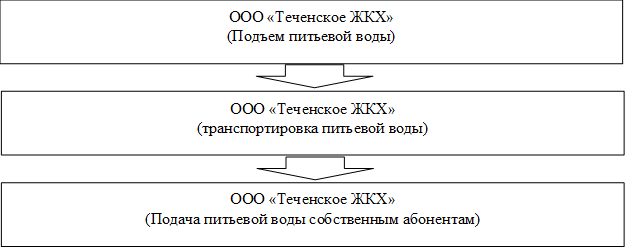 Рисунок 1.1.1. Институциональная структура систем водоснабженияООО «Теченское ЖКХ»Организация осуществляет подъем, водоподготовку и транспортировку холодной воды до точки исполнения обязательств с потребителями (п. 23 Правил холодного водоснабжения и водоотведения № 644).Водоснабжение абонентов населенных пунктов осуществляется посредством подземных водозаборов, принадлежащих по договору поручения на управление муниципальными системами коммунальной инфраструктуры ООО «Теченское ЖКХ» с Администрацией Теченского сельского поселения. На основании договора и лицензии № ЧЕЛ 81110 ВЭ от 19 февраля 2020 года ООО «Теченское ЖКХ» осуществляет деятельность по добычи подземных вод.1.2. Описание территорий сельского поселения, не охваченных централизованными системами водоснабженияНа территории сельского поселения отсутствуют территории неохваченные централизованными системами водоснабжения.1.3. Описание технологических зон водоснабжения, зон централизованного и нецентрализованного водоснабжения и перечень централизованных систем водоснабженияТерритория, охваченная системой централизованного холодного водоснабжения разделена на 2 технологические зоны, представленные в таблице 1.3.1.Таблица 1.3.1. Деление централизованных систем на технологические зоныНа рисунке 1.3.1. представлено отображение технологических зон централизованного питьевого водоснабжения на территории Теченского сельского поселения.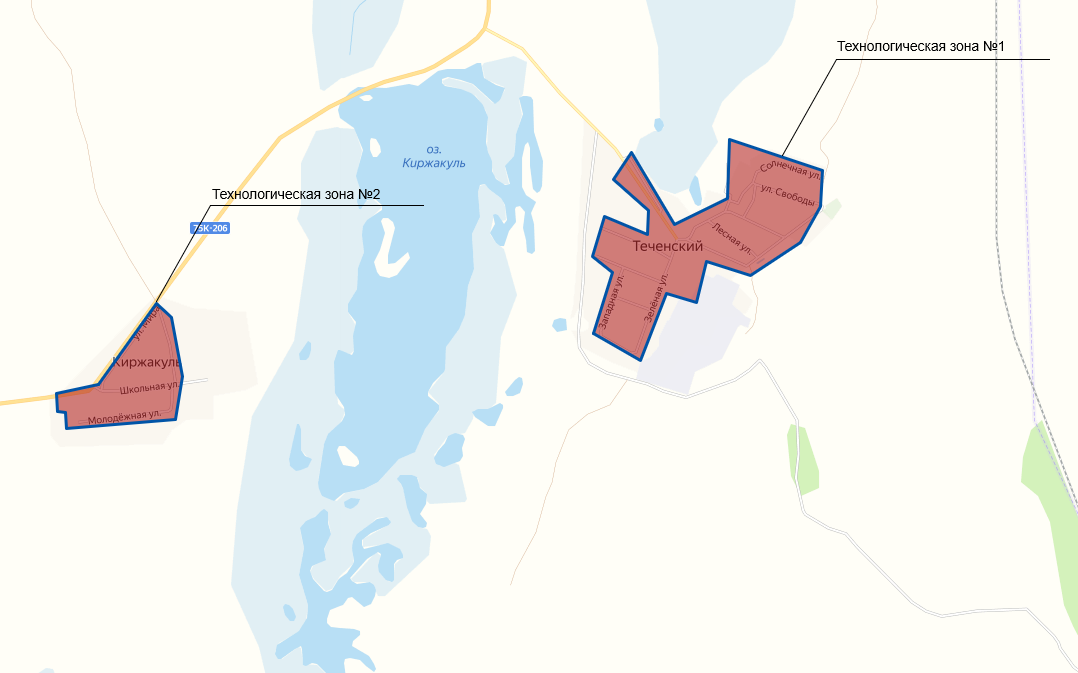 Рисунок 1.3.1. Карта-схема технологических зон централизованного питьевого водоснабжения на территории Теченского сельского поселенияТехнологическая зона №1 охватывает поселок Теченский. Скважина расположена 1,1 км к востоку от поселка Теченский, Межозерное пространство озер Киржакуль и Тишки. До потребителей питьевая вода подается из артезианской скважины через водонапорную башню.Технологическая зона №2 расположена в деревне Киржакуль, питьевая вода поднимается из артезианской скважины и поступает в водонапорную башню, далее питьевая вода подается до потребителей.Для потребителей, у которых отсутствует централизованное водоснабжение, водозабор осуществляется от водоразборных колонок, либо индивидуальных источников водоснабжения.В таблице 1.3.2. представлено распределение централизованного водоснабжения на территории сельского поселения в разрезе населенных пунктов.Таблица 1.3.2. Водоснабжение по населенным пунктам сельского поселения1.4.Описание результатов технического обследования централизованных систем водоснабжения1.4.1. Описание состояния существующих источников водоснабжения и водозаборных сооруженийИсточниками централизованного хозяйственно-питьевого водоснабжения являются подземные воды.Характеристика водозаборов на территории сельского поселения отображена в таблице 1.4.1.1.Таблица 1.4.1.1. Характеристика водозаборов на территории сельского поселенияОголовки находятся в исправном состоянии и обеспечивают герметизацию. Отверстия для замера положения уровней воды отсутствуют.На скважинах нет приборного учета поднятой воды, т.е. учёт ведётся расчетным методом. На скважинах имеются выпуски для отбора проб с целью контроля качества воды. Для контроля качества подземных вод ежегодно проводятся отборы проб воды с целью лабораторного анализа и выявления показателей, превышающих предельно-допустимую концентрацию (ПДК). Зоны санитарной охраны источников водоснабжения описаны в таблице 1.4.1.2.Таблица 1.4.1.2. Зоны санитарной охраны источников водоснабжения1.4.2. Описание существующих сооружений очистки и подготовки воды, включая оценку соответствия применяемой технологической схемы водоподготовки требованиям обеспечения нормативов качества водыУстановки водоподготовки не установлены.1.4.3. Описание состояния и функционирования существующих насосных централизованных станцийПодъем и транспортировка воды потребителям осуществляется насосными станциями (НС) подъёма воды.Станции подъёма воды располагаются непосредственно в здании скважин и запитаны от ТП 10/0,4 кВ наружного исполнения. Информация об отказах оборудования не предоставлена. Ограничения использования мощностей не выявлены. Эксплуатация оборудования осуществляется в соответствии с требованиями МДК 3.02.2001 «Правил технической эксплуатации систем и сооружений коммунального водоснабжения и канализации». Качество эксплуатации – удовлетворительное.Специалистами предприятия проводятся текущие ремонтные и наладочные работы согласно сроку планово-предупредительного ремонта (ППР). Характеристика насосного оборудования водозаборных сооружений представлена в таблице 1.4.3.1.Таблица 1.4.3.1. Характеристика насосного оборудования водозаборных сооруженийНа артезианской скважине №63-э установлено управляющее оборудование насосных агрегатов СУЗ-140.Выводы: насосное оборудование находится в рабочем состоянии и имеет удовлетворительный износ.Для нормативного напора в поселке Теченский установлено две водонапорные башни объемом по 25 куб.м. каждая, в деревне Киржакуль также установлена водонапорная башня объемом 25 куб.м.1.4.4. Описание состояния и функционирования водопроводных сетей систем водоснабженияСтруктура схемы сетей водоснабжения сельского поселения представлена закольцованным и тупиковым типом сетей, соответствующим 3-й категории надежности водоснабжения населенного пункта с численностью населения до 5тыс. чел. Такие сети водоснабжения, обеспечивают предоставление потребителю коммунальной услуги по водоснабжению и стабилизируют гидродинамические процессы эксплуатации системы водоснабжения.Материал труб хозяйственно-питьевого водоснабжения: сталь, полиэтилен принят на основании СНиП. Прокладка – подземная.Сложившиеся схемы централизованного холодного водоснабжения в сельском поселении – кольцевые, на отдельных участках – тупиковые, проложены в грунте на нормативной глубине.В поселке Теченский сети представлены в диаметре от 50 до 160мм общей протяженностью 11880метров. В деревне Киржакуль сети представлены в диаметре от 63 до 100мм общей протяженностью 2485метров.Для профилактики возникновения аварий и утечек на сетях водопровода и для уменьшения объемов потерь проводится своевременная замена запорно-регулирующей арматуры и водопроводных сетей с истекшим эксплуатационным ресурсом. Запорно-регулирующая арматура необходима для локализации аварийных участков водопровода и отключения наименьшего числа жителей при производстве аварийно-восстановительных работ.Выводы: 10% сетей водоснабжения требуют замены.1.4.5. Описание существующих технических и технологических проблем, возникающих при водоснабжении сельского поселения, анализ исполнения предписаний органов, осуществляющих государственный надзор, муниципальный контроль, об устранении нарушений, влияющих на качество и безопасность водыТехнические и технологические проблемы не выявлены.Предписания органов, осуществляющих государственный надзор, отсутствуют.1.4.6. Описание централизованной системы горячего водоснабжения с использованием закрытых систем горячего водоснабженияВ сельском поселении отсутствует закрытая система централизованного горячего водоснабжения.1.5. Описание существующих технических и технологических решений по предотвращению замерзания водыТерритория строительства относится к 1 климатическому району, подрайону 1В в соответствии с рисунком 1.5.1. Климат резко-континентальный.Абсолютный минимум температуры составляет -48ºС, абсолютный максимум в июне-июле +40ºС.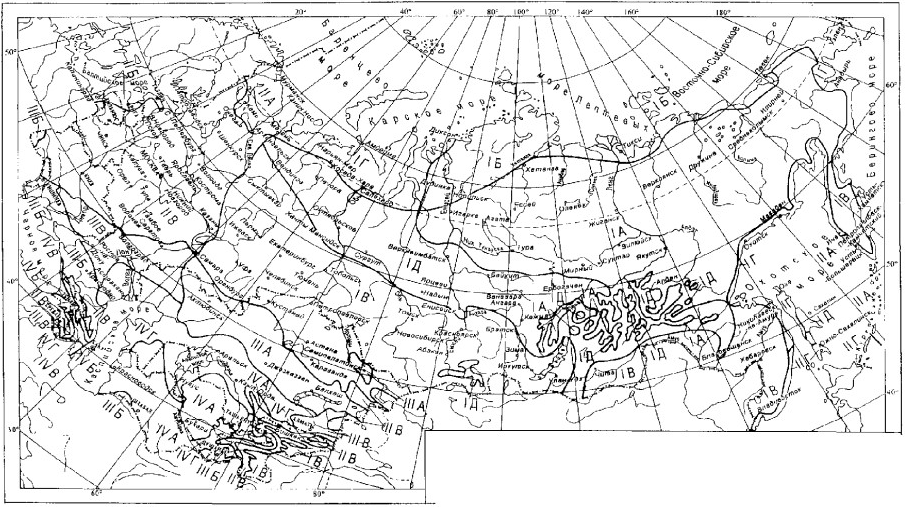 Рисунок 1.5.1. Схематическая карта климатического районированияВывод: Территория сельского поселения не относится к территории распространения вечномерзлых грунтов, в связи с чем технических и технологических решений по предотвращению замерзания воды – не требуется.1.6. Перечень лиц, владеющих на праве собственности или другом законном основании объектами централизованной системы водоснабженияПеречень лиц, владеющих на праве собственности или другом законном основании объектами централизованной системы водоснабжения представлен в таблице 1.6.1.Таблица 1.6.1. Перечень лиц, владеющих на праве собственности или другом законном основании объектами централизованной системы водоснабжения2. Направления развития централизованных систем водоснабжения2.1. Основные направления, принципы, задачи и плановые значения показателей развития централизованных систем водоснабженияЗадачами, решаемые схемой водоснабжения, являются:охрана здоровья населения и улучшения качества жизни населения путём обеспечения бесперебойного и качественного водоснабжения;повышение энергетической эффективности путём экономного потребления воды;обеспечение доступности водоснабжения для абонентов за счёт повышения эффективности деятельности организаций, осуществляющих холодное водоснабжение;обеспечение развития централизованных систем холодного водоснабжения путём развития эффективных форм управления этими системами, привлечения инвестиций и развития кадрового потенциала организаций, осуществляющих холодное водоснабжение.Основными принципами развития систем водоснабжения являются:приоритетность обеспечения населения холодной питьевой водой;создание условий для привлечения инвестиций в сферу водоснабжения, обеспечение гарантий возврата частных инвестиций;обеспечение технологического и организационного единства и целостности централизованных систем холодного водоснабжения;достижение и соблюдение баланса экономических интересов организаций, осуществляющих холодное водоснабжение и их абонентов;установление тарифов в сфере водоснабжения исходя из экономически обоснованных расходов организаций, осуществляющих холодное водоснабжение, необходимых для осуществления водоснабжения;обеспечение стабильных и недискриминационных условий для осуществления предпринимательской деятельности в сфере водоснабжения;обеспечение равных условий доступа абонентов к водоснабжению;открытость деятельности организаций, осуществляющих холодное водоснабжение.Наиболее значимыми направлениями и задачами развития систем водоснабжения являются:обеспечение надёжности и бесперебойности водоснабжения;организация и обеспечение централизованного водоснабжения на территориях, где оно отсутствует;обеспечение водоснабжения объектов перспективной застройки сельского поселения;сокращение потерь воды при её транспортировке;повышение энергоэффективности транспортировки воды;обеспечение подачи абонентам определённого объёма питьевой воды установленного качества;обеспечение гарантированной безопасности и безвредности питьевой воды сокращение нерационального использования питьевой воды;повышение качества обслуживания абонентов.Система водоснабжения принимается централизованная, объединенная хозяйственно-питьевая, противопожарная низкого давления с тушением пожаров с помощью автонасосов из пожарных гидрантов.Вводы в объекты капитального строительства производить от полиэтиленовых магистральных трубопроводов Dy25-50мм. В местах подключения к уличным и внутриквартальным сетям должна быть установлена запорная арматура.Подача воды потребителям будет осуществляться внутриквартальными распределительными сетями диаметром Dy63-100 мм. На вводе в каждое здание должен быть установлен водомерный узел. Современное техническое состояние водозаборных сооружений в основном удовлетворительное. 2.2. Различные сценарии развития централизованных систем водоснабжения в зависимости от различных сценариев развития сельского поселенияРеализация мероприятий, предусмотренных настоящей схемой водоснабжения, должна обеспечить развитие систем централизованного водоснабжения в соответствии с потребностями развития сельского поселения и подключение части существующих и перспективных потребителей к централизованным системам питьевого водоснабжения.В соответствии с Решением Совета депутатов Теченского сельского поселения Сосновского муниципального района Челябинской области №44 от 18 ноября 2020года «Об Утверждении генерального плана и правил землепользования и застройки Теченского сельского поселения Сосновского муниципального района Челябинской области».Для решения задач и достижения результатов, поставленных схемой водоснабжения, определен один сценарный план, основанный на Генеральном плане, второй на сохранении объема водопотребления на уровне показателей 2020 года.Первый сценарный план основан на сохранении и отсутствия динамики водопотребления на территории сельского поселения.Второй сценарный план определен на основании Генерального плана, который предполагает снижение водопотребления на территориях населенных пунктов.Нормы хозяйственно-питьевого водопотребления приняты с учетом требований СП 31.13330.2012 «Водоснабжение. Наружные сети и сооружения» в зависимости от степени благоустройства, этажности застройки. Принято, что население, проживающее в населенных пунктах поселения, будет пользоваться централизованным водопроводом со среднесуточными нормами водопотребления 165л/сут. на 1 жителя (за год). На полив территории и зеленых насаждений норма водопотребления установлена 50л/чел/сут.В таблице 2.2.2. представлены задачи и пути их решения двумя сценарными планами.Таблица 2.2.2. Сценарные планы развития системы водоснабженияВывод: приоритетным сценарным планом выбирается первый вариант развития.3. Баланс водоснабжения и потребления горячей, питьевой, технической воды3.1. Общий баланс подачи и реализации воды, включая анализ и оценку структурных составляющих потерь горячей, питьевой, технической воды при ее производстве и транспортировкеВся питьевая вода, поданная для реализации в сельское поселение, распределяется населению, бюджетным учреждениям и прочим потребителям.Общий баланс подачи и реализации воды за 2020 год эксплуатационных зон приведен в таблице 3.1.1.Таблица 3.1.1. Общий баланс подачи и реализации воды3.2. Территориальный баланс подачи питьевой, технической воды по технологическим зонам (годовой и в сутки максимального водопотребления)В сельском поселении 2 технологические зоны централизованного холодного водоснабжения.Территориальный баланс подачи питьевой воды по технологическим зонам за 2020 год, представлен в таблице 3.2.1.Таблица 3.2.1. Территориальный баланс подачи воды3.3. Структурный баланс реализации питьевой, технической и горячей воды по группам абонентов с разбивкой на хозяйственно-питьевые нужды населения, производственные нужды юридических лиц и другие нужды сельского поселенияСтруктурный баланс реализации питьевой, технической и горячей воды по группам абонентов с разбивкой на хозяйственно-питьевые нужды населения, производственные нужды юридических лиц и другие нужды сельского поселения за 2020год, представлена в таблице 3.3.1.Таблица 3.3.1. Структурный баланс реализации питьевой, технической и горячей воды по группам абонентов3.4. Сведения о фактическом потреблении населением питьевой, технической воды исходя из статистических и расчетных данных и сведений о действующих нормативах потребления коммунальных услугСведения по фактическому потреблению совпадает с общим балансом подачи и реализации воды за 2020 год в таблице 3.1.1. Принятое удельное среднесуточное водопотребление населением включает расходы воды на хозяйственно питьевые нужды в жилых и общественных зданиях, нужды местной промышленности, полив улиц и зеленых насаждений, полив приусадебных участков, нужды домашнего животноводства в сельских населенных пунктах, неучтенные расходы. Величины удельного водопотребления лежат в пределах существующих норм.На территории Челябинской области утверждены нормативы потребления холодной воды, представленные в таблице 3.4.1.Таблица 3.4.1. Нормативы потребления холодной воды, куб.м. на чел.3.5. Описание существующей системы коммерческого учета питьевой, технической воды и планов по установке приборов учетаСогласно Федеральному законодательству производимые, передаваемые, потребляемые энергетические ресурсы подлежат обязательному учету с применением приборов учета используемых энергетических ресурсов.Приоритетными группами потребителей, для которых требуется решение задачи по обеспечению коммерческого учета, являются: бюджетная сфера и жилищный фонд.Для обеспечения 100% оснащенности необходимо выполнять мероприятия в соответствии с 261-ФЗ «Об энергосбережении и о повышении энергетической эффективности, и о внесении изменений в отдельные законодательные акты Российской Федерации». В соответствии с частями 3, 4, 5, 6 статьи 13 Федерального закона № 261-ФЗ в сельском поселении производится установка приборов коммерческого учета потребления воды.Учет потребленной воды питьевого качества в сельском поселении производится как по индивидуальным счетчикам, так и по нормативам.Потребителей воды питьевого качества условно можно разделить на три категории: население, бюджетные организации и прочие потребители. Охват абонентов приборами учета воды составляет 58,9%. 3.6. Анализ резервов и дефицитов производственных мощностей системы водоснабжения сельского поселенияДля анализа резервов и дефицитов производственных мощностей системы водоснабжения сельского поселения произведен расчет распределения питьевой воды по часам суток представленный в таблице 3.6.1. Сведения о резервах и дефицитах производственных мощностей систем водоснабжения приведён в таблице 3.6.2. Таблица 3.6.2. Анализ резервов и дефицитов производственных мощностей систем водоснабженияВыводы: Анализ производственных мощностей систем водоснабжения показал резерв во всех технологических зонах на 2020год.Таблица 3.6.1. Расчет распределения питьевой воды по часам суток3.7. Прогнозные балансы потребления горячей, питьевой, технической воды на срок не менее 10 лет с учетом различных сценариев развития сельского поселенияПри прогнозировании расходов воды для различных потребителей расходование воды на хозяйственно-питьевые нужды населения является основной категорией водопотребления в сельском поселении.Нормы водопотребления приняты в соответствии со сводами правил. На основании данных документов, а также общей сложившейся динамики потребления воды абонентами можно спрогнозировать уровень перспективного потребления воды сроком до 2039 года.В таблицах 3.7.1-3.7.2 приведены прогнозируемые объемы воды, планируемые к потреблению по годам рассчитанные на основании расхода воды в соответствии со СНиП, а также исходя из текущего объема потребления ресурса и структуры застройки сельского поселения.Прогнозируемые объемы потребления взяты из таблицы 2.2.1.3.8. Описание централизованной системы горячего водоснабжения с использованием закрытых систем горячего водоснабженияНа территории сельского поселения отсутствует централизованная система горячего водоснабжения.3.9. Сведения о фактическом и ожидаемом потреблении питьевой, технической и горячей водыРасчетный (средний за год) суточный расход воды на хозяйственно-питьевые нужды в населенном пункте определен в соответствии со сводом правил.Расчетный расход воды в сутки наибольшего водопотребления определен при коэффициенте суточной неравномерности Ксут.max=1,2.Фактический и ожидаемый объем потребления воды планируется в составе двух сценариев развития территории представлен в таблице 3.9.1. – 3.9.2.Таблица 3.7.1. Первый сценарный план водопотребленияТаблица 3.7.2. Второй сценарный план водопотребленияТаблица 3.9.1. Ожидаемый объем потребления воды в составе первого сценария развития территорииТаблица 3.9.2. Ожидаемый объем потребления воды в составе второго сценария развития территории3.10. Описание территориальной структуры потребления питьевой, технической и горячей водыНа территории сельского поселения централизованное водоснабжение осуществляется в пределах которых водопроводная сеть обеспечивает нормативные значения напора воды при подаче ее потребителям в соответствии с расчетным расходом воды.В таблице 3.10.1. представлен анализ территориальной структуры потребления питьевой, технической и горячей водыТаблица 3.10.1. Анализ территориальной структуры потребления питьевой, технической воды3.11. Прогноз распределения расходов воды на водоснабжение по типам абонентовПрогноз распределения расходов воды на водоснабжение по типам абонентов в соответствии со сценарными планами представлен в таблицах 3.11.1., 3.11.2.3.12. Сведения о фактических и планируемых потерях питьевой, технической воды при ее транспортировкеДанные о фактических, а также о планируемых потерях воды по двум сценарным планам, предоставлены в таблице 3.12.1.,3.12.2.3.13. Перспективные балансы водоснабжения и водоотведенияНа основании рассчитанных объемов водопотребления по группам абонентов, прогнозных данных по расходу воды на собственные нужды и потерям воды сформирован общий баланс подачи и реализации горячей, питьевой и технической воды и территориальный баланс подачи горячей, питьевой и технической воды по технологическим зонам водоснабжения на перспективу до 2039 года в таблице 3.13.1.-3.13.2.3.14. Расчет требуемой мощности водозаборных и очистных сооруженийРасчет часового водопотребления существующим технологическим зонам представлен в таблице 3.14.1.Таблица 3.14.1. Расчет часового водопотребления по существующим технологическим зонамВ соответствии с расчетом часового водопотребления планируется запроектировать водозаборные сооружения, представленные в таблице 3.14.2.Таблица 3.14.2. Расчет планируемой мощности водозаборных сооруженийТаблица 3.11.1. Прогноз распределения расходов воды на водоснабжение по типам абонентов по первому сценарному плануТаблица 3.11.2. Прогноз распределения расходов воды на водоснабжение по типам абонентов по второму сценарному плануТаблица 3.12.1. Сведения о фактических и планируемых потерях питьевой, технической воды при ее транспортировке по первому сценарному плануТаблица 3.12.2. Сведения о фактических и планируемых потерях питьевой, технической воды при ее транспортировке по второму сценарному плануТаблица 3.13.1. Перспективные балансы водоснабжения по первому сценарному плануТаблица 3.13.2. Перспективные балансы водоснабжения по второму сценарному плану3.15. Наименование организации, которая наделена статусом гарантирующей организацииВ соответствии со статьей 8 Федерального закона сформированы новые Правила организации водоснабжения, предписывающие организацию единых гарантирующих организаций (ЕГО).Организация, осуществляющая холодное водоснабжение и (или) водоотведение и эксплуатирующая водопроводные и (или) канализационные сети, наделяется статусом гарантирующей организации, если к водопроводным и (или) канализационным сетям этой организации присоединено наибольшее количество абонентов из всех организаций, осуществляющих холодное водоснабжение и (или) водоотведение.Органы местного самоуправления поселений, городских округов для каждой централизованной системы холодного водоснабжения и (или) водоотведения определяют гарантирующую организацию и устанавливают зоны ее деятельности.Администрацией сельского поселения не определена гарантирующая организация для централизованных систем холодного водоснабжения.4. Предложения по строительству, реконструкции и модернизации объектов централизованных систем водоснабжения4.1. Перечень основных мероприятий по реализации схем водоснабжения с разбивкой по годамНа основании утвержденного Генерального плана сельского поселения для развития централизованной системы водоснабжения, обеспечения жителей водой надлежащего качества следует рассмотреть рекомендации и предложения, представленные в таблице 4.1.1.Таблица 4.1.1. Рекомендации и предложения по строительству и реконструкции объектов водоснабжения4.2. Технические обоснования основных мероприятий по реализации схем водоснабженияМероприятия по реконструкции и модернизации системы водоснабжения обоснованы необходимостью обеспечения потребителей гарантированно безопасной питьевой водой в требуемом объеме.Обеспечение подачи абонентам определенного объема питьевой воды установленного качестваКапитальный ремонт водопроводных сетей, необходимо:для повышения качества предоставляемых коммунальных услуг потребителями.Модернизация сети позволит уменьшить потери воды при транспортировке.Обеспечение водоснабжения объектов перспективной застройки населенного пунктаНе планируетсяСнижение аварийностиМероприятия по сокращению аварийности:Замена водопроводных сетей.Выполнение мероприятий, направленных на обеспечение соответствия качества питьевой воды требованиям законодательства Российской ФедерацииМероприятия, направленные на обеспечение соответствия качества питьевой воды требованиям законодательства Российской Федерации, согласно Генерального плана:Замена водопроводных сетей;Капитальный ремонт водозаборного сооружения;Замена водонапорных башен.4.3. Сведения о вновь строящихся, реконструируемых и предлагаемых к выводу из эксплуатации объектах системы водоснабженияМероприятия по вновь строящихся, реконструируемых объектах представлены в таблице 4.1.1. Предложения по выводу из эксплуатации объектов системы водоснабжения отсутствуют.4.4. Сведения о развитии систем диспетчеризации, телемеханизации и систем управления режимами водоснабжения на объектах организаций, осуществляющих водоснабжениеМероприятия по развитию систем диспетчеризации, телемеханизации и систем управления режимами водоснабжения на объектах организаций, осуществляющих водоснабжение, не планируются.4.5. Сведения об оснащенности зданий, строений, сооружений приборами учета воды и их применении при осуществлении расчетов за потребленную водуОснащенность зданий, строений, сооружений приборами учета воды реализуется на основании Федерального закона от 23 ноября 2009г. № 261-ФЗ «Об энергосбережении и повышении энергетической эффективности и о внесении изменении в отдельные законодательные акты РФ».Не планируются за счет бюджетных средств.4.6. Описание вариантов маршрутов прохождения трубопроводов (трасс) по территории сельского поселения и их обоснованиеВыбор трассы трубопроводов проводится на основе вариантной оценки экономической целесообразности и экологической допустимости из нескольких возможных вариантов с учетом природных особенностей территории, расположения населенных мест – перспективных потребителей, залегания торфяников, а также транспортных путей и коммуникаций, которые могут оказать негативное влияние на магистральный трубопровод.Земельные участки для строительства трубопроводов выбираются в соответствии с требованиями, предусмотренными действующим законодательством Российской Федерации.Для проезда к трубопроводам максимально используются существующие дороги общей дорожной сети. Необходимость строительства дорог вдоль трассовых и технологических проездов на период строительства и для эксплуатации трубопровода определяется на стадии проектирования.4.7. Рекомендации о месте размещения насосных станций, резервуаров, водонапорных башенМеста размещения насосных станций, резервуаров, водонапорных башен уточняется при разработке проектно-сметной документации.4.8. Границы планируемых зон размещения объектов централизованных систем горячего водоснабжения, холодного водоснабженияГраницы планируемых зон размещения объектов централизованных систем холодного водоснабжения пролегают в пределах границ сельского поселения.4.9. Карты (схемы) существующего и планируемого размещения объектов централизованных систем горячего водоснабжения, холодного водоснабженияКарты (схемы) существующего и планируемого размещения объектов централизованных систем холодного водоснабжения представлены в приложении 1.5. Экологические аспекты мероприятий по строительству, реконструкции и модернизации объектов централизованных систем водоснабжения5.1. Предотвращение вредного воздействия на водный бассейн предлагаемых к строительству и реконструкции объектов централизованных систем водоснабжения при сбросе (утилизации) промывных водПроектируемая водопроводная сеть не окажет вредного воздействия на окружающую среду, объект является экологически чистым сооружением. При испытании водопроводной сети на герметичность используется сетевая вода. При производстве строительных работ вода для целей производства не требуется. Для хозяйственно-бытовых нужд используется вода питьевого качества. Сведения о мерах по предотвращению вредного воздействия:1. На водный бассейн предлагаемых к строительству и реконструкции объектов централизованных систем водоснабжения при сбросе (утилизации) промывных водТехнологический процесс забора воды и транспортирования её в водопроводную сеть не сопровождается вредными выбросами. Эксплуатация водопроводной сети, а также ее строительство, не предусматривают каких-либо сбросов вредных веществ в водоемы и на рельеф.При испытании водопроводной сети на герметичность используется сетевая вода. Слив воды из трубопроводов после испытания и промывки производится в накопительные резервуары. Негативное воздействие на состояние подземных вод будет наблюдаться только в период строительства, носить временный характер и не окажет существенного влияния на состояние окружающей среды.Предлагаемые к новому строительству и реконструкции объекты централизованной системы водоснабжения не оказывают вредного воздействия на водный бассейн территории сельского поселения. На окружающую среду при реализации мероприятий по снабжению и хранению химических реагентов, используемых в водоподготовке (хлор и др.)5.2. Предотвращение вредного воздействия на окружающую среду при реализации мероприятий по снабжению и хранению химических реагентов, используемых в водоподготовкеИспользование хлора при дезинфекции трубопроводов не производится. Поэтому разработка специальных мер по предотвращению вредного воздействия на окружающую среду при реализации мероприятий по снабжению и хранению химических реагентов не требуется.6. Оценка объемов капитальных вложений в строительство, реконструкцию и модернизацию объектов централизованных систем водоснабжения6.1. Оценка стоимости основных мероприятий по реализации схем водоснабженияВ соответствии с выбранными направлениями развития системы водоснабжения может быть сформирован определенный объем реконструкции и модернизации отдельных объектов централизованных систем водоснабжения.В рамках разработки схемы водоснабжения проводится предварительный расчёт стоимости выполнения предложенных мероприятий по совершенствованию централизованных систем водоснабжения, т. е. проводятся предпроектные работы. На предпроектной стадии при обосновании величины инвестиций определяется предварительная (расчетная) стоимость строительства и реконструкции объектов централизованных систем водоснабжения. Стоимость строительства и реконструкции объектов определяется в соответствии с укрупненными сметными нормативами цены строительства сетей и объектов системы водоснабжения. При отсутствии таких показателей могут использоваться данные о стоимости объектов-аналогов. Стоимость строительства сети водоснабжения взята на основе государственных сметных нормативов, укрупненные нормативы цены строительства НЦС 81-02-14-2021 СП «Сети водоснабжения и канализации» из расчета укладки сетей из полиэтиленовых труб диаметром 110мм в мокром грунте на глубину до 2 метров (коэффициент 0,83). Коэффициент на транспортировку разработанного грунта с погрузкой в автомобиль-самосвал на расстояние 1 км составляет 1,15. Переход от цен базового района (Московская область) к уровню цен Челябинской области коэффициент составляет 0,88. Коэффициент, учитывающий изменение стоимости строительства на территории Челябинской области, связанный с климатическими условиями составляет 1,01. Коэффициент, учитывающий выполнение мероприятий по снегоборьбе, составляет 1,00. Норматив цены строительства наружных инженерных сетей водоснабжения из полиэтиленовых труб диаметром 110мм, без креплений на 01 января 2021года составляет 3458,51тыс. рублей за 1 км. В соответствии с применёнными коэффициентами, стоимость прокладки наружных инженерных сетей водоснабжения из полиэтиленовых труб диаметром 110мм составит 2934,06тыс. рублей за 1 км. Стоимость капитального ремонта источников водоснабжения, установка блочно-модульных очистных сооружений, систем обезжелезивания принята по объектам аналогам. Оценкой вложений в модернизацию коммунального хозяйства является уменьшение количества потерь воды при транспортировки населению питьевой воды нормального качества и достаточного объема.6.2. Оценка величины необходимых капитальных вложений в строительство и реконструкцию объектов централизованных систем водоснабженияОценка величины необходимых капитальных вложений в строительство и реконструкцию объектов централизованных систем водоснабжения представлена в таблице 6.2.1.Оценка величины необходимых капитальных вложений в строительство и реконструкцию объектов централизованных систем водоснабжения, выполнена на основании укрупненных сметных нормативов для объектов непроизводственного назначения и инженерной инфраструктуры, утвержденных федеральным органом исполнительной власти, осуществляющим функции по выработке государственной политики и нормативно-правовому регулированию в сфере строительства, либо по объектам - аналогам по видам капитального строительства и видам работ, с указанием источников финансирования7. Плановые значения показателей развития централизованных систем водоснабженияВ соответствии с постановлением Правительства Российской Федерации к целевым показателям развития централизованных систем водоснабжения относятся:а) показатели качества воды;б) показатели надежности и бесперебойности водоснабжения;в) показатели эффективности использования ресурсов, в том числе уровень потерь воды.1. Показателями качества питьевой воды являются:а) доля проб питьевой воды, подаваемой с источников водоснабжения, водопроводных станций или иных объектов централизованной системы водоснабжения в распределительную водопроводную сеть, не соответствующих установленным требованиям, в общем объеме проб, отобранных по результатам производственного контроля качества питьевой воды;б) доля проб питьевой воды в распределительной водопроводной сети, не соответствующих установленным требованиям, в общем объеме проб, отобранных по результатам производственного контроля качества питьевой воды.2. Показателем надежности и бесперебойности водоснабжения является количество перерывов в подаче воды, зафиксированных в местах исполнения обязательств организацией, холодное водоснабжение, холодной воды, возникших в результате аварий, повреждений и иных технологических нарушений на объектах централизованной системы холодного водоснабжения, принадлежащих организации, осуществляющей холодное водоснабжение, в расчете на протяженность водопроводной сети в год (ед./км).3. Показателями энергетической эффективности являются:а) доля потерь воды в централизованных системах водоснабжения при транспортировке в общем объеме воды, поданной в водопроводную сеть (в процентах);Таблица 6.2.1. Оценка стоимости основных мероприятий по реализации схемы водоснабженияб) удельный расход электрической энергии, потребляемой в технологическом процессе подготовки питьевой воды и (или) транспортировки питьевой воды (кВт*ч/куб. м).В таблице 7.1.-7.2. представлены расчеты фактических и плановых показателей энергетической эффективности объектов централизованной системы холодного водоснабжения.8. Перечень выявленных бесхозяйных объектов централизованных систем водоснабжения и перечень организаций, уполномоченных на их эксплуатациюСведения об объекте, имеющем признаки бесхозяйного, могут поступать от исполнительных органов государственной власти Российской Федерации, органов местного самоуправления, а также на основании заявлений юридических и физических лиц, а также выявляться ресурсоснабжающей организацией в ходе осуществления технического обследования централизованных сетей.Эксплуатация выявленных бесхозяйных объектов централизованных систем холодного водоснабжения и (или) водоотведения, в том числе водопроводных и канализационных сетей, путем эксплуатации которых обеспечиваются водоснабжение и (или) водоотведение осуществляется в порядке, установленном Федеральным законодательством.Постановка бесхозяйного недвижимого имущества на учет в органе, осуществляющем государственную регистрацию прав на недвижимое имущество и сделок с ним, признание в судебном порядке права муниципальной собственности на указанные объекты осуществляется Администрацией сельского поселения, осуществляющей полномочия по владению, пользованию и распоряжению объектами муниципальной собственности сельского поселения.Бесхозяйных объектов водоснабжения не выявлено.Таблица 7.1 Расчет фактических и плановых показателей качества, надежности и энергетической эффективности объектов централизованной системы холодного водоснабжения в п. ТеченскийТаблица 7.2 Расчет фактических и плановых показателей качества, надежности и энергетической эффективности объектов централизованной системы холодного водоснабжения в д. КиржакульСХЕМА ВОДООТВЕДЕНИЯТЕЧЕНСКОГО СЕЛЬСКОГО ПОСЕЛЕНИЯ
СОСНОВСКОГО МУНИЦИПАЛЬНОГО РАЙОНА
ЧЕЛЯБИНСКОЙ ОБЛАСТИ 
НА ПЕРИОД ДО 2039 ГОДА1. Существующее положение в сфере водоотведения сельского поселения1.1. Описание структуры системы сбора, очистки и отведения сточных вод на территории сельского поселения и деление территории поселения на эксплуатационные зоныСистемой водоотведения называют комплекс сооружений и устройств, обеспечивающих отведение сточных вод от всех потребителей. Системы водоотведения тесно связаны с системами водоснабжения. Потребление и отвод воды от каждого санитарного прибора, квартиры и здания без ограничения обеспечивают высокие санитарно-эпидемиологические и комфортные условия жизни людей. Экономическое и экологическое значение систем водоотведения трудно переоценить. Системы водоотведения устраняют негативные последствия воздействия сточных вод на окружающую природную среду.Правильно спроектированные и построенные системы отведения стоков при нормальной эксплуатации позволяют своевременно отводить сточные воды, не допуская аварийных ситуаций со сбросом неочищенного стока в водные объекты. Это, в свою очередь, позволяет избежать загрязнения окружающей среды.На данный момент на территории сельского поселения отсутствуют системы централизованного водоотведения.В населенных пунктах водоотведение осуществляется посредством выгребных ям и септиков.1.2. Описание результатов технического обследования централизованной системы водоотведения, включая описание существующих канализационных очистных сооруженийСуществует острая необходимость в строительстве очистных сооружений и сетей водоотведения в поселке Теченский.1.3. Описание технологических зон водоотведения, зон централизованного и нецентрализованного водоотведенияНа данный момент на территории сельского поселения отсутствуют системы централизованного водоотведения.В населенных пунктах водоотведение осуществляется посредством выгребных ям и септиков.1.4. Описание технической возможности утилизации осадков сточных вод на очистных сооружениях существующей централизованной системы водоотведенияНа территории сельского поселения отсутствуют канализационные очистные сооружения.1.5. Описание состояния и функционирования канализационных коллекторов и сетей, сооружений на них, включая оценку их износа и определение возможности обеспечения отвода и очистки сточных вод на существующих объектах централизованной системы водоотведенияНа данный момент на территории сельского поселения отсутствуют системы централизованного водоотведения.В населенных пунктах водоотведение осуществляется посредством выгребных ям и септиков.1.6. Оценка безопасности и надежности объектов централизованной системы водоотведения и их управляемостиНа данный момент на территории сельского поселения отсутствуют системы централизованного водоотведения.В населенных пунктах водоотведение осуществляется посредством выгребных ям и септиков.1.7. Оценка воздействия сбросов сточных вод через централизованную систему водоотведения на окружающую средуНа территории сельского поселения отсутствуют канализационные очистные сооружения.Длительный сброс неочищенных сточных вод способен оказать крайне негативное воздействие на состояние водоемов. При этом на полную или частичную очистку водных объектов зачастую требуются многолетние усилия, а также значительные финансовые вложения.1.8. Описание территорий сельского поселения, не охваченных централизованной системой водоотведенияИндивидуальное водоотведение осуществляется в поселке Теченский и деревне Киржакуль в выгребные ямы и септики.1.9. Описание существующих технических и технологических проблем системы водоотведения сельского поселенияТехнологическими проблемами являются отсутствие канализационных очистных сооружений и отсутствия в целом системы водоотведения.1.10. Сведения об отнесении централизованной системы водоотведения (канализации) к централизованным системам водоотведения сельского поселенияЦентрализованная система водоотведения (канализация) считается отнесенной к централизованным системам водоотведения поселений или городских округов со дня вступления в силу акта органа, уполномоченного на утверждение схемы водоснабжения и водоотведения, об утверждении или актуализации (корректировке) схемы водоснабжения и водоотведения.Утверждение или актуализация (корректировка) схемы водоснабжения и водоотведения осуществляются в порядке, установленном Правилами разработки и утверждения схем водоснабжения и водоотведения.Централизованная система водоотведения (канализации) подлежит отнесению к централизованным системам водоотведения поселений или городских округов при соблюдении совокупности следующих критериев: объем сточных вод, принятых в централизованную систему водоотведения (канализации), составляет более 50 процентов общего объема сточных вод, принятых в такую централизованную систему водоотведения (канализации); одним из видов экономической деятельности, определяемых в соответствии с ОКВЭД организации, является деятельность по сбору и обработке сточных вод.Централизованная система водоотведения (канализации) — комплекс технологически связанных между собой инженерных сооружений, предназначенных для водоотведения. Согласно пункту 2 указанной статьи Закона № 416-ФЗ: «Водоотведение» это, прием, транспортировка и очистка сточных вод с использованием централизованной системы водоотведения.Выводы: На данный момент на территории сельского поселения отсутствуют системы централизованного водоотведения.2. Балансы сточных вод в системе водоотведения2.1. Баланс поступления сточных вод в централизованную систему водоотведения и отведения стоков по технологическим зонам водоотведенияОбразование сточных вод, принимается по полезному отпуску питьевой воды в сельском поселении, представлены в таблице 2.1.1.Таблица 2.1.1. Образование сточных вод на территории сельского поселенияНа территории сельского поселения сбор сточных вод осуществляется ассенизаторскими машинами.2.2. Оценка фактического притока неорганизованного стока (сточных вод, поступающих по поверхности рельефа местности) по технологическим зонам водоотведенияНеорганизованным стоком, поступающим в систему хозяйственно-бытовой канализации, является поверхностный сток от дождей и таяния снега.Данные для оценки фактического притока неорганизованного стока отсутствуют.2.3. Сведения об оснащенности зданий, строений, сооружений приборами учета принимаемых сточных вод и их применении при осуществлении коммерческих расчетовВ настоящее время коммерческий и технический учет принимаемых сточных вод осуществляется в соответствии с действующим расчетным методом, то есть количество принятых сточных вод принимается равным количеству потребленной холодной воды объектами, подключёнными к системе водоотведения.На данный момент на территории сельского поселения отсутствуют системы централизованного водоотведения.В населенных пунктах водоотведение осуществляется посредством выгребных ям и септиков.2.4. Результаты ретроспективного анализа за последние 10 лет балансов поступления сточных вод в централизованную систему водоотведенияДанные для оценки ретроспективного анализа за последние 10 лет представлены в таблице 2.4.1.2.5. Прогнозные балансы поступления сточных вод в централизованную систему водоотведения и отведения стоков по технологическим зонам водоотведения на срок не менее 10 лет с учетом различных сценариев развития сельского поселенияПрогнозные балансы поступления сточных вод в систему водоотведения и отведения стоков по технологическим зонам водоотведения с учетом максимального сценария развития сельского поселения представлены в таблицах 2.5.1.3. Прогноз объема сточных вод3.1. Сведения о фактическом и ожидаемом поступлении сточных вод в централизованную систему водоотведенияСведения об ожидаемом поступлении сточных вод в централизованную систему водоотведения представлены в таблицах 2.5.1.Таблица 2.4.1. Данные для оценки ретроспективного анализа за последние 10 летТаблица 2.5.1. Прогнозные балансы поступления сточных вод в централизованную систему водоотведения3.2. Описание структуры централизованной системы водоотведения (эксплуатационные и технологические зоны)На данный момент на территории сельского поселения отсутствуют системы централизованного водоотведения.В населенных пунктах водоотведение осуществляется посредством выгребных ям и септиков.Планируется ввод эксплуатационной зоны в поселке Теченский.3.3. Расчет требуемой мощности очистных сооружений исходя из данных о расчетном расходе сточных вод, дефицита (резерва) мощностей по технологическим зонам водоотведения с разбивкой по годамРасчет требуемой мощности очистных сооружений показал, что в планируемой зоне водоотведения необходимо запланировать очистные сооружения, представленные в таблице 3.3.1.Таблица 3.3.1. Расчет требуемой мощности очистных сооружений3.4. Результаты анализа гидравлических режимов и режимов работы элементов централизованной системы водоотведенияВ результате проведенных гидравлических расчетов канализационных сетей, не обладающих достаточной пропускной способностью для обеспечения в полной мере приема и транспортировки расчетных объемов сточных вод от районов существующей и перспективной застройки с соблюдением нормативных требований, не выявлено.Испытания по поступлению воды в трубопровод проводят замером притока грунтовой воды на водосливе, установленном в лотке нижнего колодца. Расход воды на водосливе при этом не должен превышать нормативных значений. Испытание напорных трубопроводов и дюкеров производят до засыпки трубопровода участками не более 1 км. Стальные трубопроводы испытывают на давление 1 МПа, подводную часть дюкера на давление 1,2 МПа. Чугунные трубопроводы испытывают на давление, равное рабочему плюс 0,5 МПа, асбестоцементные трубы ВТ6 — на давление, превышающее рабочее на 0,3 МПа, а трубы марки ВТ3 — на давление, превышающее рабочее на 0,5 МПа. Герметичность напорных и самотечных трубопроводов проверяют через 1-3 суток после заполнения их водой.3.5. Анализ резервов производственных мощностей очистных сооружений системы водоотведения и возможности расширения зоны их действияНа территории сельского поселения отсутствуют канализационные очистные сооружения.4. Предложения по строительству, реконструкции и модернизации (техническому перевооружению) объектов централизованной системы водоотведения4.1. Основные направления, принципы, задачи и плановые значения показателей развития централизованной системы водоотведенияРаздел «Водоотведение» схемы водоснабжения и водоотведения разработан в целях реализации государственной политики в сфере водоотведения, направленной на обеспечение охраны здоровья населения и улучшения качества жизни населения путем обеспечения бесперебойного и качественного водоотведения; снижение негативного воздействия на водные объекты путем повышения качества очистки сточных вод; обеспечение доступности услуг водоотведения для абонентов за счет развития централизованной системы водоотведения.Принципами развития централизованной системы водоотведения, в соответствии с Генеральным планом, являются:постоянное улучшение качества предоставления услуг водоотведения потребителям (абонентам);удовлетворение потребности в обеспечении услугой водоотведения новых объектов капитального строительства;постоянное совершенствование системы водоотведения путем планирования, реализации, проверки и корректировки технических решений и мероприятий.Основными задачами, решаемыми в разделе «Водоотведение» схемы водоотведения, являются:строительство канализационных очистных сооружений в поселке Теченский;строительство канализационных сетей.Планируется проектирование централизованной системы водоотведения в поселке Теченский со 100% охватом системой в населенном пункте.В связи с высокой стоимостью проекта существует необходимость участия в Федеральных инвестиционных программах или привлечения частных инвестиций.К показателям надежности, качества, энергетической эффективности объектов централизованной системы водоотведения относятся:а) показатели надежности водоотведения;б) показатели очистки сточных вод;в) показатели эффективности использования ресурсов.Показатели рассмотрены в разделе 7. Перечень основных мероприятий по реализации схем водоотведения с разбивкой по годам, включая технические обоснования этих мероприятий представлен в таблице 6.1.4.2. Перечень основных мероприятий по реализации схем водоотведения с разбивкой по годам, включая технические обоснования этих мероприятийВ таблице 4.2.1 отражены предложения по строительству канализационных сетей и объектов на них.Таблица 4.2.1. Перечень основных мероприятий по реализации схем водоотведения с разбивкой по годам, включая технические обоснования этих мероприятий4.3. Технические обоснования основных мероприятий по реализации схем водоотведенияРеализация мероприятий, предусмотренных данной программой, позволит достичь рациональных целевых показателей, и повысить качество предоставляемых услуг, сократить аварийность на сетях.Строительство централизованной системы водоотведения в целом позволит обеспечить население качественной услугой водоотведения, улучшит экологическую обстановку сельского поселения.Расширение системы водоотведения планируется путем строительства безнапорных сетей водоотведения, канализационных очистных сооружений в поселке Теченский.4.4. Сведения о вновь строящихся, реконструируемых и предлагаемых к выводу из эксплуатации объектах централизованной системы водоотведенияСведения о вновь строящихся объектах водоотведения отображена в таблице 6.1.Вывод из эксплуатации объектах системы водоотведения не планируется.4.5. Сведения о развитии систем диспетчеризации, телемеханизации и об автоматизированных системах управления режимами водоотведения на объектах организаций, осуществляющих водоотведениеНа данный момент на территории сельского поселения отсутствуют системы централизованного водоотведения.В населенных пунктах водоотведение осуществляется посредством выгребных ям и септиков.4.6. Описание вариантов маршрутов прохождения трубопроводов (трасс) по территории сельского поселения, расположения намечаемых площадок под строительство сооружений водоотведения и их обоснованиеВыбор трассы трубопроводов проводится на основе вариантной оценки экономической целесообразности и экологической допустимости из нескольких возможных вариантов с учетом природных особенностей территории, расположения населенных мест – перспективных потребителей, залегания торфяников, а также транспортных путей и коммуникаций, которые могут оказать негативное влияние на магистральный трубопровод. Земельные участки для строительства трубопроводов выбираются в соответствии с требованиями, предусмотренными действующим законодательством Российской Федерации.Для проезда к трубопроводам максимально используются существующие дороги общей сети. Необходимость строительства дорог, вдоль трассовых и технологических проездов на период строительства и для эксплуатации трубопровода определяется на стадии проектирования. При выборе трассы трубопровода учитывается перспективное развитие города и близ расположенных населенных пунктов, промышленных и сельскохозяйственных предприятий, железных и автомобильных дорог и других объектов, а также условия строительства и обслуживания трубопровода в период его эксплуатации (существующие, строящиеся, проектируемые и реконструируемые здания и сооружения, мелиорация заболоченных земель, ирригация пустынных и степных районов, использование водных объектов и т.д.), выполняется прогнозирование изменений природных условий в процессе строительства и эксплуатации магистральных трубопроводов.Не предусматривается вести прокладку магистральных трубопроводов в тоннелях совместно с электрическими кабелями и кабелями связи и трубопроводами иного назначения, принадлежащими другим организациям - собственникам коммуникаций и сооружений.4.7. Границы и характеристики охранных зон сетей и сооружений централизованной системы водоотведенияВ процессе проектирования и строительства должны соблюдаться охранные зоны сетей и сооружений централизованной системы водоотведения, согласно СНиП 2.07.01-89 «Градостроительство. Планировка и застройка городских и сельских поселений» представленные в таблице 4.7.1.Таблица 4.7.1. Охранные зоны сетей и сооружений централизованной системы водоотведенияСанитарно-защитные зоны, допускается увеличивать, но не более чем в 2 раза в случае расположения жилой застройки с подветренной стороны по отношению к очистным сооружениям или уменьшать не более чем на 25 % при наличии благоприятной розы ветров.При отсутствии иловых площадок на территории очистных сооружений производительностью свыше 0,2 тыс. куб.м./сут размер зоны следует сокращать на 30 %.Санитарно-защитную зону от полей фильтрации площадью до 0,5га и от сооружений механической и биологической очистки на биофильтрах производительностью до 50куб.м./сут следует принимать 100м.Санитарно-защитную зону от полей подземной фильтрации производительностью менее 15куб.м./сут следует принимать 15м.Санитарно-защитную зону от фильтрующих траншей и песчано-гравийных фильтров следует принимать 25м, от септиков и фильтрующих колодцев - соответственно 5 и 8м, от аэрационных установок на полное окисление с аэробной стабилизацией ила при производительности до 700куб.м./сут - 50м.Санитарно-защитную зону от сливных станций следует 
принимать 300м.Санитарно-защитную зону от очистных сооружений поверхностных вод с селитебных территорий следует принимать 100м, от насосных станций – 15м, от очистных сооружений промышленных предприятий - по согласованию с органами санитарно-эпидемиологической службы.Санитарно-защитные зоны от шламонакопителей следует принимать в зависимости от состава, свойств шлама по согласованию с органами санитарно-эпидемиологической службы.4.8. Границы планируемых зон размещения объектов централизованной системы водоотведенияГраницы планируемых зон размещения объектов централизованной системы водоотведения определены Генеральным планом.5. Экологические аспекты мероприятий по строительству и реконструкции объектов централизованной системы водоотведения5.1. Сведения о мероприятиях, содержащихся в планах по снижению сбросов загрязняющих веществ, иных веществ и микроорганизмов в поверхностные водные объекты, подземные водные объекты и на водозаборные площадиВажнейшим экологическим аспектом, при выполнении мероприятий по строительству объектов систем водоотведения и очистки сточных вод, является сброс сточных вод с превышением нормативно-допустимых показателей.Нарушение требований влечет за собой:загрязнение и ухудшение качества поверхностных и подземных вод;эвтрофикация (зарастание водоема водорослями);увеличение количества загрязняющих веществ в сточных водах;увеличение объемов сточных вод.Запрещается сброс отходов производства и потребления, в поверхностные и подземные водные объекты, на водосборные площади, в недра и на почву.Данные положения определяются Федеральным законодательством.Основными причинами, оказывающими влияние на загрязнение почв и подземных вод населенных пунктов, являются:отсутствие централизованной системы водоотведения;отсутствие утвержденных суточных нормативов образования жидких бытовых отходов от частного сектора;отсутствие канализационных очистных сооружений.5.2. Сведения о применении методов, безопасных для окружающей среды, при утилизации осадков сточных водНа территории сельского поселения не утилизируются сточные воды.6. Оценка потребности в капитальных вложениях в строительство, реконструкцию и модернизацию объектов централизованной системы водоотведенияВ соответствии с выбранными направлениями развития системы водоотведения сформирован определенный объем строительства отдельных объектов централизованной системы водоотведения. Стоимость мероприятий определены в соответствии с Методическими материалами по сметным расчетам. В рамках разработки схемы водоотведения проводится предварительный расчёт стоимости выполнения предложенных мероприятий по совершенствованию централизованных систем водоотведения, то есть проводятся предпроектные работы. На предпроектной стадии при обосновании величины инвестиций определяется предварительная (расчетная) стоимость строительства и реконструкции объектов централизованных систем водоотведения.Стоимость строительства и реконструкции объектов определяется в соответствии с укрупненными сметными нормативами цены строительства сетей и объектов системы водоотведения. При отсутствии таких показателей могут использоваться данные о стоимости объектов-аналогов.Стоимость строительства сети водоотведения взята на основе государственных сметных нормативов, укрупненные нормативы цены строительства НЦС 81-02-14-2020 СП «Сети водоснабжения и канализации» из расчета укладки сетей из полиэтиленовых труб диаметром 200мм в мокром грунте на глубину до 2 метров (коэффициент 0,83).Коэффициент на транспортировку разработанного грунта с погрузкой в автомобиль-самосвал на расстояние 1 км составляет 1,15.Переход от цен базового района (Московская область) к уровню цен Челябинской области коэффициент составляет 0,88. Коэффициент, учитывающий изменение стоимости строительства на территории Челябинской области, связанный с климатическими условиями составляет 1,01.Коэффициент, учитывающий выполнение мероприятий по снегоборьбе, составляет 1,00. Норматив цены строительства наружных инженерных сетей водоотведения из полиэтиленовых труб диаметром 200мм, без креплений на 01 января 2021года составляет 5419,62 тыс. рублей за 1 км. В соответствии с применёнными коэффициентами, стоимость прокладки наружных инженерных сетей водоотведения из полиэтиленовых труб диаметром 200мм составит 5287,45тыс. рублей за 1 км.Стоимость капитального ремонта канализационной станции, установка блочно-модульных канализационных очистных сооружений принята по объектам аналогам. Оценкой вложений в модернизацию коммунального хозяйства является уменьшение количества потерь воды при транспортировки населению питьевой воды нормального качества и достаточного объема.Капитальные вложения определены в таблице 6.1.7. Плановые значения показателей развития централизованных систем водоотведенияК показателям надежности, качества, энергетической эффективности объектов централизованной системы водоотведения относятся:а) показатели надежности водоотведения;б) показатели очистки сточных вод;в) показатели эффективности использования ресурсов, в том числе уровень потерь воды.1. Показателем надежности и бесперебойности водоотведения является удельное количество аварий и засоров в расчете на протяженность канализационной сети в год (ед./км).2. Показателями качества очистки сточных вод являются:а) доля сточных вод, не подвергающихся очистке, в общем объеме сточных вод, сбрасываемых в централизованные общесплавные или бытовые системы водоотведения (в процентах);б) доля поверхностных сточных вод, не подвергающихся очистке, в общем объеме поверхностных сточных вод, принимаемых в централизованную ливневую систему водоотведения (в процентах);в) доля проб сточных вод, не соответствующих установленным нормативам допустимых сбросов, лимитам на сбросы, рассчитанная применительно к видам централизованных систем водоотведения раздельно для централизованной общесплавной (бытовой) и централизованной ливневой систем водоотведения (в процентах).3. Показателями энергетической эффективности являются:а) удельный расход электрической энергии, потребляемой в технологическом процессе транспортировки сточных вод, на единицу объема транспортируемых сточных вод (кВт*ч/куб. м). Данные показатели представлены в таблице 7.1.Таблица 6.1. Оценка потребности в капитальных вложениях в строительство, реконструкцию и модернизацию объектов централизованной системы водоотведенияТаблица 7.1 Расчет фактических и плановых показателей качества, надежности и энергетической эффективности объектов централизованной системы водоотведения8. Перечень выявленных бесхозяйных объектов централизованной системы водоотведения (в случае их выявления) и перечень организаций, уполномоченных на их эксплуатациюБесхозяйные объекты не выявлены.Наименование Схема водоснабжения и водоотведения Теченского сельского поселения Сосновского муниципального района Челябинской области на период до 2039 года (далее – схема)Основание для разработки СхемыВодный кодекс Российской Федерации;Федеральный закон от 07 декабря 2011г. №416-ФЗ «О водоснабжении и водоотведении»;Федеральный закон от 30 декабря 2004г. № 210-ФЗ «Об основах регулирования тарифов организаций коммунального комплекса»;Постановление Правительства РФ от 05 сентября 2013г. №782 «О схемах водоснабжения и водоотведения»;Постановление Правительства РФ от 13 февраля 2006 г. №83 «Об утверждении Правил определения и предоставления технических условий подключения объекта капитального строительства к сетям инженерно-технического обеспечения и Правил подключения объекта капитального строительства к сетям инженерно-технического обеспечения»;СП 42.13330.2011 «Градостроительство. Планировка и застройка городских и сельских поселений»;СП 40-102-2000 «Проектирование и монтаж трубопроводов систем водоснабжения и канализации из полимерных материалов»;СанПиН 2.1.4.1110-02 «Зоны санитарной охраны источников водоснабжения и водопроводов питьевого назначения»;СП 31.13330.2012 «Водоснабжение. Наружные сети и сооружения». Актуализированная редакция СНИП 2.04.02-84* Приказ Министерства регионального развития Российской Федерации от 29 декабря 2011 года № 635/14.Заказчик СхемыАдминистрация Теченского сельского поселения Сосновского муниципального района Челябинской области456503, Челябинская область, Сосновский муниципальный район, п. Теченский, ул. Центральная, 19Разработчик СхемыИП Рыжков Денис Витальевич620141, Свердловская область, г. Екатеринбург, ул. Ольховская, 23, оф 175т. 8 (343) 382-60-04email: director@profgkh.comСроки и этапы реализации СхемыСхема будет реализована в период с 2021 по 2039 годы. В проекте выделяются 3 этапа, на каждом из которых планируется реконструкция и строительство новых объектов коммунальной инфраструктуры:Первый этап - 2021-2025 годы;Второй этап - 2026-2030 годы;Третий этап - 2031-2039годыЦели и задачи Схемыобеспечение развития систем централизованного водоснабжения и водоотведения для существующего и нового строительства жилищного комплекса, а также объектов социально-культурного и рекреационного назначения в период 
до 2039 года;улучшение работы систем водоснабжения;повышение качества питьевой воды, поступающей к потребителям;обеспечение надежного централизованного и экологически безопасного отведения стоков и их очистки.Ожидаемые результаты от реализации мероприятий Схемыснижение вредного воздействия на окружающую среду;строительство и реконструкция сети водоводов, обеспечивающих возможность качественного снабжения водой;строительство системы водоотведения;модернизация объектов инженерной инфраструктуры путем внедрения ресурсо- и энергосберегающих технологий;создание современной коммунальной инфраструктуры;повышение качества предоставления коммунальных услуг;снижение уровня износа объектов водоснабжения;создание благоприятных условий для привлечения средств внебюджетных источников с целью финансирования проектов модернизации и строительства объектов водоснабжения и водоотведения;обеспечение сетями водоснабжения земельных участков, определенных для вновь строящегося жилищного фонда и объектов производственного, рекреационного и социально-культурного назначения;сохранение мощности системы водоснабжения.Объем и источники финансирования Общий объем финансирования схемы 
составляет 84,105млн. руб., в том числе:Система водоснабжения – 9,343 млн. рублей, в том числе:2021 год - 0млн. рублей;2022 год – 0,1млн. рублей;2023 год – 3,322 млн. рублей;2024 год – 0,7млн. рублей;2025 год – 3,64млн. рублей;2026-2030 годы – 1,582 млн. рублей;2031-2039 годы – 0млн. рублей.Система водоотведения – 74,762млн. рублей, в том числе:2021 год - 0 млн. рублей;2022 год - 0 млн. рублей;2023 год – 0 млн. рублей;2024 год – 28,23млн. рублей;2025 год – 11,63млн. рублей;2026-2030 годы – 34,89млн. рублей;2031-2039 годы – 0млн. рублей. Финансирование мероприятий планируется проводить за счет средств местного, районного, областного бюджетов и собственных средств предприятий, частных инвестиций.Контроль за исполнением Администрация Теченского сельского поселения№ ппНаименование или номер скважиныНаселенный пунктНомер технологической зоныОписание технологической зоны1Артезианская скважина №63-эп. ТеченскийТехнологическая зона №1Технологическая зона расположена в поселке Теченский. Действует одна скважина, 2 водонапорные башни и распределительные сети2Артезианская скважинад. КиржакульТехнологическая зона №2Технологическая зона расположена в деревне Киржакуль. Действует одна скважина, водонапорная башня и распределительные сети№ппНаименование населенного пунктаОбщее водопотребление за 2020 год,тыс. куб. м/годЦентрализованное водоснабжение, % охвата населенного пунктаВодозаборные сооружения, шт.Децентрализованное водоснабжение, % охвата населенногопункта1п. Теченский22,0100,0010,002д. Киржакуль11,2100,0010,00№ ппНаименование или номер скважиныНаселенный пунктМесторасположениеГод ввода в эксплуатациюВид воды (питьевая, техническая)Глубина, м1Артезианская скважина №63-эп. Теченский1.1 км к востоку от п. Теченский2000Питьевая82,02Артезианская скважинад. Киржакульул. Молодежная, 83 метра на юго-запад от дома № 17 по ул. Молодежная1995Питьевая75,0№ ппНаименование или номер скважиныПояса зоны санитарной охраны, мПояса зоны санитарной охраны, мПояса зоны санитарной охраны, м№ ппНаименование или номер скважиныIIIIII1Артезианская скважина №63-э, п. ТеченскийУсловноНетНет2Артезианская скважина, д. КиржакульУсловноНетНет№ ппНаименование или номер скважиныТип насосного оборудованияМарка оборудованияПодача, куб.м./чНапор, м№ ппНаименование или номер скважиныТип насосного оборудованияМарка оборудованияПодача, куб.м./чНапор, м1Артезианская скважина №63-э, п. ТеченскийПогружной насосЭЦВ 6-10-110101102Артезианская скважина, д. КиржакульПогружной насосЭКО5-75996№ ппНаименование эксплуатирующей организацииНаименование эксплуатационной зоныПраво владения1ООО «Теченское ЖКХ»Эксплуатационная зона №1Договор аренды с Администрацией Теченского сельского поселения№ ппЗадачи, решаемые схемой водоснабженияПервый сценарный планВторой сценарный план1Обеспечение надёжности и бесперебойности водоснабженияКапитальный ремонт источников водоснабжения.Капитальный ремонт источников водоснабжения.2Организация и обеспечение централизованного водоснабжения на территориях, где оно отсутствует--3Обеспечение водоснабжения объектов перспективной застройки сельского поселения--4Сокращение потерь воды при её транспортировкеЗамена 10% изношенных участков водопроводной сети и запорной арматуры.Замена 10% изношенных участков водопроводной сети и запорной арматуры.5Повышение энергоэффективности транспортировки воды--6Обеспечение подачи абонентам определённого объёма питьевой воды установленного качестваКапитальный ремонт источников водоснабжения.Капитальный ремонт источников водоснабжения.7Обеспечение гарантированной безопасности и безвредности питьевой воды сокращение нерационального использования питьевой водыРазработка проектов ЗСО.Разработка проектов ЗСО.№ ппНаименование показателяЕдиница измеренияФакт№ ппНаименование показателяЕдиница измерения2020 год1Водоподготовка1.1Объем воды из всех источников водоснабжения:тыс. куб. м35,301.1.1из поверхностных источниковтыс. куб. м0,001.1.2из подземных источниковтыс. куб. м35,301.1.3доочищенная сточная вода для нужд технического водоснабжениятыс. куб. м0,001.2Объем воды, прошедшей водоподготовкутыс. куб. м0,001.3Объем технической воды, поданной в сетьтыс. куб. м0,001.4Объем питьевой воды, поданной в сетьтыс. куб. м35,302Приготовление горячей воды2.1Объем воды из собственных источниковтыс. куб. м0,002.2Объем приобретенной питьевой водытыс. куб. м0,002.3Объем горячей воды, поданной в сетьтыс. куб. м0,003Транспортировка питьевой воды3.1Объем воды, поступившей в сеть:тыс. куб. м35,303.1.1из собственных источниковтыс. куб. м35,303.1.2от других операторовтыс. куб. м3.1.3получено от других территорий дифференцированных по тарифутыс. куб. м3.2Потери водытыс. куб. м0,003.3Потребление на собственные нуждытыс. куб. м0,003.4Объем воды, отпущенной из сетитыс. куб. м35,303.5Передано на другие территории, дифференцированные по тарифутыс. куб. м0,004Транспортировка технической воды4.1Объем воды, поступившей в сетьтыс. куб. м0,004.2Потери водытыс. куб. м0,004.3Потребление на собственные нуждытыс. куб. м0,004.4Объем воды, отпущенной из сетитыс. куб. м0,005Транспортировка горячей воды5.1Объем воды, поступившей в сетьтыс. куб. м0,005.2Потери водытыс. куб. м0,005.3Потребление на собственные нуждытыс. куб. м0,005.4Объем воды, отпущенной из сетитыс. куб. м0,006Отпуск питьевой воды6.1Объем воды, отпущенной абонентам:тыс. куб. м35,306.1.1по приборам учетатыс. куб. м20,806.1.2по нормативамтыс. куб. м14,506.2для приготовления горячей водытыс. куб. м0,006.3при дифференциации тарифов по объемутыс. куб. м0,006.3.1в пределах i-го объематыс. куб. м0,006.4По абонентамтыс. куб. м35,306.4.1Населениетыс. куб. м33,206.4.2Бюджетные учреждениятыс. куб. м1,906.4.3Прочие потребителитыс. куб. м0,206.4.1.nорганизация nтыс. куб. м6.4.2собственным абонентамтыс. куб. м35,307Отпуск технической воды7.1Объем воды, отпущенной абонентамтыс. куб. м0,007.2при дифференциации тарифов по объему7.2.1в пределах i-го объематыс. куб. м0,007.3По абонентамтыс. куб. м0,007.3.1другим организациям, осуществляющим водоснабжениетыс. куб. м0,007.3.2собственным абонентамтыс. куб. м0,008Отпуск горячей воды8.1Объем воды, отпущенной абонентамтыс. куб. м0,008.2.1по приборам учетатыс. куб. м0,008.2.2по нормативамтыс. куб. м0,008.3.1в соответствии с санитарными нормамитыс. куб. м0,008.3.2с нарушениями санитарных нормтыс. куб. м0,008.3.2.1по температуретыс. куб. м0,008.3.2.2по качеству водытыс. куб. м0,008.4при дифференциации тарифов по объему0,008.4.1в пределах i-го объематыс. куб. м0,008.5По абонентамтыс. куб. м0,008.5.1другим организациям, осуществляющим водоснабжениетыс. куб. м0,008.5.2собственным абонентамтыс. куб. м0,009Объем воды, отпускаемой новым абонентамтыс. куб. м9.1Увеличение отпуска питьевой воды в связи с подключением абонентовтыс. куб. м0,009.2Снижение отпуска питьевой воды в связи с прекращением водоснабжениятыс. куб. м0,0010Изменение объема отпуска питьевой воды в связи с изменением нормативов потребления и установкой приборов учетатыс. куб. м0,0011Темп изменения потребления воды%0,00№ ппТехнологическая зона водоснабжения/наименование показателяФактФакт№ ппТехнологическая зона водоснабжения/наименование показателяГодовой расход ресурса на 2020 год, тыс.куб.м./годМаксимальная суточная подача ресурса на 2020 год, куб.м./сут.1Технологическая зона №1. п. Теченский24,1079,231.1Подача питьевой воды24,1079,231.2Подача горячей воды0,000,001.3Подача технической воды0,000,002Технологическая зона №2. д. Киржакуль11,2036,822.1Подача питьевой воды11,2036,822.2Подача горячей воды0,000,002.3Подача технической воды0,000,00№ ппНаименование показателяЕдиница измеренияФакт№ ппНаименование показателяЕдиница измерения2020 год1Объем реализации питьевой водытыс. куб. м35,301.1Населениетыс. куб. м33,201.2Бюджетные потребителитыс. куб. м1,901.3Прочие потребителитыс. куб. м0,202Объем реализации горячей водытыс. куб. м0,002.1Населениетыс. куб. м0,002.2Бюджетные потребителитыс. куб. м0,002.3Прочие потребителитыс. куб. м0,003Объем реализации технической водытыс. куб. м0,003.1Населениетыс. куб. м0,003.2Бюджетные потребителитыс. куб. м0,003.3Прочие потребителитыс. куб. м0,00№ ппКатегория жилых помещенийЕд. измеренияНорматив потребления коммунальной услуги холодного водоснабжения1Многоквартирные и жилые дома с централизованным холодным и горячим водоснабжением, водоотведением, оборудованные унитазами, раковинами, мойками, ваннами сидячими длиной 1200 мм с душемкуб. метр в месяц на человека2,462Многоквартирные и жилые дома с централизованным холодным и горячим водоснабжением, водоотведением, оборудованные унитазами, раковинами, мойками, ваннами длиной 1500 - 1550 мм с душемкуб. метр в месяц на человека2,413Многоквартирные и жилые дома с централизованным холодным и горячим водоснабжением, водоотведением, оборудованные унитазами, раковинами, мойками, ваннами длиной 1650 - 1700 мм с душемкуб. метр в месяц на человека4,034Многоквартирные и жилые дома с централизованным холодным и горячим водоснабжением, водоотведением, оборудованные унитазами, раковинами, мойками, ваннами без душакуб. метр в месяц на человека2,635Многоквартирные и жилые дома с централизованным холодным и горячим водоснабжением, водоотведением, оборудованные унитазами, раковинами, мойками, душемкуб. метр в месяц на человека2,796Многоквартирные и жилые дома с централизованным холодным водоснабжением, водонагревателями, водоотведением, оборудованные унитазами, раковинами, мойками, душами и ваннами сидячими длиной 1200 мм с душемкуб. метр в месяц на человека4,137Многоквартирные и жилые дома с централизованным холодным водоснабжением, водонагревателями, водоотведением, оборудованные унитазами, раковинами, мойками, душами и ваннами длиной 1500 - 1550 мм с душемкуб. метр в месяц на человека6,078Многоквартирные и жилые дома с централизованным холодным водоснабжением, водонагревателями, водоотведением, оборудованные унитазами, раковинами, мойками, душами и ваннами длиной 1650 - 1700 мм с душемкуб. метр в месяц на человека6,069Многоквартирные и жилые дома с централизованным холодным водоснабжением, водонагревателями, водоотведением, оборудованные унитазами, раковинами, мойками, душами и ваннами без душакуб. метр в месяц на человека7,1610Многоквартирные и жилые дома с централизованным холодным водоснабжением, водонагревателями, водоотведением, оборудованные унитазами, раковинами, мойками, душамикуб. метр в месяц на человека6,3611Многоквартирные и жилые дома без водонагревателей с водопроводом и канализацией, оборудованные раковинами, мойками и унитазамикуб. метр в месяц на человека1,4812Многоквартирные и жилые дома без водонагревателей с централизованным холодным водоснабжением и водоотведением, оборудованные раковинами и мойкамикуб. метр в месяц на человека1,4313Многоквартирные и жилые дома с централизованным холодным водоснабжением, без централизованного водоотведения, оборудованные умывальниками, мойками, унитазами, ваннами, душамикуб. метр в месяц на человека3,7614Многоквартирные и жилые дома с централизованным холодным водоснабжением, без централизованного водоотведения, оборудованные умывальниками, мойками, унитазамикуб. метр в месяц на человека1,94№ ппНомер технологической зоныУстановленная производительность зоны, куб.м/чФактическая производительность зоны, куб.м/чМаксимальное часовое водопотребление, куб.м/чРезерв (+)/дефицит (-) мощности, куб.м/чДоля резерва, %1Технологическая зона №1. п. Теченский10,0010,006,733,2733,02Технологическая зона №2. д. Киржакуль9,009,003,135,8765,0№ ппЧасы сутокТехнологическая зона №1. п. ТеченскийТехнологическая зона №1. п. ТеченскийТехнологическая зона №2. д. КиржакульТехнологическая зона №2. д. Киржакуль№ ппЧасы сутокПроцент от Псут ri, %Максимальный часовой расход водопотребленияПроцент от Псут ri, %Максимальный часовой расход водопотребления№ ппЧасы сутокПроцент от Псут ri, %Максимальный часовой расход водопотребленияПроцент от Псут ri, %Максимальный часовой расход водопотребления10-10,500,400,500,1821-21,000,791,000,3732-31,000,791,000,3743-41,000,791,000,3754-53,002,383,001,1065-65,504,365,502,0376-75,504,365,502,0387-85,504,365,502,039Итого23,0018,2323,008,48108-93,502,773,501,29119-103,502,773,501,291210-116,004,756,002,211311-128,506,738,503,131412-138,506,738,503,131513-146,004,756,002,211614-155,003,965,001,841715-165,003,965,001,8418Итого46,0036,4246,0016,941916-173,502,773,501,292017-183,502,773,501,292118-196,004,756,002,212219-206,004,756,002,212320-216,004,756,002,212421-223,002,383,001,102522-232,001,582,000,742623-241,000,791,000,3727Итого31,0024,5431,0011,4228ИТОГО100,0079,23100,0036,82№ ппНаименование показателяЕдиница измеренияФактПланПланПланПланПланПланПлан№ ппНаименование показателяЕдиница измерения2020 год2021 год2022 год2023 год2024 год2025 год2026-2030 годы2031-2039годы1Водоподготовка1.1Объем воды из всех источников водоснабжения:тыс. куб. м35,3035,3035,3035,3035,3035,3035,3035,301.1.1из поверхностных источниковтыс. куб. м0,000,000,000,000,000,000,000,001.1.2из подземных источниковтыс. куб. м35,3035,3035,3035,3035,3035,3035,3035,301.1.3доочищенная сточная вода для нужд технического водоснабжениятыс. куб. м0,000,000,000,000,000,000,000,001.2Объем воды, прошедшей водоподготовкутыс. куб. м0,000,000,000,0035,3035,3035,3035,301.3Объем технической воды, поданной в сетьтыс. куб. м0,000,000,000,000,000,000,000,001.4Объем питьевой воды, поданной в сетьтыс. куб. м35,3035,3035,3035,3035,3035,3035,3035,302Приготовление горячей воды2.1Объем воды из собственных источниковтыс. куб. м0,000,000,000,000,000,000,000,002.2Объем приобретенной питьевой водытыс. куб. м0,000,000,000,000,000,000,000,002.3Объем горячей воды, поданной в сетьтыс. куб. м0,000,000,000,000,000,000,000,003Транспортировка питьевой воды3.1Объем воды, поступившей в сеть:тыс. куб. м35,3035,3035,3035,3035,3035,3035,3035,303.1.1из собственных источниковтыс. куб. м35,3035,3035,3035,3035,3035,3035,3035,303.1.2от других операторовтыс. куб. м0,000,000,000,000,000,000,000,003.1.3получено от других территорий дифференцированных по тарифутыс. куб. м0,000,000,000,000,000,000,000,003.2Потери водытыс. куб. м0,000,0000,0000,0000,0000,0000,0000,0003.3Потребление на собственные нуждытыс. куб. м0,000,000,000,000,000,000,000,003.4Объем воды, отпущенной из сетитыс. куб. м35,3035,3035,3035,3035,3035,3035,3035,303.5Передано на другие территории, дифференцированные по тарифутыс. куб. м0,000,000,000,000,000,000,000,004Транспортировка технической воды4.1Объем воды, поступившей в сетьтыс. куб. м0,000,000,000,000,000,000,000,004.2Потери водытыс. куб. м0,000,000,000,000,000,000,000,004.3Потребление на собственные нуждытыс. куб. м0,000,000,000,000,000,000,000,004.4Объем воды, отпущенной из сетитыс. куб. м0,000,000,000,000,000,000,000,005Транспортировка горячей воды5.1Объем воды, поступившей в сетьтыс. куб. м0,000,000,000,000,000,000,000,005.2Потери водытыс. куб. м0,000,000,000,000,000,000,000,005.3Потребление на собственные нуждытыс. куб. м0,000,000,000,000,000,000,000,005.4Объем воды, отпущенной из сетитыс. куб. м0,000,000,000,000,000,000,000,006Отпуск питьевой воды6.1Объем воды, отпущенной абонентам:тыс. куб. м35,3035,3035,3035,3035,3035,3035,3035,306.1.1по приборам учетатыс. куб. м20,8020,8020,8035,3035,3035,3035,3035,306.1.2по нормативамтыс. куб. м14,5014,5014,500,000,000,000,000,006.2для приготовления горячей водытыс. куб. м0,000,000,000,000,000,000,000,006.3при дифференциации тарифов по объемутыс. куб. м0,000,000,000,000,000,000,000,006.4По абонентамтыс. куб. м35,3035,3035,3035,3035,3035,3035,3035,306.4.1Населениетыс. куб. м33,2033,2033,2033,2033,2033,2033,2033,206.4.2Бюджетные учреждениятыс. куб. м1,901,901,901,901,901,901,901,906.4.3Прочие потребителитыс. куб. м0,200,200,200,200,200,200,200,206.4.1.nорганизация nтыс. куб. м0,000,000,000,000,000,000,000,006.4.2собственным абонентамтыс. куб. м35,3035,3035,3035,3035,3035,3035,3035,307Отпуск технической воды7.1Объем воды, отпущенной абонентамтыс. куб. м0,000,000,000,000,000,000,000,007.2при дифференциации тарифов по объему7.3По абонентамтыс. куб. м0,000,000,000,000,000,000,000,007.3.1другим организациям, осуществляющим водоснабжениетыс. куб. м0,000,000,000,000,000,000,000,007.3.2собственным абонентамтыс. куб. м0,000,000,000,000,000,000,000,008Отпуск горячей воды8.1Объем воды, отпущенной абонентамтыс. куб. м0,000,000,000,000,000,000,000,008.2.1по приборам учетатыс. куб. м0,000,000,000,000,000,000,000,008.2.2по нормативамтыс. куб. м0,000,000,000,000,000,000,000,008.3.1в соответствии с санитарными нормамитыс. куб. м0,000,000,000,000,000,000,000,008.3.2с нарушениями санитарных нормтыс. куб. м0,000,000,000,000,000,000,000,008.3.2.1по температуретыс. куб. м0,000,000,000,000,000,000,000,008.3.2.2по качеству водытыс. куб. м0,000,000,000,000,000,000,000,008.4при дифференциации тарифов по объему8.5По абонентамтыс. куб. м0,000,000,000,000,000,000,000,008.5.1другим организациям, осуществляющим водоснабжениетыс. куб. м0,000,000,000,000,000,000,000,008.5.2собственным абонентамтыс. куб. м0,000,000,000,000,000,000,000,009Объем воды, отпускаемой новым абонентам9.1Увеличение отпуска питьевой воды в связи с подключением абонентовтыс. куб. м0,000,000,000,000,000,000,000,009.2Снижение отпуска питьевой воды в связи с прекращением водоснабжениятыс. куб. м0,000,000,000,000,000,000,000,00№ ппНаименование показателяЕдиница измеренияФактПланПланПланПланПланПланПлан№ ппНаименование показателяЕдиница измерения2020 год2021 год2022 год2023 год2024 год2025 год2026-2030 годы2031-2039годы1Водоподготовка1.1Объем воды из всех источников водоснабжения:тыс. куб. м35,3035,3035,3035,3034,4433,7933,1532,521.1.1из поверхностных источниковтыс. куб. м0,000,000,000,000,000,000,000,001.1.2из подземных источниковтыс. куб. м35,3035,3035,3035,3034,4433,7933,1532,521.1.3доочищенная сточная вода для нужд технического водоснабжениятыс. куб. м0,000,000,000,000,000,000,000,001.2Объем воды, прошедшей водоподготовкутыс. куб. м0,000,000,000,0034,4433,7933,1532,521.3Объем технической воды, поданной в сетьтыс. куб. м0,000,000,000,000,000,000,000,001.4Объем питьевой воды, поданной в сетьтыс. куб. м35,3035,3035,3035,3034,4433,7933,1532,522Приготовление горячей воды2.1Объем воды из собственных источниковтыс. куб. м0,000,000,000,000,000,000,000,002.2Объем приобретенной питьевой водытыс. куб. м0,000,000,000,000,000,000,000,002.3Объем горячей воды, поданной в сетьтыс. куб. м0,000,000,000,000,000,000,000,003Транспортировка питьевой воды3.1Объем воды, поступившей в сеть:тыс. куб. м35,3035,3035,3035,3034,4433,7933,1532,523.1.1из собственных источниковтыс. куб. м35,3035,3035,3035,3034,4433,7933,1532,523.1.2от других операторовтыс. куб. м0,000,000,000,000,000,000,000,003.1.3получено от других территорий дифференцированных по тарифутыс. куб. м0,000,000,000,000,000,000,000,003.2Потери водытыс. куб. м0,000,000,000,000,000,000,000,003.3Потребление на собственные нуждытыс. куб. м0,000,000,000,000,000,000,000,003.4Объем воды, отпущенной из сетитыс. куб. м35,3035,3035,3035,3034,4433,7933,1532,523.5Передано на другие территории, дифференцированные по тарифутыс. куб. м0,000,000,000,000,000,000,000,004Транспортировка технической воды4.1Объем воды, поступившей в сетьтыс. куб. м0,000,000,000,000,000,000,000,004.2Потери водытыс. куб. м0,000,000,000,000,000,000,000,004.3Потребление на собственные нуждытыс. куб. м0,000,000,000,000,000,000,000,004.4Объем воды, отпущенной из сетитыс. куб. м0,000,000,000,000,000,000,000,005Транспортировка горячей воды0,005.1Объем воды, поступившей в сетьтыс. куб. м0,000,000,000,000,000,000,000,005.2Потери водытыс. куб. м0,000,000,000,000,000,000,000,005.3Потребление на собственные нуждытыс. куб. м0,000,000,000,000,000,000,000,005.4Объем воды, отпущенной из сетитыс. куб. м0,000,000,000,000,000,000,000,006Отпуск питьевой воды6.1Объем воды, отпущенной абонентам:тыс. куб. м35,3035,3035,3035,3034,4433,7933,1532,526.1.1по приборам учетатыс. куб. м20,8020,8020,8035,3034,4433,7933,1532,526.1.2по нормативамтыс. куб. м14,5014,5014,500,000,000,000,000,006.2для приготовления горячей водытыс. куб. м0,000,000,000,000,000,000,000,006.3при дифференциации тарифов по объемутыс. куб. м0,000,000,000,000,000,000,000,006.4По абонентамтыс. куб. м35,3035,3035,3035,3034,4433,7933,1532,526.4.1Населениетыс. куб. м33,2033,2033,2033,2032,5431,8931,2530,626.4.2Бюджетные учреждениятыс. куб. м1,901,901,901,901,901,901,901,906.4.3Прочие потребителитыс. куб. м0,200,200,200,200,000,000,000,006.4.1.nорганизация nтыс. куб. м0,000,000,000,000,000,000,000,006.4.2собственным абонентамтыс. куб. м35,3035,3035,3035,3034,4433,7933,1532,527Отпуск технической воды7.1Объем воды, отпущенной абонентамтыс. куб. м0,000,000,000,000,000,000,000,007.2при дифференциации тарифов по объему7.3По абонентамтыс. куб. м0,000,000,000,000,000,000,000,007.3.1другим организациям, осуществляющим водоснабжениетыс. куб. м0,000,000,000,000,000,000,000,007.3.2собственным абонентамтыс. куб. м0,000,000,000,000,000,000,000,008Отпуск горячей воды8.1Объем воды, отпущенной абонентамтыс. куб. м0,000,000,000,000,000,000,000,008.2.1по приборам учетатыс. куб. м0,000,000,000,000,000,000,000,008.2.2по нормативамтыс. куб. м0,000,000,000,000,000,000,000,008.3.1в соответствии с санитарными нормамитыс. куб. м0,000,000,000,000,000,000,000,008.3.2с нарушениями санитарных нормтыс. куб. м0,000,000,000,000,000,000,000,008.3.2.1по температуретыс. куб. м0,000,000,000,000,000,000,000,008.3.2.2по качеству водытыс. куб. м0,000,000,000,000,000,000,000,008.4при дифференциации тарифов по объему0,008.5По абонентамтыс. куб. м0,000,000,000,000,000,000,000,008.5.1другим организациям, осуществляющим водоснабжениетыс. куб. м0,000,000,000,000,000,000,000,008.5.2собственным абонентамтыс. куб. м0,000,000,000,000,000,000,000,009Объем воды, отпускаемой новым абонентам9.1Увеличение отпуска питьевой воды в связи с подключением абонентовтыс. куб. м0,000,000,000,00-0,86-0,65-0,64-0,629.2Снижение отпуска питьевой воды в связи с прекращением водоснабжениятыс. куб. м0,000,000,000,000,000,000,000,00№ ппНаименование показателяЕдиница измеренияФактПланПланПланПланПланПланПлан№ ппНаименование показателяЕдиница измерения2020 год2021 год2022 год2023 год2024 год2025 год2026-2030 годы2031-2039 годы1Питьевая водаПитьевая водаПитьевая водаПитьевая водаПитьевая водаПитьевая водаПитьевая водаПитьевая водаПитьевая водаПитьевая водаПитьевая вода1.1.Потребление водытыс. куб. м/год35,3035,3035,3035,3035,3035,3035,3035,301.2.Среднесуточное потреблениекуб. м/сут96,7196,7196,7196,7196,7196,7196,7196,711.3.Коэффициент максимальной неравномерности подачи воды -/-1,21,21,21,21,21,21,21,21.4.Максимальное суточное потребление водыкуб. м/сут116,05116,05116,05116,05116,05116,05116,05116,052Техническая водаТехническая водаТехническая водаТехническая водаТехническая водаТехническая водаТехническая водаТехническая водаТехническая водаТехническая водаТехническая вода2.1.Потребление водытыс. куб. м/год0,000,000,000,000,000,000,000,002.2.Среднесуточное потреблениетыс. куб. м/сут0,000,000,000,000,000,000,000,002.3.Коэффициент максимальной неравномерности подачи воды -/-1,151,151,151,151,151,151,151,152.4.Максимальное суточное потребление водытыс. куб. м/сут0,000,000,000,000,000,000,000,003Горячая водаГорячая водаГорячая водаГорячая водаГорячая водаГорячая водаГорячая водаГорячая водаГорячая водаГорячая водаГорячая вода3.1.Потребление водытыс. куб. м/год0,000,000,000,000,000,000,000,003.2.Среднесуточное потреблениетыс. куб. м/сут0,000,000,000,000,000,000,000,003.3.Коэффициент максимальной неравномерности подачи воды -/-1,151,151,151,151,151,151,151,153.4.Максимальное суточное потребление водытыс. куб. м/сут0,000,000,000,000,000,000,000,00№ ппНаименование показателяЕдиница измеренияФактПланПланПланПланПланПланПлан№ ппНаименование показателяЕдиница измерения2020 год2021 год2022 год2023 год2024 год2025 год2026-2030 годы2031-2039 годы1Питьевая водаПитьевая водаПитьевая водаПитьевая водаПитьевая водаПитьевая водаПитьевая водаПитьевая водаПитьевая водаПитьевая водаПитьевая вода1.1.Потребление водытыс. куб. м/год35,3035,3035,3035,3034,4433,7933,1532,521.2.Среднесуточное потреблениекуб. м/сут96,7196,7196,7196,7194,3592,5690,8289,101.3.Коэффициент максимальной неравномерности подачи воды -/-1,21,21,21,21,21,21,21,21.4.Максимальное суточное потребление водыкуб. м/сут116,05116,05116,05116,05113,21111,07108,98106,922Техническая водаТехническая водаТехническая водаТехническая водаТехническая водаТехническая водаТехническая водаТехническая водаТехническая водаТехническая водаТехническая вода2.1.Потребление водытыс. куб. м/год0,000,000,000,000,000,000,000,002.2.Среднесуточное потреблениетыс. куб. м/сут0,000,000,000,000,000,000,000,002.3.Коэффициент максимальной неравномерности подачи воды -/-1,151,151,151,151,151,151,151,152.4.Максимальное суточное потребление водытыс. куб. м/сут0,000,000,000,000,000,000,000,003Горячая водаГорячая водаГорячая водаГорячая водаГорячая водаГорячая водаГорячая водаГорячая водаГорячая водаГорячая водаГорячая вода3.1.Потребление водытыс. куб. м/год0,000,000,000,000,000,000,000,003.2.Среднесуточное потреблениетыс. куб. м/сут0,000,000,000,000,000,000,000,003.3.Коэффициент максимальной неравномерности подачи воды -/-1,151,151,151,151,151,151,151,153.4.Максимальное суточное потребление водытыс. куб. м/сут0,000,000,000,000,000,000,000,00№ ппНаименование показателяЕдиница измеренияФакт№ ппНаименование показателяЕдиница измерения2020 год1Технологическая зона №1. п. Теченский1.1.Потребление воды, в том числе:тыс. куб. м/год24,101.1.1.Потребление питьевой водытыс. куб. м/год24,101.1.2.Потребление горячей водытыс. куб. м/год0,001.1.3.Потребление технической водытыс. куб. м/год0,001.2.Среднесуточное потребление воды, в том числе:куб. м/сут66,031.2.1.Среднесуточное потребление питьевой водыкуб. м/сут66,031.2.2.Среднесуточное потребление горячей водыкуб. м/сут0,001.2.3.Среднесуточное потребление технической водыкуб. м/сут0,001.4.Коэффициент максимальной неравномерности подачи воды1,21.5.Максимальное суточное потребление воды, в том числе:куб. м/сут79,231.5.1.Максимальное суточное потребление питьевой водыкуб. м/сут79,231.5.2.Максимальное суточное потребление горячей водыкуб. м/сут0,001.5.3.Максимальное суточное потребление технической водыкуб. м/сут0,002Технологическая зона №2. д. Киржакуль2.1.Потребление воды, в том числе:тыс. куб. м/год11,202.1.1.Потребление питьевой водытыс. куб. м/год11,202.1.2.Потребление горячей водытыс. куб. м/год0,002.1.3.Потребление технической водытыс. куб. м/год0,002.2.Среднесуточное потребление воды, в том числе:куб. м/сут30,682.2.1.Среднесуточное потребление питьевой водыкуб. м/сут30,682.2.2.Среднесуточное потребление горячей водыкуб. м/сут0,002.2.3.Среднесуточное потребление технической водыкуб. м/сут0,002.4.Коэффициент максимальной неравномерности подачи воды1,22.5.Максимальное суточное потребление воды, в том числе:куб. м/сут36,822.5.1.Максимальное суточное потребление питьевой водыкуб. м/сут36,822.5.2.Максимальное суточное потребление горячей водыкуб. м/сут0,002.5.3.Максимальное суточное потребление технической водыкуб. м/сут0,00№ ппЧасы сутокПроцент от Псут ri, %Максимальный часовой расход водопотребления, куб.м/чМаксимальный часовой расход водопотребления, куб.м/чМаксимальный часовой расход водопотребления, куб.м/чМаксимальный часовой расход водопотребления, куб.м/чМаксимальный часовой расход водопотребления, куб.м/чМаксимальный часовой расход водопотребления, куб.м/чМаксимальный часовой расход водопотребления, куб.м/чМаксимальный часовой расход водопотребления, куб.м/ч№ ппЧасы сутокПроцент от Псут ri, %2020 год2021 год2022 год2023 год2024 год2025 год2026-2030 годы2031-2039 годыТехнологическая зона №1. п. ТеченскийТехнологическая зона №1. п. ТеченскийТехнологическая зона №1. п. ТеченскийТехнологическая зона №1. п. ТеченскийТехнологическая зона №1. п. ТеченскийТехнологическая зона №1. п. ТеченскийТехнологическая зона №1. п. ТеченскийТехнологическая зона №1. п. ТеченскийТехнологическая зона №1. п. ТеченскийТехнологическая зона №1. п. ТеченскийТехнологическая зона №1. п. ТеченскийТехнологическая зона №1. п. Теченский10-10,500,400,400,400,400,400,400,400,4021-21,000,790,790,790,790,790,790,790,7932-31,000,790,790,790,790,790,790,790,7943-41,000,790,790,790,790,790,790,790,7954-53,002,382,382,382,382,382,382,382,3865-65,504,364,364,364,364,364,364,364,3676-75,504,364,364,364,364,364,364,364,3687-85,504,364,364,364,364,364,364,364,369Итого23,0018,2318,2318,2318,2318,2318,2318,2318,23108-93,502,772,772,772,772,772,772,772,77119-103,502,772,772,772,772,772,772,772,771210-116,004,754,754,754,754,754,754,754,751311-128,506,736,736,736,736,736,736,736,731412-138,506,736,736,736,736,736,736,736,731513-146,004,754,754,754,754,754,754,754,751614-155,003,963,963,963,963,963,963,963,961715-165,003,963,963,963,963,963,963,963,9618Итого46,0036,4236,4236,4236,4236,4236,4236,4236,421916-173,502,772,772,772,772,772,772,772,772017-183,502,772,772,772,772,772,772,772,772118-196,004,754,754,754,754,754,754,754,752219-206,004,754,754,754,754,754,754,754,752320-216,004,754,754,754,754,754,754,754,752421-223,002,382,382,382,382,382,382,382,382522-232,001,581,581,581,581,581,581,581,582623-241,000,790,790,790,790,790,790,790,7927Итого31,0024,5424,5424,5424,5424,5424,5424,5424,5428ИТОГО100,0079,2379,2379,2379,2379,2379,2379,2379,23Технологическая зона №2. д. КиржакульТехнологическая зона №2. д. КиржакульТехнологическая зона №2. д. КиржакульТехнологическая зона №2. д. КиржакульТехнологическая зона №2. д. КиржакульТехнологическая зона №2. д. КиржакульТехнологическая зона №2. д. КиржакульТехнологическая зона №2. д. КиржакульТехнологическая зона №2. д. КиржакульТехнологическая зона №2. д. КиржакульТехнологическая зона №2. д. КиржакульТехнологическая зона №2. д. Киржакуль10-10,500,180,180,180,180,180,180,180,1821-21,000,370,370,370,370,370,370,370,3732-31,000,370,370,370,370,370,370,370,3743-41,000,370,370,370,370,370,370,370,3754-53,001,101,101,101,101,101,101,101,1065-65,502,032,032,032,032,032,032,032,0376-75,502,032,032,032,032,032,032,032,0387-85,502,032,032,032,032,032,032,032,039Итого23,008,488,488,488,488,488,488,488,48108-93,501,291,291,291,291,291,291,291,29119-103,501,291,291,291,291,291,291,291,291210-116,002,212,212,212,212,212,212,212,211311-128,503,133,133,133,133,133,133,133,131412-138,503,133,133,133,133,133,133,133,131513-146,002,212,212,212,212,212,212,212,211614-155,001,841,841,841,841,841,841,841,841715-165,001,841,841,841,841,841,841,841,8418Итого46,0016,9416,9416,9416,9416,9416,9416,9416,941916-173,501,291,291,291,291,291,291,291,292017-183,501,291,291,291,291,291,291,291,292118-196,002,212,212,212,212,212,212,212,212219-206,002,212,212,212,212,212,212,212,212320-216,002,212,212,212,212,212,212,212,212421-223,001,101,101,101,101,101,101,101,102522-232,000,740,740,740,740,740,740,740,742623-241,000,370,370,370,370,370,370,370,3727Итого31,0011,4211,4211,4211,4211,4211,4211,4211,4228ИТОГО100,0036,8236,8236,8236,8236,8236,8236,8236,82№ ппНаименование показателяЕд. изм.2020 год2021 год2022 год2023 год2024 год2025 год2026-2030 годы2031-2039 годыТехнологическая зона №1. п. ТеченскийТехнологическая зона №1. п. ТеченскийТехнологическая зона №1. п. ТеченскийТехнологическая зона №1. п. ТеченскийТехнологическая зона №1. п. ТеченскийТехнологическая зона №1. п. ТеченскийТехнологическая зона №1. п. ТеченскийТехнологическая зона №1. п. ТеченскийТехнологическая зона №1. п. ТеченскийТехнологическая зона №1. п. Теченский1Планируемое водопотреблениекуб.м/ч6,736,736,736,736,736,736,736,732Планируемая мощность водозаборных сооруженийкуб.м/ч10101010101010103Резерв мощности водозаборных сооруженийкуб.м/ч3,273,273,273,273,273,273,273,27Технологическая зона №2. д. КиржакульТехнологическая зона №2. д. КиржакульТехнологическая зона №2. д. КиржакульТехнологическая зона №2. д. КиржакульТехнологическая зона №2. д. КиржакульТехнологическая зона №2. д. КиржакульТехнологическая зона №2. д. КиржакульТехнологическая зона №2. д. КиржакульТехнологическая зона №2. д. КиржакульТехнологическая зона №2. д. Киржакуль1Планируемое водопотреблениекуб.м/ч3,133,133,133,133,133,133,133,132Планируемая мощность водозаборных сооруженийкуб.м/ч999999993Резерв мощности водозаборных сооруженийкуб.м/ч5,875,875,875,875,875,875,875,87№ ппНаименование показателяЕдиница измеренияФактПланПланПланПланПланПланПлан№ ппНаименование показателяЕдиница измерения2020 год2021 год2022 год2023 год2024 год2025 год2026-2030 годы2031-2039 годы1Объем реализации питьевой водытыс. куб. м35,3035,3035,3035,3035,3035,3035,3035,301.1Населениетыс. куб. м33,2033,2033,2033,2033,2033,2033,2033,201.2Бюджетные потребителитыс. куб. м1,901,901,901,901,901,901,901,901.3Прочие потребителитыс. куб. м0,200,200,200,200,200,200,200,202Объем реализации горячей водытыс. куб. м0,000,000,000,000,000,000,000,002.1Населениетыс. куб. м0,000,000,000,000,000,000,000,002.2Бюджетные потребителитыс. куб. м0,000,000,000,000,000,000,000,002.3Прочие потребителитыс. куб. м0,000,000,000,000,000,000,000,003Объем реализации технической водытыс. куб. м0,000,000,000,000,000,000,000,003.1Населениетыс. куб. м0,000,000,000,000,000,000,000,003.2Бюджетные потребителитыс. куб. м0,000,000,000,000,000,000,000,003.3Прочие потребителитыс. куб. м0,000,000,000,000,000,000,000,00№ ппНаименование показателяЕдиница измеренияФактПланПланПланПланПланПланПлан№ ппНаименование показателяЕдиница измерения2020 год2021 год2022 год2023 год2024 год2025 год2026-2030 годы2031-2039 годы1Объем реализации питьевой водытыс. куб. м35,3035,3035,3035,3034,4433,7933,1532,521.1Населениетыс. куб. м33,2033,2033,2033,2032,5431,8931,2530,621.2Бюджетные потребителитыс. куб. м1,901,901,901,901,901,901,901,901.3Прочие потребителитыс. куб. м0,200,200,200,200,000,000,000,002Объем реализации горячей водытыс. куб. м0,000,000,000,000,000,000,000,002.1Населениетыс. куб. м0,000,000,000,000,000,000,000,002.2Бюджетные потребителитыс. куб. м0,000,000,000,000,000,000,000,002.3Прочие потребителитыс. куб. м0,000,000,000,000,000,000,000,003Объем реализации технической водытыс. куб. м0,000,000,000,000,000,000,000,003.1Населениетыс. куб. м0,000,000,000,000,000,000,000,003.2Бюджетные потребителитыс. куб. м0,000,000,000,000,000,000,000,003.3Прочие потребителитыс. куб. м0,000,000,000,000,000,000,000,00№ ппНаименование показателяЕдиница измеренияФактПланПланПланПланПланПланПлан№ ппНаименование показателяЕдиница измерения2020 год2021 год2022 год2023 год2024 год2025 год2026-2030 годы2031-2039 годы1Питьевая водаПитьевая водаПитьевая водаПитьевая водаПитьевая водаПитьевая водаПитьевая водаПитьевая водаПитьевая водаПитьевая вода1.1.Объем питьевой воды, поданной в сетьтыс.куб.м/год35,3035,3035,3035,3035,3035,3035,3035,301.2.Потери питьевой водытыс. куб.м/год0,000,000,000,000,000,000,000,001.3.Доля потерь от отпуска в сеть%0,000,000,000,000,000,000,000,001.4.Среднесуточные потери питьевой водыкуб. м/сут0,000,000,000,000,000,000,000,001.5.Максимальные суточные потери питьевой водыкуб. м/сут0,000,000,000,000,000,000,000,002Горячая водаГорячая водаГорячая водаГорячая водаГорячая водаГорячая водаГорячая водаГорячая водаГорячая водаГорячая вода2.1.Транспортировка горячей водытыс.куб.м/год0,000,000,000,000,000,000,000,002.2.Потери горячей водытыс. куб.м/год0,000,000,000,000,000,000,000,002.3.Доля потерь от отпуска в сеть%0,000,000,000,000,000,000,000,002.4.Среднесуточные потери горячей водыкуб. м/сут0,000,000,000,000,000,000,000,002.5.Максимальные суточные потери горячей водыкуб. м/сут0,000,000,000,000,000,000,000,003Техническая водаТехническая водаТехническая водаТехническая водаТехническая водаТехническая водаТехническая водаТехническая водаТехническая водаТехническая вода3.1.Транспортировка технической водытыс.куб.м/год0,000,000,000,000,000,000,000,003.2.Потери технической водытыс. куб.м/год0,000,000,000,000,000,000,000,003.3.Доля потерь от отпуска в сеть%0,000,000,000,000,000,000,000,003.4.Среднесуточные потери технической водыкуб. м/сут0,000,000,000,000,000,000,000,003.5.Максимальные суточные потери технической водыкуб. м/сут0,000,000,000,000,000,000,000,00№ ппНаименование показателяЕдиница измеренияФактПланПланПланПланПланПланПлан№ ппНаименование показателяЕдиница измерения2020 год2021 год2022 год2023 год2024 год2025 год2026-2030 годы2031-2039 годы1Питьевая водаПитьевая водаПитьевая водаПитьевая водаПитьевая водаПитьевая водаПитьевая водаПитьевая водаПитьевая водаПитьевая вода1.1.Объем питьевой воды, поданной в сетьтыс.куб.м/год35,3035,3035,3035,3034,4433,7933,1532,521.2.Потери питьевой водытыс. куб.м/год0,000,000,000,000,000,000,000,001.3.Доля потерь от отпуска в сеть%0,000,000,000,000,000,000,000,001.4.Среднесуточные потери питьевой водыкуб. м/сут0,000,000,000,000,000,000,000,001.5.Максимальные суточные потери питьевой водыкуб. м/сут0,000,000,000,000,000,000,000,002Горячая водаГорячая водаГорячая водаГорячая водаГорячая водаГорячая водаГорячая водаГорячая водаГорячая водаГорячая вода2.1.Транспортировка горячей водытыс.куб.м/год0,000,000,000,000,000,000,000,002.2.Потери горячей водытыс. куб.м/год0,000,000,000,000,000,000,000,002.3.Доля потерь от отпуска в сеть%0,000,000,000,000,000,000,000,002.4.Среднесуточные потери горячей водыкуб. м/сут0,000,000,000,000,000,000,000,002.5.Максимальные суточные потери горячей водыкуб. м/сут0,000,000,000,000,000,000,000,003Техническая водаТехническая водаТехническая водаТехническая водаТехническая водаТехническая водаТехническая водаТехническая водаТехническая водаТехническая вода3.1.Транспортировка технической водытыс.куб.м/год0,000,000,000,000,000,000,000,003.2.Потери технической водытыс. куб.м/год0,000,000,000,000,000,000,000,003.3.Доля потерь от отпуска в сеть%0,000,000,000,000,000,000,000,003.4.Среднесуточные потери технической водыкуб. м/сут0,000,000,000,000,000,000,000,003.5.Максимальные суточные потери технической водыкуб. м/сут0,000,000,000,000,000,000,000,00№ ппНаименование показателяЕдиница измеренияФактПланПланПланПланПланПланПлан№ ппНаименование показателяЕдиница измерения2020 год2021 год2022 год2023 год2024 год2025 год2026-2030 годы2031-2039годы1Питьевая водаПитьевая водаПитьевая водаПитьевая водаПитьевая водаПитьевая водаПитьевая водаПитьевая водаПитьевая водаПитьевая вода1.1.Поднято водытыс.куб.м/год35,3035,3035,3035,3035,3035,3035,3035,301.2.Потери водытыс.куб.м/год0,000,000,000,000,000,000,000,001.3.На собственные нуждытыс.куб.м/год0,000,000,000,000,000,000,000,001.4.Полезный отпуск потребителям, в том числетыс.куб.м/год35,3035,3035,3035,3035,3035,3035,3035,301.3.1.Населениетыс.куб.м/год33,2033,2033,2033,2033,2033,2033,2033,201.3.2.Бюджетные потребителитыс.куб.м/год1,901,901,901,901,901,901,901,901.3.3.Прочие потребителитыс.куб.м/год0,200,200,200,200,200,200,200,202Горячая водаГорячая водаГорячая водаГорячая водаГорячая водаГорячая водаГорячая водаГорячая водаГорячая водаГорячая вода2.1.Поднято водытыс.куб.м/год0,000,000,000,000,000,000,000,002.2.Потери водытыс.куб.м/год0,000,000,000,000,000,000,000,002.3.На собственные нуждытыс.куб.м/год0,000,000,000,000,000,000,000,002.4.Полезный отпуск потребителям, в том числетыс.куб.м/год0,000,000,000,000,000,000,000,002.3.1.Населениетыс.куб.м/год0,000,000,000,000,000,000,000,002.3.2.Бюджетные потребителитыс.куб.м/год0,000,000,000,000,000,000,000,002.3.3.Прочие потребителитыс.куб.м/год0,000,000,000,000,000,000,000,003Техническая водаТехническая водаТехническая водаТехническая водаТехническая водаТехническая водаТехническая водаТехническая водаТехническая водаТехническая вода3.1.Поднято водытыс.куб.м/год0,000,000,000,000,000,000,000,003.2.Потери водытыс.куб.м/год0,000,000,000,000,000,000,000,003.3.На собственные нуждытыс.куб.м/год0,000,000,000,000,000,000,000,003.4.Полезный отпуск потребителям, в том числетыс.куб.м/год0,000,000,000,000,000,000,000,003.3.1.Населениетыс.куб.м/год0,000,000,000,000,000,000,000,003.3.2.Бюджетные потребителитыс.куб.м/год0,000,000,000,000,000,000,000,003.3.3.Прочие потребителитыс.куб.м/год0,000,000,000,000,000,000,000,00№ ппНаименование показателяЕдиница измеренияФактПланПланПланПланПланПланПлан№ ппНаименование показателяЕдиница измерения2020 год2021 год2022 год2023 год2024 год2025 год2026-2030 годы2031-2039годы1Питьевая водаПитьевая водаПитьевая водаПитьевая водаПитьевая водаПитьевая водаПитьевая водаПитьевая водаПитьевая водаПитьевая вода1.1.Поднято водытыс.куб.м/год35,3035,3035,3035,3034,4433,7933,1532,521.2.Потери водытыс.куб.м/год0,000,000,000,000,000,000,000,001.3.На собственные нуждытыс.куб.м/год0,000,000,000,000,000,000,000,001.4.Полезный отпуск потребителям, в том числетыс.куб.м/год35,3035,3035,3035,3034,4433,7933,1532,521.3.1.Населениетыс.куб.м/год33,2033,2033,2033,2032,5431,8931,2530,621.3.2.Бюджетные потребителитыс.куб.м/год1,901,901,901,901,901,901,901,901.3.3.Прочие потребителитыс.куб.м/год0,200,200,200,200,000,000,000,002Горячая водаГорячая водаГорячая водаГорячая водаГорячая водаГорячая водаГорячая водаГорячая водаГорячая водаГорячая вода2.1.Поднято водытыс.куб.м/год0,000,000,000,000,000,000,000,002.2.Потери водытыс.куб.м/год0,000,000,000,000,000,000,000,002.3.На собственные нуждытыс.куб.м/год0,000,000,000,000,000,000,000,002.4.Полезный отпуск потребителям, в том числетыс.куб.м/год0,000,000,000,000,000,000,000,002.3.1.Населениетыс.куб.м/год0,000,000,000,000,000,000,000,002.3.2.Бюджетные потребителитыс.куб.м/год0,000,000,000,000,000,000,000,002.3.3.Прочие потребителитыс.куб.м/год0,000,000,000,000,000,000,000,003Техническая водаТехническая водаТехническая водаТехническая водаТехническая водаТехническая водаТехническая водаТехническая водаТехническая водаТехническая вода3.1.Поднято водытыс.куб.м/год0,000,000,000,000,000,000,000,003.2.Потери водытыс.куб.м/год0,000,000,000,000,000,000,000,003.3.На собственные нуждытыс.куб.м/год0,000,000,000,000,000,000,000,003.4.Полезный отпуск потребителям, в том числетыс.куб.м/год0,000,000,000,000,000,000,000,003.3.1.Населениетыс.куб.м/год0,000,000,000,000,000,000,000,003.3.2.Бюджетные потребителитыс.куб.м/год0,000,000,000,000,000,000,000,003.3.3.Прочие потребителитыс.куб.м/год0,000,000,000,000,000,000,000,00№ ппНаименование и краткое описание мероприятия (объекта)Обоснование необходимости мероприятия (объекта)Описание и место расположения мероприятия (объекта)Технические характеристики (протяженность, диаметр, мощность и тд)Значение показателяГрафик реализации мероприятия (объекта)№ ппНаименование и краткое описание мероприятия (объекта)Обоснование необходимости мероприятия (объекта)Описание и место расположения мероприятия (объекта)Технические характеристики (протяженность, диаметр, мощность и тд)Значение показателяГод завершения№ ппНаименование и краткое описание мероприятия (объекта)Обоснование необходимости мероприятия (объекта)Описание и место расположения мероприятия (объекта)Технические характеристики (протяженность, диаметр, мощность и тд)Значение показателяГод завершенияГруппа 1. Строительство, модернизация или реконструкция объектов централизованных систем водоснабжения в целях подключения объектов капитального строительства абонентовГруппа 1. Строительство, модернизация или реконструкция объектов централизованных систем водоснабжения в целях подключения объектов капитального строительства абонентовГруппа 1. Строительство, модернизация или реконструкция объектов централизованных систем водоснабжения в целях подключения объектов капитального строительства абонентовГруппа 1. Строительство, модернизация или реконструкция объектов централизованных систем водоснабжения в целях подключения объектов капитального строительства абонентовГруппа 1. Строительство, модернизация или реконструкция объектов централизованных систем водоснабжения в целях подключения объектов капитального строительства абонентовГруппа 1. Строительство, модернизация или реконструкция объектов централизованных систем водоснабжения в целях подключения объектов капитального строительства абонентовГруппа 1. Строительство, модернизация или реконструкция объектов централизованных систем водоснабжения в целях подключения объектов капитального строительства абонентов1.1. Строительство новых сетей водоснабжения в целях подключения объектов капитального строительства абонентов1.1. Строительство новых сетей водоснабжения в целях подключения объектов капитального строительства абонентов1.1. Строительство новых сетей водоснабжения в целях подключения объектов капитального строительства абонентов1.1. Строительство новых сетей водоснабжения в целях подключения объектов капитального строительства абонентов1.1. Строительство новых сетей водоснабжения в целях подключения объектов капитального строительства абонентов1.1. Строительство новых сетей водоснабжения в целях подключения объектов капитального строительства абонентов1.1. Строительство новых сетей водоснабжения в целях подключения объектов капитального строительства абонентов1.2. Строительство иных объектов централизованных систем водоснабжения за исключением сетей водоснабжения1.2. Строительство иных объектов централизованных систем водоснабжения за исключением сетей водоснабжения1.2. Строительство иных объектов централизованных систем водоснабжения за исключением сетей водоснабжения1.2. Строительство иных объектов централизованных систем водоснабжения за исключением сетей водоснабжения1.2. Строительство иных объектов централизованных систем водоснабжения за исключением сетей водоснабжения1.2. Строительство иных объектов централизованных систем водоснабжения за исключением сетей водоснабжения1.2. Строительство иных объектов централизованных систем водоснабжения за исключением сетей водоснабженияГруппа 2. Строительство новых объектов централизованных систем водоснабжения не связанных с подключением новых объектов капитального строительства абонентовГруппа 2. Строительство новых объектов централизованных систем водоснабжения не связанных с подключением новых объектов капитального строительства абонентовГруппа 2. Строительство новых объектов централизованных систем водоснабжения не связанных с подключением новых объектов капитального строительства абонентовГруппа 2. Строительство новых объектов централизованных систем водоснабжения не связанных с подключением новых объектов капитального строительства абонентовГруппа 2. Строительство новых объектов централизованных систем водоснабжения не связанных с подключением новых объектов капитального строительства абонентовГруппа 2. Строительство новых объектов централизованных систем водоснабжения не связанных с подключением новых объектов капитального строительства абонентовГруппа 2. Строительство новых объектов централизованных систем водоснабжения не связанных с подключением новых объектов капитального строительства абонентов2.1. Строительство новых сетей водоснабжения2.1. Строительство новых сетей водоснабжения2.1. Строительство новых сетей водоснабжения2.1. Строительство новых сетей водоснабжения2.1. Строительство новых сетей водоснабжения2.1. Строительство новых сетей водоснабжения2.1. Строительство новых сетей водоснабжения2.2. Строительство иных объектов централизованных систем водоснабжения за исключением сетей водоснабжения2.2. Строительство иных объектов централизованных систем водоснабжения за исключением сетей водоснабжения2.2. Строительство иных объектов централизованных систем водоснабжения за исключением сетей водоснабжения2.2. Строительство иных объектов централизованных систем водоснабжения за исключением сетей водоснабжения2.2. Строительство иных объектов централизованных систем водоснабжения за исключением сетей водоснабжения2.2. Строительство иных объектов централизованных систем водоснабжения за исключением сетей водоснабжения2.2. Строительство иных объектов централизованных систем водоснабжения за исключением сетей водоснабженияГруппа 3. Модернизация или реконструкция существующих объектов централизованных систем водоснабжения в целях снижения уровня износа существующих объектов Группа 3. Модернизация или реконструкция существующих объектов централизованных систем водоснабжения в целях снижения уровня износа существующих объектов Группа 3. Модернизация или реконструкция существующих объектов централизованных систем водоснабжения в целях снижения уровня износа существующих объектов Группа 3. Модернизация или реконструкция существующих объектов централизованных систем водоснабжения в целях снижения уровня износа существующих объектов Группа 3. Модернизация или реконструкция существующих объектов централизованных систем водоснабжения в целях снижения уровня износа существующих объектов Группа 3. Модернизация или реконструкция существующих объектов централизованных систем водоснабжения в целях снижения уровня износа существующих объектов Группа 3. Модернизация или реконструкция существующих объектов централизованных систем водоснабжения в целях снижения уровня износа существующих объектов 3.1. Модернизация или реконструкция существующих сетей водоснабжения 3.1. Модернизация или реконструкция существующих сетей водоснабжения 3.1. Модернизация или реконструкция существующих сетей водоснабжения 3.1. Модернизация или реконструкция существующих сетей водоснабжения 3.1. Модернизация или реконструкция существующих сетей водоснабжения 3.1. Модернизация или реконструкция существующих сетей водоснабжения 3.1. Модернизация или реконструкция существующих сетей водоснабжения 3.1.1.Замена участка сети водоснабженияУвеличение надежности системыТехнологическая зона №1. п. Теченский, ул. СтроителейПротяженность, м34820233.1.2.Замена участка сети водоснабженияУвеличение надежности системыТехнологическая зона №1. п. Теченский, ул. ПроизводственнаяПротяженность, м30720243.1.3.Замена участка сети водоснабженияУвеличение надежности системыТехнологическая зона №1. п. Теченский, ул. ОкружнаяПротяженность, м20520253.1.4.Замена участка сети водоснабженияУвеличение надежности системыТехнологическая зона №1. п. Теченский, ул. ЗеленаяПротяженность, м36220233.1.5.Замена участка сети водоснабженияУвеличение надежности системыТехнологическая зона №1. п. Теченский, ул. ЛеснаяПротяженность, м41620253.1.6.Замена участка сети водоснабженияУвеличение надежности системыТехнологическая зона №1. п. Теченский, ул. ЦентральнаяПротяженность, м30120263.2. Модернизация или реконструкция существующих объектов централизованных систем водоснабжения за исключением сетей водоснабжения 3.2. Модернизация или реконструкция существующих объектов централизованных систем водоснабжения за исключением сетей водоснабжения 3.2. Модернизация или реконструкция существующих объектов централизованных систем водоснабжения за исключением сетей водоснабжения 3.2. Модернизация или реконструкция существующих объектов централизованных систем водоснабжения за исключением сетей водоснабжения 3.2. Модернизация или реконструкция существующих объектов централизованных систем водоснабжения за исключением сетей водоснабжения 3.2. Модернизация или реконструкция существующих объектов централизованных систем водоснабжения за исключением сетей водоснабжения 3.2. Модернизация или реконструкция существующих объектов централизованных систем водоснабжения за исключением сетей водоснабжения 3.2.1.Капитальный ремонт артезианской скважины №63-эПовышение надежности. Снижение износа. Экономия энергоресурсовТехнологическая зона №1. п. Теченский--20233.2.2.Замена водонапорной башниПовышение надежности. Снижение износа. Экономия энергоресурсовТехнологическая зона №1. п. ТеченскийОбъем, куб.м.25,020303.2.3.Замена водонапорной башниПовышение надежности. Снижение износа. Экономия энергоресурсовТехнологическая зона №1. п. ТеченскийОбъем, куб.м.25,02029Группа 4. Мероприятия, направленные на повышение экологической эффективности, достижение плановых значений показателей надежности, качества и энергоэффективности объектов централизованных систем водоснабжения не включенные в прочие группы мероприятийГруппа 4. Мероприятия, направленные на повышение экологической эффективности, достижение плановых значений показателей надежности, качества и энергоэффективности объектов централизованных систем водоснабжения не включенные в прочие группы мероприятийГруппа 4. Мероприятия, направленные на повышение экологической эффективности, достижение плановых значений показателей надежности, качества и энергоэффективности объектов централизованных систем водоснабжения не включенные в прочие группы мероприятийГруппа 4. Мероприятия, направленные на повышение экологической эффективности, достижение плановых значений показателей надежности, качества и энергоэффективности объектов централизованных систем водоснабжения не включенные в прочие группы мероприятийГруппа 4. Мероприятия, направленные на повышение экологической эффективности, достижение плановых значений показателей надежности, качества и энергоэффективности объектов централизованных систем водоснабжения не включенные в прочие группы мероприятийГруппа 4. Мероприятия, направленные на повышение экологической эффективности, достижение плановых значений показателей надежности, качества и энергоэффективности объектов централизованных систем водоснабжения не включенные в прочие группы мероприятийГруппа 4. Мероприятия, направленные на повышение экологической эффективности, достижение плановых значений показателей надежности, качества и энергоэффективности объектов централизованных систем водоснабжения не включенные в прочие группы мероприятий4.1.1.Разработка проектов ЗСОПовышение экологической эффективности---2022№ п/пНаименование и краткое описание мероприятия (объекта)Описание и место расположения мероприятия (объекта)Технические характеристики (протяженность, диаметр, мощность и тд)Значение показателяГрафик реализации мероприятия (объекта)График реализации мероприятия (объекта)График реализации мероприятия (объекта)График реализации мероприятия (объекта)Расходы на реализацию мероприятий в прогнозных ценах, млн. руб. (без НДС)Расходы на реализацию мероприятий в прогнозных ценах, млн. руб. (без НДС)Расходы на реализацию мероприятий в прогнозных ценах, млн. руб. (без НДС)Расходы на реализацию мероприятий в прогнозных ценах, млн. руб. (без НДС)Расходы на реализацию мероприятий в прогнозных ценах, млн. руб. (без НДС)Расходы на реализацию мероприятий в прогнозных ценах, млн. руб. (без НДС)Расходы на реализацию мероприятий в прогнозных ценах, млн. руб. (без НДС)Расходы на реализацию мероприятий в прогнозных ценах, млн. руб. (без НДС)Расходы на реализацию мероприятий в прогнозных ценах, млн. руб. (без НДС)Расходы на реализацию мероприятий в прогнозных ценах, млн. руб. (без НДС)Расходы на реализацию мероприятий в прогнозных ценах, млн. руб. (без НДС)Расходы на реализацию мероприятий в прогнозных ценах, млн. руб. (без НДС)Расходы на реализацию мероприятий в прогнозных ценах, млн. руб. (без НДС)Расходы на реализацию мероприятий в прогнозных ценах, млн. руб. (без НДС)График ввода объекта в эксплуатациюРазмер расходов на реализацию мероприятия (объекта) тыс. руб. без учета налога на прибыль, без НДСв тч. за счет платы за подключение№ п/пНаименование и краткое описание мероприятия (объекта)Описание и место расположения мероприятия (объекта)Технические характеристики (протяженность, диаметр, мощность и тд)Значение показателяГод начала Год начала Год завершенияГод завершения1 этап1 этап1 этап1 этап1 этап1 этап1 этап1 этап1 этап1 этап2 этап2 этап3 этап3 этапГрафик ввода объекта в эксплуатациюРазмер расходов на реализацию мероприятия (объекта) тыс. руб. без учета налога на прибыль, без НДСв тч. за счет платы за подключение№ п/пНаименование и краткое описание мероприятия (объекта)Описание и место расположения мероприятия (объекта)Технические характеристики (протяженность, диаметр, мощность и тд)Значение показателяГод начала Год начала Год завершенияГод завершения2021 год2021 год2022 год2022 год2023 год2023 год2024 год2024 год2025 год2025 год2026-2030 годы2026-2030 годы2031-2039 годы2031-2039 годыГрафик ввода объекта в эксплуатациюРазмер расходов на реализацию мероприятия (объекта) тыс. руб. без учета налога на прибыль, без НДСв тч. за счет платы за подключениеГруппа 1. Строительство, модернизация или реконструкция объектов централизованных систем водоснабжения в целях подключения объектов капитального строительства абонентовГруппа 1. Строительство, модернизация или реконструкция объектов централизованных систем водоснабжения в целях подключения объектов капитального строительства абонентовГруппа 1. Строительство, модернизация или реконструкция объектов централизованных систем водоснабжения в целях подключения объектов капитального строительства абонентовГруппа 1. Строительство, модернизация или реконструкция объектов централизованных систем водоснабжения в целях подключения объектов капитального строительства абонентовГруппа 1. Строительство, модернизация или реконструкция объектов централизованных систем водоснабжения в целях подключения объектов капитального строительства абонентовГруппа 1. Строительство, модернизация или реконструкция объектов централизованных систем водоснабжения в целях подключения объектов капитального строительства абонентовГруппа 1. Строительство, модернизация или реконструкция объектов централизованных систем водоснабжения в целях подключения объектов капитального строительства абонентовГруппа 1. Строительство, модернизация или реконструкция объектов централизованных систем водоснабжения в целях подключения объектов капитального строительства абонентовГруппа 1. Строительство, модернизация или реконструкция объектов централизованных систем водоснабжения в целях подключения объектов капитального строительства абонентовГруппа 1. Строительство, модернизация или реконструкция объектов централизованных систем водоснабжения в целях подключения объектов капитального строительства абонентовГруппа 1. Строительство, модернизация или реконструкция объектов централизованных систем водоснабжения в целях подключения объектов капитального строительства абонентовГруппа 1. Строительство, модернизация или реконструкция объектов централизованных систем водоснабжения в целях подключения объектов капитального строительства абонентовГруппа 1. Строительство, модернизация или реконструкция объектов централизованных систем водоснабжения в целях подключения объектов капитального строительства абонентовГруппа 1. Строительство, модернизация или реконструкция объектов централизованных систем водоснабжения в целях подключения объектов капитального строительства абонентовГруппа 1. Строительство, модернизация или реконструкция объектов централизованных систем водоснабжения в целях подключения объектов капитального строительства абонентовГруппа 1. Строительство, модернизация или реконструкция объектов централизованных систем водоснабжения в целях подключения объектов капитального строительства абонентовГруппа 1. Строительство, модернизация или реконструкция объектов централизованных систем водоснабжения в целях подключения объектов капитального строительства абонентовГруппа 1. Строительство, модернизация или реконструкция объектов централизованных систем водоснабжения в целях подключения объектов капитального строительства абонентовГруппа 1. Строительство, модернизация или реконструкция объектов централизованных систем водоснабжения в целях подключения объектов капитального строительства абонентовГруппа 1. Строительство, модернизация или реконструкция объектов централизованных систем водоснабжения в целях подключения объектов капитального строительства абонентовГруппа 1. Строительство, модернизация или реконструкция объектов централизованных систем водоснабжения в целях подключения объектов капитального строительства абонентовГруппа 1. Строительство, модернизация или реконструкция объектов централизованных систем водоснабжения в целях подключения объектов капитального строительства абонентовГруппа 1. Строительство, модернизация или реконструкция объектов централизованных систем водоснабжения в целях подключения объектов капитального строительства абонентовГруппа 1. Строительство, модернизация или реконструкция объектов централизованных систем водоснабжения в целях подключения объектов капитального строительства абонентовГруппа 1. Строительство, модернизация или реконструкция объектов централизованных систем водоснабжения в целях подключения объектов капитального строительства абонентовГруппа 1. Строительство, модернизация или реконструкция объектов централизованных систем водоснабжения в целях подключения объектов капитального строительства абонентов1.1. Строительство новых сетей водоснабжения в целях подключения объектов капитального строительства абонентов1.1. Строительство новых сетей водоснабжения в целях подключения объектов капитального строительства абонентов1.1. Строительство новых сетей водоснабжения в целях подключения объектов капитального строительства абонентов1.1. Строительство новых сетей водоснабжения в целях подключения объектов капитального строительства абонентов1.1. Строительство новых сетей водоснабжения в целях подключения объектов капитального строительства абонентов1.1. Строительство новых сетей водоснабжения в целях подключения объектов капитального строительства абонентов1.1. Строительство новых сетей водоснабжения в целях подключения объектов капитального строительства абонентов1.1. Строительство новых сетей водоснабжения в целях подключения объектов капитального строительства абонентов1.1. Строительство новых сетей водоснабжения в целях подключения объектов капитального строительства абонентов1.1. Строительство новых сетей водоснабжения в целях подключения объектов капитального строительства абонентов1.1. Строительство новых сетей водоснабжения в целях подключения объектов капитального строительства абонентов1.1. Строительство новых сетей водоснабжения в целях подключения объектов капитального строительства абонентов1.1. Строительство новых сетей водоснабжения в целях подключения объектов капитального строительства абонентов1.1. Строительство новых сетей водоснабжения в целях подключения объектов капитального строительства абонентов1.1. Строительство новых сетей водоснабжения в целях подключения объектов капитального строительства абонентов1.1. Строительство новых сетей водоснабжения в целях подключения объектов капитального строительства абонентов1.1. Строительство новых сетей водоснабжения в целях подключения объектов капитального строительства абонентов1.1. Строительство новых сетей водоснабжения в целях подключения объектов капитального строительства абонентов1.1. Строительство новых сетей водоснабжения в целях подключения объектов капитального строительства абонентов1.1. Строительство новых сетей водоснабжения в целях подключения объектов капитального строительства абонентов1.1. Строительство новых сетей водоснабжения в целях подключения объектов капитального строительства абонентов1.1. Строительство новых сетей водоснабжения в целях подключения объектов капитального строительства абонентов1.1. Строительство новых сетей водоснабжения в целях подключения объектов капитального строительства абонентов1.1. Строительство новых сетей водоснабжения в целях подключения объектов капитального строительства абонентов1.1. Строительство новых сетей водоснабжения в целях подключения объектов капитального строительства абонентов1.1. Строительство новых сетей водоснабжения в целях подключения объектов капитального строительства абонентов1.2. Строительство иных объектов централизованных систем водоснабжения за исключением сетей водоснабжения1.2. Строительство иных объектов централизованных систем водоснабжения за исключением сетей водоснабжения1.2. Строительство иных объектов централизованных систем водоснабжения за исключением сетей водоснабжения1.2. Строительство иных объектов централизованных систем водоснабжения за исключением сетей водоснабжения1.2. Строительство иных объектов централизованных систем водоснабжения за исключением сетей водоснабжения1.2. Строительство иных объектов централизованных систем водоснабжения за исключением сетей водоснабжения1.2. Строительство иных объектов централизованных систем водоснабжения за исключением сетей водоснабжения1.2. Строительство иных объектов централизованных систем водоснабжения за исключением сетей водоснабжения1.2. Строительство иных объектов централизованных систем водоснабжения за исключением сетей водоснабжения1.2. Строительство иных объектов централизованных систем водоснабжения за исключением сетей водоснабжения1.2. Строительство иных объектов централизованных систем водоснабжения за исключением сетей водоснабжения1.2. Строительство иных объектов централизованных систем водоснабжения за исключением сетей водоснабжения1.2. Строительство иных объектов централизованных систем водоснабжения за исключением сетей водоснабжения1.2. Строительство иных объектов централизованных систем водоснабжения за исключением сетей водоснабжения1.2. Строительство иных объектов централизованных систем водоснабжения за исключением сетей водоснабжения1.2. Строительство иных объектов централизованных систем водоснабжения за исключением сетей водоснабжения1.2. Строительство иных объектов централизованных систем водоснабжения за исключением сетей водоснабжения1.2. Строительство иных объектов централизованных систем водоснабжения за исключением сетей водоснабжения1.2. Строительство иных объектов централизованных систем водоснабжения за исключением сетей водоснабжения1.2. Строительство иных объектов централизованных систем водоснабжения за исключением сетей водоснабжения1.2. Строительство иных объектов централизованных систем водоснабжения за исключением сетей водоснабжения1.2. Строительство иных объектов централизованных систем водоснабжения за исключением сетей водоснабжения1.2. Строительство иных объектов централизованных систем водоснабжения за исключением сетей водоснабжения1.2. Строительство иных объектов централизованных систем водоснабжения за исключением сетей водоснабжения1.2. Строительство иных объектов централизованных систем водоснабжения за исключением сетей водоснабжения1.2. Строительство иных объектов централизованных систем водоснабжения за исключением сетей водоснабжения1.3. Увеличение пропускной способности существующих сетей водоснабжения в целях подключения объектов капитального строительства абонентов1.3. Увеличение пропускной способности существующих сетей водоснабжения в целях подключения объектов капитального строительства абонентов1.3. Увеличение пропускной способности существующих сетей водоснабжения в целях подключения объектов капитального строительства абонентов1.3. Увеличение пропускной способности существующих сетей водоснабжения в целях подключения объектов капитального строительства абонентов1.3. Увеличение пропускной способности существующих сетей водоснабжения в целях подключения объектов капитального строительства абонентов1.3. Увеличение пропускной способности существующих сетей водоснабжения в целях подключения объектов капитального строительства абонентов1.3. Увеличение пропускной способности существующих сетей водоснабжения в целях подключения объектов капитального строительства абонентов1.3. Увеличение пропускной способности существующих сетей водоснабжения в целях подключения объектов капитального строительства абонентов1.3. Увеличение пропускной способности существующих сетей водоснабжения в целях подключения объектов капитального строительства абонентов1.3. Увеличение пропускной способности существующих сетей водоснабжения в целях подключения объектов капитального строительства абонентов1.3. Увеличение пропускной способности существующих сетей водоснабжения в целях подключения объектов капитального строительства абонентов1.3. Увеличение пропускной способности существующих сетей водоснабжения в целях подключения объектов капитального строительства абонентов1.3. Увеличение пропускной способности существующих сетей водоснабжения в целях подключения объектов капитального строительства абонентов1.3. Увеличение пропускной способности существующих сетей водоснабжения в целях подключения объектов капитального строительства абонентов1.3. Увеличение пропускной способности существующих сетей водоснабжения в целях подключения объектов капитального строительства абонентов1.3. Увеличение пропускной способности существующих сетей водоснабжения в целях подключения объектов капитального строительства абонентов1.3. Увеличение пропускной способности существующих сетей водоснабжения в целях подключения объектов капитального строительства абонентов1.3. Увеличение пропускной способности существующих сетей водоснабжения в целях подключения объектов капитального строительства абонентов1.3. Увеличение пропускной способности существующих сетей водоснабжения в целях подключения объектов капитального строительства абонентов1.3. Увеличение пропускной способности существующих сетей водоснабжения в целях подключения объектов капитального строительства абонентов1.3. Увеличение пропускной способности существующих сетей водоснабжения в целях подключения объектов капитального строительства абонентов1.3. Увеличение пропускной способности существующих сетей водоснабжения в целях подключения объектов капитального строительства абонентов1.3. Увеличение пропускной способности существующих сетей водоснабжения в целях подключения объектов капитального строительства абонентов1.3. Увеличение пропускной способности существующих сетей водоснабжения в целях подключения объектов капитального строительства абонентов1.3. Увеличение пропускной способности существующих сетей водоснабжения в целях подключения объектов капитального строительства абонентов1.3. Увеличение пропускной способности существующих сетей водоснабжения в целях подключения объектов капитального строительства абонентов1.4. Увеличение мощности и производительности существующих объектов централизованных систем водоснабжения, за исключением сетей водоснабжения 1.4. Увеличение мощности и производительности существующих объектов централизованных систем водоснабжения, за исключением сетей водоснабжения 1.4. Увеличение мощности и производительности существующих объектов централизованных систем водоснабжения, за исключением сетей водоснабжения 1.4. Увеличение мощности и производительности существующих объектов централизованных систем водоснабжения, за исключением сетей водоснабжения 1.4. Увеличение мощности и производительности существующих объектов централизованных систем водоснабжения, за исключением сетей водоснабжения 1.4. Увеличение мощности и производительности существующих объектов централизованных систем водоснабжения, за исключением сетей водоснабжения 1.4. Увеличение мощности и производительности существующих объектов централизованных систем водоснабжения, за исключением сетей водоснабжения 1.4. Увеличение мощности и производительности существующих объектов централизованных систем водоснабжения, за исключением сетей водоснабжения 1.4. Увеличение мощности и производительности существующих объектов централизованных систем водоснабжения, за исключением сетей водоснабжения 1.4. Увеличение мощности и производительности существующих объектов централизованных систем водоснабжения, за исключением сетей водоснабжения 1.4. Увеличение мощности и производительности существующих объектов централизованных систем водоснабжения, за исключением сетей водоснабжения 1.4. Увеличение мощности и производительности существующих объектов централизованных систем водоснабжения, за исключением сетей водоснабжения 1.4. Увеличение мощности и производительности существующих объектов централизованных систем водоснабжения, за исключением сетей водоснабжения 1.4. Увеличение мощности и производительности существующих объектов централизованных систем водоснабжения, за исключением сетей водоснабжения 1.4. Увеличение мощности и производительности существующих объектов централизованных систем водоснабжения, за исключением сетей водоснабжения 1.4. Увеличение мощности и производительности существующих объектов централизованных систем водоснабжения, за исключением сетей водоснабжения 1.4. Увеличение мощности и производительности существующих объектов централизованных систем водоснабжения, за исключением сетей водоснабжения 1.4. Увеличение мощности и производительности существующих объектов централизованных систем водоснабжения, за исключением сетей водоснабжения 1.4. Увеличение мощности и производительности существующих объектов централизованных систем водоснабжения, за исключением сетей водоснабжения 1.4. Увеличение мощности и производительности существующих объектов централизованных систем водоснабжения, за исключением сетей водоснабжения 1.4. Увеличение мощности и производительности существующих объектов централизованных систем водоснабжения, за исключением сетей водоснабжения 1.4. Увеличение мощности и производительности существующих объектов централизованных систем водоснабжения, за исключением сетей водоснабжения 1.4. Увеличение мощности и производительности существующих объектов централизованных систем водоснабжения, за исключением сетей водоснабжения 1.4. Увеличение мощности и производительности существующих объектов централизованных систем водоснабжения, за исключением сетей водоснабжения 1.4. Увеличение мощности и производительности существующих объектов централизованных систем водоснабжения, за исключением сетей водоснабжения 1.4. Увеличение мощности и производительности существующих объектов централизованных систем водоснабжения, за исключением сетей водоснабжения Всего по группе 1Всего по группе 1Всего по группе 1Всего по группе 1Всего по группе 1Всего по группе 1Всего по группе 1Всего по группе 1Всего по группе 10,000,000,000,000,000,000,000,000,000,000,000,000,000,000,000,00Группа 2. Строительство новых объектов централизованных систем водоснабжения не связанных с подключением новых объектов капитального строительства абонентовГруппа 2. Строительство новых объектов централизованных систем водоснабжения не связанных с подключением новых объектов капитального строительства абонентовГруппа 2. Строительство новых объектов централизованных систем водоснабжения не связанных с подключением новых объектов капитального строительства абонентовГруппа 2. Строительство новых объектов централизованных систем водоснабжения не связанных с подключением новых объектов капитального строительства абонентовГруппа 2. Строительство новых объектов централизованных систем водоснабжения не связанных с подключением новых объектов капитального строительства абонентовГруппа 2. Строительство новых объектов централизованных систем водоснабжения не связанных с подключением новых объектов капитального строительства абонентовГруппа 2. Строительство новых объектов централизованных систем водоснабжения не связанных с подключением новых объектов капитального строительства абонентовГруппа 2. Строительство новых объектов централизованных систем водоснабжения не связанных с подключением новых объектов капитального строительства абонентовГруппа 2. Строительство новых объектов централизованных систем водоснабжения не связанных с подключением новых объектов капитального строительства абонентовГруппа 2. Строительство новых объектов централизованных систем водоснабжения не связанных с подключением новых объектов капитального строительства абонентовГруппа 2. Строительство новых объектов централизованных систем водоснабжения не связанных с подключением новых объектов капитального строительства абонентовГруппа 2. Строительство новых объектов централизованных систем водоснабжения не связанных с подключением новых объектов капитального строительства абонентовГруппа 2. Строительство новых объектов централизованных систем водоснабжения не связанных с подключением новых объектов капитального строительства абонентовГруппа 2. Строительство новых объектов централизованных систем водоснабжения не связанных с подключением новых объектов капитального строительства абонентовГруппа 2. Строительство новых объектов централизованных систем водоснабжения не связанных с подключением новых объектов капитального строительства абонентовГруппа 2. Строительство новых объектов централизованных систем водоснабжения не связанных с подключением новых объектов капитального строительства абонентовГруппа 2. Строительство новых объектов централизованных систем водоснабжения не связанных с подключением новых объектов капитального строительства абонентовГруппа 2. Строительство новых объектов централизованных систем водоснабжения не связанных с подключением новых объектов капитального строительства абонентовГруппа 2. Строительство новых объектов централизованных систем водоснабжения не связанных с подключением новых объектов капитального строительства абонентовГруппа 2. Строительство новых объектов централизованных систем водоснабжения не связанных с подключением новых объектов капитального строительства абонентовГруппа 2. Строительство новых объектов централизованных систем водоснабжения не связанных с подключением новых объектов капитального строительства абонентовГруппа 2. Строительство новых объектов централизованных систем водоснабжения не связанных с подключением новых объектов капитального строительства абонентовГруппа 2. Строительство новых объектов централизованных систем водоснабжения не связанных с подключением новых объектов капитального строительства абонентовГруппа 2. Строительство новых объектов централизованных систем водоснабжения не связанных с подключением новых объектов капитального строительства абонентовГруппа 2. Строительство новых объектов централизованных систем водоснабжения не связанных с подключением новых объектов капитального строительства абонентовГруппа 2. Строительство новых объектов централизованных систем водоснабжения не связанных с подключением новых объектов капитального строительства абонентов2.1. Строительство новых сетей водоснабжения2.1. Строительство новых сетей водоснабжения2.1. Строительство новых сетей водоснабжения2.1. Строительство новых сетей водоснабжения2.1. Строительство новых сетей водоснабжения2.1. Строительство новых сетей водоснабжения2.1. Строительство новых сетей водоснабжения2.1. Строительство новых сетей водоснабжения2.1. Строительство новых сетей водоснабжения2.1. Строительство новых сетей водоснабжения2.1. Строительство новых сетей водоснабжения2.1. Строительство новых сетей водоснабжения2.1. Строительство новых сетей водоснабжения2.1. Строительство новых сетей водоснабжения2.1. Строительство новых сетей водоснабжения2.1. Строительство новых сетей водоснабжения2.1. Строительство новых сетей водоснабжения2.1. Строительство новых сетей водоснабжения2.1. Строительство новых сетей водоснабжения2.1. Строительство новых сетей водоснабжения2.1. Строительство новых сетей водоснабжения2.1. Строительство новых сетей водоснабжения2.1. Строительство новых сетей водоснабжения2.1. Строительство новых сетей водоснабжения2.1. Строительство новых сетей водоснабжения2.1. Строительство новых сетей водоснабжения2.2. Строительство иных объектов централизованных систем водоснабжения за исключением сетей водоснабжения2.2. Строительство иных объектов централизованных систем водоснабжения за исключением сетей водоснабжения2.2. Строительство иных объектов централизованных систем водоснабжения за исключением сетей водоснабжения2.2. Строительство иных объектов централизованных систем водоснабжения за исключением сетей водоснабжения2.2. Строительство иных объектов централизованных систем водоснабжения за исключением сетей водоснабжения2.2. Строительство иных объектов централизованных систем водоснабжения за исключением сетей водоснабжения2.2. Строительство иных объектов централизованных систем водоснабжения за исключением сетей водоснабжения2.2. Строительство иных объектов централизованных систем водоснабжения за исключением сетей водоснабжения2.2. Строительство иных объектов централизованных систем водоснабжения за исключением сетей водоснабжения2.2. Строительство иных объектов централизованных систем водоснабжения за исключением сетей водоснабжения2.2. Строительство иных объектов централизованных систем водоснабжения за исключением сетей водоснабжения2.2. Строительство иных объектов централизованных систем водоснабжения за исключением сетей водоснабжения2.2. Строительство иных объектов централизованных систем водоснабжения за исключением сетей водоснабжения2.2. Строительство иных объектов централизованных систем водоснабжения за исключением сетей водоснабжения2.2. Строительство иных объектов централизованных систем водоснабжения за исключением сетей водоснабжения2.2. Строительство иных объектов централизованных систем водоснабжения за исключением сетей водоснабжения2.2. Строительство иных объектов централизованных систем водоснабжения за исключением сетей водоснабжения2.2. Строительство иных объектов централизованных систем водоснабжения за исключением сетей водоснабжения2.2. Строительство иных объектов централизованных систем водоснабжения за исключением сетей водоснабжения2.2. Строительство иных объектов централизованных систем водоснабжения за исключением сетей водоснабжения2.2. Строительство иных объектов централизованных систем водоснабжения за исключением сетей водоснабжения2.2. Строительство иных объектов централизованных систем водоснабжения за исключением сетей водоснабжения2.2. Строительство иных объектов централизованных систем водоснабжения за исключением сетей водоснабжения2.2. Строительство иных объектов централизованных систем водоснабжения за исключением сетей водоснабжения2.2. Строительство иных объектов централизованных систем водоснабжения за исключением сетей водоснабжения2.2. Строительство иных объектов централизованных систем водоснабжения за исключением сетей водоснабженияВсего по группе 2Всего по группе 2Всего по группе 2Всего по группе 2Всего по группе 2Всего по группе 2Всего по группе 2Всего по группе 2Всего по группе 20,000,000,000,000,000,000,000,000,000,000,000,000,000,000,000,00Группа 3. Модернизация или реконструкция существующих объектов централизованных систем водоснабжения в целях снижения уровня износа существующих объектов Группа 3. Модернизация или реконструкция существующих объектов централизованных систем водоснабжения в целях снижения уровня износа существующих объектов Группа 3. Модернизация или реконструкция существующих объектов централизованных систем водоснабжения в целях снижения уровня износа существующих объектов Группа 3. Модернизация или реконструкция существующих объектов централизованных систем водоснабжения в целях снижения уровня износа существующих объектов Группа 3. Модернизация или реконструкция существующих объектов централизованных систем водоснабжения в целях снижения уровня износа существующих объектов Группа 3. Модернизация или реконструкция существующих объектов централизованных систем водоснабжения в целях снижения уровня износа существующих объектов Группа 3. Модернизация или реконструкция существующих объектов централизованных систем водоснабжения в целях снижения уровня износа существующих объектов Группа 3. Модернизация или реконструкция существующих объектов централизованных систем водоснабжения в целях снижения уровня износа существующих объектов Группа 3. Модернизация или реконструкция существующих объектов централизованных систем водоснабжения в целях снижения уровня износа существующих объектов Группа 3. Модернизация или реконструкция существующих объектов централизованных систем водоснабжения в целях снижения уровня износа существующих объектов Группа 3. Модернизация или реконструкция существующих объектов централизованных систем водоснабжения в целях снижения уровня износа существующих объектов Группа 3. Модернизация или реконструкция существующих объектов централизованных систем водоснабжения в целях снижения уровня износа существующих объектов Группа 3. Модернизация или реконструкция существующих объектов централизованных систем водоснабжения в целях снижения уровня износа существующих объектов Группа 3. Модернизация или реконструкция существующих объектов централизованных систем водоснабжения в целях снижения уровня износа существующих объектов Группа 3. Модернизация или реконструкция существующих объектов централизованных систем водоснабжения в целях снижения уровня износа существующих объектов Группа 3. Модернизация или реконструкция существующих объектов централизованных систем водоснабжения в целях снижения уровня износа существующих объектов Группа 3. Модернизация или реконструкция существующих объектов централизованных систем водоснабжения в целях снижения уровня износа существующих объектов Группа 3. Модернизация или реконструкция существующих объектов централизованных систем водоснабжения в целях снижения уровня износа существующих объектов Группа 3. Модернизация или реконструкция существующих объектов централизованных систем водоснабжения в целях снижения уровня износа существующих объектов Группа 3. Модернизация или реконструкция существующих объектов централизованных систем водоснабжения в целях снижения уровня износа существующих объектов Группа 3. Модернизация или реконструкция существующих объектов централизованных систем водоснабжения в целях снижения уровня износа существующих объектов Группа 3. Модернизация или реконструкция существующих объектов централизованных систем водоснабжения в целях снижения уровня износа существующих объектов Группа 3. Модернизация или реконструкция существующих объектов централизованных систем водоснабжения в целях снижения уровня износа существующих объектов Группа 3. Модернизация или реконструкция существующих объектов централизованных систем водоснабжения в целях снижения уровня износа существующих объектов Группа 3. Модернизация или реконструкция существующих объектов централизованных систем водоснабжения в целях снижения уровня износа существующих объектов Группа 3. Модернизация или реконструкция существующих объектов централизованных систем водоснабжения в целях снижения уровня износа существующих объектов 3.1. Модернизация или реконструкция существующих сетей водоснабжения 3.1. Модернизация или реконструкция существующих сетей водоснабжения 3.1. Модернизация или реконструкция существующих сетей водоснабжения 3.1. Модернизация или реконструкция существующих сетей водоснабжения 3.1. Модернизация или реконструкция существующих сетей водоснабжения 3.1. Модернизация или реконструкция существующих сетей водоснабжения 3.1. Модернизация или реконструкция существующих сетей водоснабжения 3.1. Модернизация или реконструкция существующих сетей водоснабжения 3.1. Модернизация или реконструкция существующих сетей водоснабжения 3.1. Модернизация или реконструкция существующих сетей водоснабжения 3.1. Модернизация или реконструкция существующих сетей водоснабжения 3.1. Модернизация или реконструкция существующих сетей водоснабжения 3.1. Модернизация или реконструкция существующих сетей водоснабжения 3.1. Модернизация или реконструкция существующих сетей водоснабжения 3.1. Модернизация или реконструкция существующих сетей водоснабжения 3.1. Модернизация или реконструкция существующих сетей водоснабжения 3.1. Модернизация или реконструкция существующих сетей водоснабжения 3.1. Модернизация или реконструкция существующих сетей водоснабжения 3.1. Модернизация или реконструкция существующих сетей водоснабжения 3.1. Модернизация или реконструкция существующих сетей водоснабжения 3.1. Модернизация или реконструкция существующих сетей водоснабжения 3.1. Модернизация или реконструкция существующих сетей водоснабжения 3.1. Модернизация или реконструкция существующих сетей водоснабжения 3.1. Модернизация или реконструкция существующих сетей водоснабжения 3.1. Модернизация или реконструкция существующих сетей водоснабжения 3.1. Модернизация или реконструкция существующих сетей водоснабжения 3.1.1.Замена участка сети  водоснабженияТехнологическая зона №1. п. Теченский, ул. ОкружнаяПротяженность, м20520252025202520250,6010,60120250,6013.1.2.Замена участка сети  водоснабженияТехнологическая зона №1. п. Теченский, ул. ЗеленаяПротяженность, м36220232023202320231,0611,06120231,0613.1.3.Замена участка сети  водоснабженияТехнологическая зона №1. п. Теченский, ул. ЛеснаяПротяженность, м41620252025202520251,2191,21920251,2193.1.4.Замена участка сети  водоснабженияТехнологическая зона №1. п. Теченский, ул. ЦентральнаяПротяженность, м30120262026202620260,8820,88220260,8823.1.5.Замена участка сети  водоснабженияТехнологическая зона №1. п. Теченский, ул. ОкружнаяПротяженность, м20520252025202520250,6010,60120250,6013.1.7.Замена участка сети  водоснабженияТехнологическая зона №1. п. Теченский, ул. ЗеленаяПротяженность, м36220232023202320231,0611,06120231,0613.1.8.Замена участка сети  водоснабженияТехнологическая зона №1. п. Теченский, ул. ЛеснаяПротяженность, м41620252025202520251,2191,21920251,2193.2. Модернизация или реконструкция существующих объектов централизованных систем водоснабжения за исключением сетей водоснабжения 3.2. Модернизация или реконструкция существующих объектов централизованных систем водоснабжения за исключением сетей водоснабжения 3.2. Модернизация или реконструкция существующих объектов централизованных систем водоснабжения за исключением сетей водоснабжения 3.2. Модернизация или реконструкция существующих объектов централизованных систем водоснабжения за исключением сетей водоснабжения 3.2. Модернизация или реконструкция существующих объектов централизованных систем водоснабжения за исключением сетей водоснабжения 3.2. Модернизация или реконструкция существующих объектов централизованных систем водоснабжения за исключением сетей водоснабжения 3.2. Модернизация или реконструкция существующих объектов централизованных систем водоснабжения за исключением сетей водоснабжения 3.2. Модернизация или реконструкция существующих объектов централизованных систем водоснабжения за исключением сетей водоснабжения 3.2. Модернизация или реконструкция существующих объектов централизованных систем водоснабжения за исключением сетей водоснабжения 3.2. Модернизация или реконструкция существующих объектов централизованных систем водоснабжения за исключением сетей водоснабжения 3.2. Модернизация или реконструкция существующих объектов централизованных систем водоснабжения за исключением сетей водоснабжения 3.2. Модернизация или реконструкция существующих объектов централизованных систем водоснабжения за исключением сетей водоснабжения 3.2. Модернизация или реконструкция существующих объектов централизованных систем водоснабжения за исключением сетей водоснабжения 3.2. Модернизация или реконструкция существующих объектов централизованных систем водоснабжения за исключением сетей водоснабжения 3.2. Модернизация или реконструкция существующих объектов централизованных систем водоснабжения за исключением сетей водоснабжения 3.2. Модернизация или реконструкция существующих объектов централизованных систем водоснабжения за исключением сетей водоснабжения 3.2. Модернизация или реконструкция существующих объектов централизованных систем водоснабжения за исключением сетей водоснабжения 3.2. Модернизация или реконструкция существующих объектов централизованных систем водоснабжения за исключением сетей водоснабжения 3.2. Модернизация или реконструкция существующих объектов централизованных систем водоснабжения за исключением сетей водоснабжения 3.2. Модернизация или реконструкция существующих объектов централизованных систем водоснабжения за исключением сетей водоснабжения 3.2. Модернизация или реконструкция существующих объектов централизованных систем водоснабжения за исключением сетей водоснабжения 3.2. Модернизация или реконструкция существующих объектов централизованных систем водоснабжения за исключением сетей водоснабжения 3.2. Модернизация или реконструкция существующих объектов централизованных систем водоснабжения за исключением сетей водоснабжения 3.2. Модернизация или реконструкция существующих объектов централизованных систем водоснабжения за исключением сетей водоснабжения 3.2. Модернизация или реконструкция существующих объектов централизованных систем водоснабжения за исключением сетей водоснабжения 3.2. Модернизация или реконструкция существующих объектов централизованных систем водоснабжения за исключением сетей водоснабжения 3.2.1.Капитальный ремонт артезианской скважины №63-эТехнологическая зона №1. п. Теченский---20232023202320231,2001,20020231,2003.2.2.Замена водонапорной башниТехнологическая зона №1. п. ТеченскийОбъем, куб.м.25,025,020242024202420240,7000,70020300,7003.2.3.Замена водонапорной башниТехнологическая зона №1. п. ТеченскийОбъем, куб.м.25,025,020292029202920290,7000,70020290,700Всего по группе 3Всего по группе 30,0000,0000,0000,0003,3223,3220,7000,7003,6403,6401,5820,0009,243 Группа 4. Мероприятия, направленные на повышение экологической эффективности, достижение плановых значений показателей надежности, качества и энергоэффективности объектов централизованных систем водоснабжения не включенные в прочие группы мероприятийГруппа 4. Мероприятия, направленные на повышение экологической эффективности, достижение плановых значений показателей надежности, качества и энергоэффективности объектов централизованных систем водоснабжения не включенные в прочие группы мероприятийГруппа 4. Мероприятия, направленные на повышение экологической эффективности, достижение плановых значений показателей надежности, качества и энергоэффективности объектов централизованных систем водоснабжения не включенные в прочие группы мероприятийГруппа 4. Мероприятия, направленные на повышение экологической эффективности, достижение плановых значений показателей надежности, качества и энергоэффективности объектов централизованных систем водоснабжения не включенные в прочие группы мероприятийГруппа 4. Мероприятия, направленные на повышение экологической эффективности, достижение плановых значений показателей надежности, качества и энергоэффективности объектов централизованных систем водоснабжения не включенные в прочие группы мероприятийГруппа 4. Мероприятия, направленные на повышение экологической эффективности, достижение плановых значений показателей надежности, качества и энергоэффективности объектов централизованных систем водоснабжения не включенные в прочие группы мероприятийГруппа 4. Мероприятия, направленные на повышение экологической эффективности, достижение плановых значений показателей надежности, качества и энергоэффективности объектов централизованных систем водоснабжения не включенные в прочие группы мероприятийГруппа 4. Мероприятия, направленные на повышение экологической эффективности, достижение плановых значений показателей надежности, качества и энергоэффективности объектов централизованных систем водоснабжения не включенные в прочие группы мероприятийГруппа 4. Мероприятия, направленные на повышение экологической эффективности, достижение плановых значений показателей надежности, качества и энергоэффективности объектов централизованных систем водоснабжения не включенные в прочие группы мероприятийГруппа 4. Мероприятия, направленные на повышение экологической эффективности, достижение плановых значений показателей надежности, качества и энергоэффективности объектов централизованных систем водоснабжения не включенные в прочие группы мероприятийГруппа 4. Мероприятия, направленные на повышение экологической эффективности, достижение плановых значений показателей надежности, качества и энергоэффективности объектов централизованных систем водоснабжения не включенные в прочие группы мероприятийГруппа 4. Мероприятия, направленные на повышение экологической эффективности, достижение плановых значений показателей надежности, качества и энергоэффективности объектов централизованных систем водоснабжения не включенные в прочие группы мероприятийГруппа 4. Мероприятия, направленные на повышение экологической эффективности, достижение плановых значений показателей надежности, качества и энергоэффективности объектов централизованных систем водоснабжения не включенные в прочие группы мероприятийГруппа 4. Мероприятия, направленные на повышение экологической эффективности, достижение плановых значений показателей надежности, качества и энергоэффективности объектов централизованных систем водоснабжения не включенные в прочие группы мероприятийГруппа 4. Мероприятия, направленные на повышение экологической эффективности, достижение плановых значений показателей надежности, качества и энергоэффективности объектов централизованных систем водоснабжения не включенные в прочие группы мероприятийГруппа 4. Мероприятия, направленные на повышение экологической эффективности, достижение плановых значений показателей надежности, качества и энергоэффективности объектов централизованных систем водоснабжения не включенные в прочие группы мероприятийГруппа 4. Мероприятия, направленные на повышение экологической эффективности, достижение плановых значений показателей надежности, качества и энергоэффективности объектов централизованных систем водоснабжения не включенные в прочие группы мероприятийГруппа 4. Мероприятия, направленные на повышение экологической эффективности, достижение плановых значений показателей надежности, качества и энергоэффективности объектов централизованных систем водоснабжения не включенные в прочие группы мероприятийГруппа 4. Мероприятия, направленные на повышение экологической эффективности, достижение плановых значений показателей надежности, качества и энергоэффективности объектов централизованных систем водоснабжения не включенные в прочие группы мероприятийГруппа 4. Мероприятия, направленные на повышение экологической эффективности, достижение плановых значений показателей надежности, качества и энергоэффективности объектов централизованных систем водоснабжения не включенные в прочие группы мероприятийГруппа 4. Мероприятия, направленные на повышение экологической эффективности, достижение плановых значений показателей надежности, качества и энергоэффективности объектов централизованных систем водоснабжения не включенные в прочие группы мероприятийГруппа 4. Мероприятия, направленные на повышение экологической эффективности, достижение плановых значений показателей надежности, качества и энергоэффективности объектов централизованных систем водоснабжения не включенные в прочие группы мероприятийГруппа 4. Мероприятия, направленные на повышение экологической эффективности, достижение плановых значений показателей надежности, качества и энергоэффективности объектов централизованных систем водоснабжения не включенные в прочие группы мероприятийГруппа 4. Мероприятия, направленные на повышение экологической эффективности, достижение плановых значений показателей надежности, качества и энергоэффективности объектов централизованных систем водоснабжения не включенные в прочие группы мероприятийГруппа 4. Мероприятия, направленные на повышение экологической эффективности, достижение плановых значений показателей надежности, качества и энергоэффективности объектов централизованных систем водоснабжения не включенные в прочие группы мероприятийГруппа 4. Мероприятия, направленные на повышение экологической эффективности, достижение плановых значений показателей надежности, качества и энергоэффективности объектов централизованных систем водоснабжения не включенные в прочие группы мероприятий4.1.1.Разработка проектов ЗСО---20222022202220220,100,1020210,10Всего по группе 4Всего по группе 4Всего по группе 4Всего по группе 4Всего по группе 4Всего по группе 40,000,000,100,100,000,000,000,000,000,000,000,000,000,000,10Группа 5. Вывод из эксплуатации, консервация и демонтаж объектов централизованных систем водоснабжения Группа 5. Вывод из эксплуатации, консервация и демонтаж объектов централизованных систем водоснабжения Группа 5. Вывод из эксплуатации, консервация и демонтаж объектов централизованных систем водоснабжения Группа 5. Вывод из эксплуатации, консервация и демонтаж объектов централизованных систем водоснабжения Группа 5. Вывод из эксплуатации, консервация и демонтаж объектов централизованных систем водоснабжения Группа 5. Вывод из эксплуатации, консервация и демонтаж объектов централизованных систем водоснабжения Группа 5. Вывод из эксплуатации, консервация и демонтаж объектов централизованных систем водоснабжения Группа 5. Вывод из эксплуатации, консервация и демонтаж объектов централизованных систем водоснабжения Группа 5. Вывод из эксплуатации, консервация и демонтаж объектов централизованных систем водоснабжения Группа 5. Вывод из эксплуатации, консервация и демонтаж объектов централизованных систем водоснабжения Группа 5. Вывод из эксплуатации, консервация и демонтаж объектов централизованных систем водоснабжения Группа 5. Вывод из эксплуатации, консервация и демонтаж объектов централизованных систем водоснабжения Группа 5. Вывод из эксплуатации, консервация и демонтаж объектов централизованных систем водоснабжения Группа 5. Вывод из эксплуатации, консервация и демонтаж объектов централизованных систем водоснабжения Группа 5. Вывод из эксплуатации, консервация и демонтаж объектов централизованных систем водоснабжения Группа 5. Вывод из эксплуатации, консервация и демонтаж объектов централизованных систем водоснабжения Группа 5. Вывод из эксплуатации, консервация и демонтаж объектов централизованных систем водоснабжения Группа 5. Вывод из эксплуатации, консервация и демонтаж объектов централизованных систем водоснабжения Группа 5. Вывод из эксплуатации, консервация и демонтаж объектов централизованных систем водоснабжения Группа 5. Вывод из эксплуатации, консервация и демонтаж объектов централизованных систем водоснабжения Группа 5. Вывод из эксплуатации, консервация и демонтаж объектов централизованных систем водоснабжения Группа 5. Вывод из эксплуатации, консервация и демонтаж объектов централизованных систем водоснабжения Группа 5. Вывод из эксплуатации, консервация и демонтаж объектов централизованных систем водоснабжения Группа 5. Вывод из эксплуатации, консервация и демонтаж объектов централизованных систем водоснабжения Группа 5. Вывод из эксплуатации, консервация и демонтаж объектов централизованных систем водоснабжения Группа 5. Вывод из эксплуатации, консервация и демонтаж объектов централизованных систем водоснабжения 5.1. Вывод из эксплуатации, консервация и демонтаж сетей водоснабжения 5.1. Вывод из эксплуатации, консервация и демонтаж сетей водоснабжения 5.1. Вывод из эксплуатации, консервация и демонтаж сетей водоснабжения 5.1. Вывод из эксплуатации, консервация и демонтаж сетей водоснабжения 5.1. Вывод из эксплуатации, консервация и демонтаж сетей водоснабжения 5.1. Вывод из эксплуатации, консервация и демонтаж сетей водоснабжения 5.1. Вывод из эксплуатации, консервация и демонтаж сетей водоснабжения 5.1. Вывод из эксплуатации, консервация и демонтаж сетей водоснабжения 5.1. Вывод из эксплуатации, консервация и демонтаж сетей водоснабжения 5.1. Вывод из эксплуатации, консервация и демонтаж сетей водоснабжения 5.1. Вывод из эксплуатации, консервация и демонтаж сетей водоснабжения 5.1. Вывод из эксплуатации, консервация и демонтаж сетей водоснабжения 5.1. Вывод из эксплуатации, консервация и демонтаж сетей водоснабжения 5.1. Вывод из эксплуатации, консервация и демонтаж сетей водоснабжения 5.1. Вывод из эксплуатации, консервация и демонтаж сетей водоснабжения 5.1. Вывод из эксплуатации, консервация и демонтаж сетей водоснабжения 5.1. Вывод из эксплуатации, консервация и демонтаж сетей водоснабжения 5.1. Вывод из эксплуатации, консервация и демонтаж сетей водоснабжения 5.1. Вывод из эксплуатации, консервация и демонтаж сетей водоснабжения 5.1. Вывод из эксплуатации, консервация и демонтаж сетей водоснабжения 5.1. Вывод из эксплуатации, консервация и демонтаж сетей водоснабжения 5.1. Вывод из эксплуатации, консервация и демонтаж сетей водоснабжения 5.1. Вывод из эксплуатации, консервация и демонтаж сетей водоснабжения 5.1. Вывод из эксплуатации, консервация и демонтаж сетей водоснабжения 5.1. Вывод из эксплуатации, консервация и демонтаж сетей водоснабжения 5.1. Вывод из эксплуатации, консервация и демонтаж сетей водоснабжения 5.1.1.Не планируется5.2. Вывод из эксплуатации, консервация и демонтаж иных объектов централизованных систем водоснабжения за исключением сетей водоснабжения 5.2. Вывод из эксплуатации, консервация и демонтаж иных объектов централизованных систем водоснабжения за исключением сетей водоснабжения 5.2. Вывод из эксплуатации, консервация и демонтаж иных объектов централизованных систем водоснабжения за исключением сетей водоснабжения 5.2. Вывод из эксплуатации, консервация и демонтаж иных объектов централизованных систем водоснабжения за исключением сетей водоснабжения 5.2. Вывод из эксплуатации, консервация и демонтаж иных объектов централизованных систем водоснабжения за исключением сетей водоснабжения 5.2. Вывод из эксплуатации, консервация и демонтаж иных объектов централизованных систем водоснабжения за исключением сетей водоснабжения 5.2. Вывод из эксплуатации, консервация и демонтаж иных объектов централизованных систем водоснабжения за исключением сетей водоснабжения 5.2. Вывод из эксплуатации, консервация и демонтаж иных объектов централизованных систем водоснабжения за исключением сетей водоснабжения 5.2. Вывод из эксплуатации, консервация и демонтаж иных объектов централизованных систем водоснабжения за исключением сетей водоснабжения 5.2. Вывод из эксплуатации, консервация и демонтаж иных объектов централизованных систем водоснабжения за исключением сетей водоснабжения 5.2. Вывод из эксплуатации, консервация и демонтаж иных объектов централизованных систем водоснабжения за исключением сетей водоснабжения 5.2. Вывод из эксплуатации, консервация и демонтаж иных объектов централизованных систем водоснабжения за исключением сетей водоснабжения 5.2. Вывод из эксплуатации, консервация и демонтаж иных объектов централизованных систем водоснабжения за исключением сетей водоснабжения 5.2. Вывод из эксплуатации, консервация и демонтаж иных объектов централизованных систем водоснабжения за исключением сетей водоснабжения 5.2. Вывод из эксплуатации, консервация и демонтаж иных объектов централизованных систем водоснабжения за исключением сетей водоснабжения 5.2. Вывод из эксплуатации, консервация и демонтаж иных объектов централизованных систем водоснабжения за исключением сетей водоснабжения 5.2. Вывод из эксплуатации, консервация и демонтаж иных объектов централизованных систем водоснабжения за исключением сетей водоснабжения 5.2. Вывод из эксплуатации, консервация и демонтаж иных объектов централизованных систем водоснабжения за исключением сетей водоснабжения 5.2. Вывод из эксплуатации, консервация и демонтаж иных объектов централизованных систем водоснабжения за исключением сетей водоснабжения 5.2. Вывод из эксплуатации, консервация и демонтаж иных объектов централизованных систем водоснабжения за исключением сетей водоснабжения 5.2. Вывод из эксплуатации, консервация и демонтаж иных объектов централизованных систем водоснабжения за исключением сетей водоснабжения 5.2. Вывод из эксплуатации, консервация и демонтаж иных объектов централизованных систем водоснабжения за исключением сетей водоснабжения 5.2. Вывод из эксплуатации, консервация и демонтаж иных объектов централизованных систем водоснабжения за исключением сетей водоснабжения 5.2. Вывод из эксплуатации, консервация и демонтаж иных объектов централизованных систем водоснабжения за исключением сетей водоснабжения 5.2. Вывод из эксплуатации, консервация и демонтаж иных объектов централизованных систем водоснабжения за исключением сетей водоснабжения 5.2. Вывод из эксплуатации, консервация и демонтаж иных объектов централизованных систем водоснабжения за исключением сетей водоснабжения 5.2.1.Не планируетсяВсего по группе 5Всего по группе 5ИТОГО по схеме водоснабженияИТОГО по схеме водоснабжения0,0000,0000,100,103,3223,3220,7000,7003,6403,6401,5821,5820,0000,0009,343№ ппНаименование показателяЕдиницы измеренияФакт1 этап1 этап1 этап1 этап1 этап2 этап3 этап№ ппНаименование показателяЕдиницы измерения2020 год2021 год2022 год2023 год2024 год2025 год2026-2030 годы2031-2039 годы1.Показатели качества питьевой водыПоказатели качества питьевой водыПоказатели качества питьевой водыПоказатели качества питьевой водыПоказатели качества питьевой водыПоказатели качества питьевой водыПоказатели качества питьевой водыПоказатели качества питьевой водыПоказатели качества питьевой водыПоказатели качества питьевой воды1.1.доля проб питьевой воды, подаваемой с водоочистных станций в распределительную водопроводную сеть , не соответствующих установленным требованиям, в общем объеме проб, отобранных по результатам производственного контроля качества питьевой воды %0,000,000,000,000,000,000,000,001.2.доля проб питьевой воды в распределительной водопроводной сети, не соответствующих установленным требованиям, в общем объеме проб, отобранных по результатам производственного контроля качества питьевой воды %0,000,000,000,000,000,000,000,002.Показатели надежности и бесперебойности водоснабженияПоказатели надежности и бесперебойности водоснабженияПоказатели надежности и бесперебойности водоснабженияПоказатели надежности и бесперебойности водоснабженияПоказатели надежности и бесперебойности водоснабженияПоказатели надежности и бесперебойности водоснабженияПоказатели надежности и бесперебойности водоснабженияПоказатели надежности и бесперебойности водоснабженияПоказатели надежности и бесперебойности водоснабженияПоказатели надежности и бесперебойности водоснабжения2.1.количество перерывов в подаче воды, возникших в результате аварий, повреждений и иных технологических нарушений на объектах централизованной системы холодного водоснабжения, в расчете на протяженность водопроводной сети в годед./км0,000,000,000,000,000,000,000,003.Показатели эффективности использования ресурсов, в том числе уровень потерь водыПоказатели эффективности использования ресурсов, в том числе уровень потерь водыПоказатели эффективности использования ресурсов, в том числе уровень потерь водыПоказатели эффективности использования ресурсов, в том числе уровень потерь водыПоказатели эффективности использования ресурсов, в том числе уровень потерь водыПоказатели эффективности использования ресурсов, в том числе уровень потерь водыПоказатели эффективности использования ресурсов, в том числе уровень потерь водыПоказатели эффективности использования ресурсов, в том числе уровень потерь водыПоказатели эффективности использования ресурсов, в том числе уровень потерь водыПоказатели эффективности использования ресурсов, в том числе уровень потерь воды3.1.доля потерь воды в централизованных системах холодного водоснабжения при транспортировке в общем объеме воды, поданной в водопроводную сеть %0,000,000,000,000,000,000,000,003.2.удельный расход электрической энергии, потребляемой в технологическом процессе подготовки питьевой воды и (или) транспортировки питьевой водыкВт*ч/куб.м.0,6870,6870,6870,6870,6870,6870,6870,687№ ппНаименование показателяЕдиницы измеренияФакт1 этап1 этап1 этап1 этап1 этап2 этап3 этап№ ппНаименование показателяЕдиницы измерения2020 год2021 год2022 год2023 год2024 год2025 год2026-2030 годы2031-2039 годы1.Показатели качества питьевой водыПоказатели качества питьевой водыПоказатели качества питьевой водыПоказатели качества питьевой водыПоказатели качества питьевой водыПоказатели качества питьевой водыПоказатели качества питьевой водыПоказатели качества питьевой водыПоказатели качества питьевой водыПоказатели качества питьевой воды1.1.доля проб питьевой воды, подаваемой с водоочистных станций в распределительную водопроводную сеть , не соответствующих установленным требованиям, в общем объеме проб, отобранных по результатам производственного контроля качества питьевой воды %0,000,000,000,000,000,000,000,001.2.доля проб питьевой воды в распределительной водопроводной сети, не соответствующих установленным требованиям, в общем объеме проб, отобранных по результатам производственного контроля качества питьевой воды %0,000,000,000,000,000,000,000,002.Показатели надежности и бесперебойности водоснабженияПоказатели надежности и бесперебойности водоснабженияПоказатели надежности и бесперебойности водоснабженияПоказатели надежности и бесперебойности водоснабженияПоказатели надежности и бесперебойности водоснабженияПоказатели надежности и бесперебойности водоснабженияПоказатели надежности и бесперебойности водоснабженияПоказатели надежности и бесперебойности водоснабженияПоказатели надежности и бесперебойности водоснабженияПоказатели надежности и бесперебойности водоснабжения2.1.количество перерывов в подаче воды, возникших в результате аварий, повреждений и иных технологических нарушений на объектах централизованной системы холодного водоснабжения, в расчете на протяженность водопроводной сети в годед./км0,000,000,000,000,000,000,000,003.Показатели эффективности использования ресурсов, в том числе уровень потерь водыПоказатели эффективности использования ресурсов, в том числе уровень потерь водыПоказатели эффективности использования ресурсов, в том числе уровень потерь водыПоказатели эффективности использования ресурсов, в том числе уровень потерь водыПоказатели эффективности использования ресурсов, в том числе уровень потерь водыПоказатели эффективности использования ресурсов, в том числе уровень потерь водыПоказатели эффективности использования ресурсов, в том числе уровень потерь водыПоказатели эффективности использования ресурсов, в том числе уровень потерь водыПоказатели эффективности использования ресурсов, в том числе уровень потерь водыПоказатели эффективности использования ресурсов, в том числе уровень потерь воды3.1.доля потерь воды в централизованных системах холодного водоснабжения при транспортировке в общем объеме воды, поданной в водопроводную сеть %0,000,000,000,000,000,000,000,003.2.удельный расход электрической энергии, потребляемой в технологическом процессе подготовки питьевой воды и (или) транспортировки питьевой водыкВт*ч/куб.м.0,350,350,350,350,350,350,350,35№ ппНаименование показателяЕдиница измерения2020 год1Населениетыс.куб.м/год33,22Бюджетные потребителитыс.куб.м/год1,903Прочие потребителитыс.куб.м/год0,20Водоотведение, итоготыс.куб.м/год35,30№ ппНаименование показателяЕдиница измерения2010 год2011 год2012 год2013 год2014 год2015 год2016 год2017 год2018 год2020 год1Населениетыс.куб.м/год33,233,233,233,233,233,233,233,233,233,22Бюджетные потребителитыс.куб.м/год1,901,901,901,901,901,901,901,901,901,903Прочие потребителитыс.куб.м/год0,200,200,200,200,200,200,200,200,200,20Водоотведение, итоготыс.куб.м/год35,3035,3035,3035,3035,3035,3035,3035,3035,3035,30№ ппНаименование показателяЕдиница измеренияФактПланПланПланПланПланПланПлан№ ппНаименование показателяЕдиница измерения2020 год2021 год2022 год2023 год2024 год2025 год2026-2030 годы2031-2039 годыЭксплуатационная зона №1. п. ТеченскийЭксплуатационная зона №1. п. ТеченскийЭксплуатационная зона №1. п. ТеченскийЭксплуатационная зона №1. п. ТеченскийЭксплуатационная зона №1. п. ТеченскийЭксплуатационная зона №1. п. ТеченскийЭксплуатационная зона №1. п. ТеченскийЭксплуатационная зона №1. п. ТеченскийЭксплуатационная зона №1. п. ТеченскийЭксплуатационная зона №1. п. ТеченскийЭксплуатационная зона №1. п. Теченский1Населениетыс.куб.м/год33,233,233,233,233,233,233,233,22Бюджетные потребителитыс.куб.м/год1,901,901,901,901,901,901,901,903Прочие потребителитыс.куб.м/год0,200,200,200,200,200,200,200,20Водоотведение, итоготыс.куб.м/год35,3035,3035,3035,3035,3035,3035,3035,30№ ппТехнологическая зонаНаселенный пунктПланируемая мощность КОС, куб.м./сут.Планируемая мощность КОС, куб.м./сут.Планируемая мощность КОС, куб.м./сут.№ ппТехнологическая зонаНаселенный пункт1 этап2 этап3 этап№ ппТехнологическая зонаНаселенный пункт2021-20252026-20302031-20391Технологическая зона №1п. Теченский150,0150,0150,0№ п/пНаименование и краткое описание мероприятия (объекта)Обоснование необходимости мероприятия (объекта)Описание и место расположения мероприятия (объекта)Технические характеристики Значение показателяГрафик реализации мероприятия № п/пНаименование и краткое описание мероприятия (объекта)Обоснование необходимости мероприятия (объекта)Описание и место расположения мероприятия (объекта)Технические характеристики Значение показателяГод завершения№ п/пНаименование и краткое описание мероприятия (объекта)Обоснование необходимости мероприятия (объекта)Описание и место расположения мероприятия (объекта)Технические характеристики Значение показателяГод завершенияГруппа 1. Строительство, модернизация или реконструкция объектов централизованных систем водоотведения в целях подключения объектов капитального строительства абонентовГруппа 1. Строительство, модернизация или реконструкция объектов централизованных систем водоотведения в целях подключения объектов капитального строительства абонентовГруппа 1. Строительство, модернизация или реконструкция объектов централизованных систем водоотведения в целях подключения объектов капитального строительства абонентовГруппа 1. Строительство, модернизация или реконструкция объектов централизованных систем водоотведения в целях подключения объектов капитального строительства абонентовГруппа 1. Строительство, модернизация или реконструкция объектов централизованных систем водоотведения в целях подключения объектов капитального строительства абонентовГруппа 1. Строительство, модернизация или реконструкция объектов централизованных систем водоотведения в целях подключения объектов капитального строительства абонентовГруппа 1. Строительство, модернизация или реконструкция объектов централизованных систем водоотведения в целях подключения объектов капитального строительства абонентов1.1. Строительство новых сетей водоотведения в целях подключения объектов капитального строительства абонентов1.1. Строительство новых сетей водоотведения в целях подключения объектов капитального строительства абонентов1.1. Строительство новых сетей водоотведения в целях подключения объектов капитального строительства абонентов1.1. Строительство новых сетей водоотведения в целях подключения объектов капитального строительства абонентов1.1. Строительство новых сетей водоотведения в целях подключения объектов капитального строительства абонентов1.1. Строительство новых сетей водоотведения в целях подключения объектов капитального строительства абонентов1.1. Строительство новых сетей водоотведения в целях подключения объектов капитального строительства абонентов1.1.1.Строительство безнапорных сетей водоотведенияПодключение существующей застройки по генеральному плануТехнологическая зона №1. п. ТеченскийПротяженность, м/диаметр, мм11000/2002024-20281.2. Строительство иных объектов централизованных систем водоотведения за исключением сетей водоотведения1.2. Строительство иных объектов централизованных систем водоотведения за исключением сетей водоотведения1.2. Строительство иных объектов централизованных систем водоотведения за исключением сетей водоотведения1.2. Строительство иных объектов централизованных систем водоотведения за исключением сетей водоотведения1.2. Строительство иных объектов централизованных систем водоотведения за исключением сетей водоотведения1.2. Строительство иных объектов централизованных систем водоотведения за исключением сетей водоотведения1.2. Строительство иных объектов централизованных систем водоотведения за исключением сетей водоотведения1.2.1.Строительство канализационных очистных сооружений Подключение перспективной и существующей застройки по генеральному плануТехнологическая зона №1. п. ТеченскийМощность, куб.м./сут150,02024СооруженияСанитарно-защитная зона, м, при расчетной производительности сооружений, тыс. куб.м./сутСооружениясв. 0,2 до 5Сооружения механической и биологической очистки с иловыми площадками для сбреженных осадков, а также отдельно расположенные иловые площадки200Сооружения механической и биологической очистки 150Поля фильтрации300Земледельческие поля орошения200Биологические пруды200Сооружения с циркуляционными окислительными каналами-Насосные станции20№ п/пНаименование и краткое описание мероприятия (объекта)Описание и место расположения мероприятия (объекта)Технические характеристики (протяженность, диаметр, мощность и тд)Значение показателяГрафик реализации мероприятия (объекта)График реализации мероприятия (объекта)Расходы на реализацию мероприятий в прогнозных ценах, млн. руб. (без НДС)Расходы на реализацию мероприятий в прогнозных ценах, млн. руб. (без НДС)Расходы на реализацию мероприятий в прогнозных ценах, млн. руб. (без НДС)Расходы на реализацию мероприятий в прогнозных ценах, млн. руб. (без НДС)Расходы на реализацию мероприятий в прогнозных ценах, млн. руб. (без НДС)Расходы на реализацию мероприятий в прогнозных ценах, млн. руб. (без НДС)Расходы на реализацию мероприятий в прогнозных ценах, млн. руб. (без НДС)График ввода объекта в эксплуатациюРазмер расходов на реализацию мероприятия (объекта) тыс. руб. без учета налога на прибыль, без НДСв тч. за счет платы за подключение№ п/пНаименование и краткое описание мероприятия (объекта)Описание и место расположения мероприятия (объекта)Технические характеристики (протяженность, диаметр, мощность и тд)Значение показателяГод начала Год завершения1 этап1 этап1 этап1 этап1 этап2 этап3 этапГрафик ввода объекта в эксплуатациюРазмер расходов на реализацию мероприятия (объекта) тыс. руб. без учета налога на прибыль, без НДСв тч. за счет платы за подключение№ п/пНаименование и краткое описание мероприятия (объекта)Описание и место расположения мероприятия (объекта)Технические характеристики (протяженность, диаметр, мощность и тд)Значение показателяГод начала Год завершения2021 год2022 год2023 год2024 год2025 год2026-2030 годы2031-2039 годыГрафик ввода объекта в эксплуатациюРазмер расходов на реализацию мероприятия (объекта) тыс. руб. без учета налога на прибыль, без НДСв тч. за счет платы за подключениеГруппа 1. Строительство, модернизация или реконструкция объектов централизованных систем водоотведения в целях подключения объектов капитального строительства абонентовГруппа 1. Строительство, модернизация или реконструкция объектов централизованных систем водоотведения в целях подключения объектов капитального строительства абонентовГруппа 1. Строительство, модернизация или реконструкция объектов централизованных систем водоотведения в целях подключения объектов капитального строительства абонентовГруппа 1. Строительство, модернизация или реконструкция объектов централизованных систем водоотведения в целях подключения объектов капитального строительства абонентовГруппа 1. Строительство, модернизация или реконструкция объектов централизованных систем водоотведения в целях подключения объектов капитального строительства абонентовГруппа 1. Строительство, модернизация или реконструкция объектов централизованных систем водоотведения в целях подключения объектов капитального строительства абонентовГруппа 1. Строительство, модернизация или реконструкция объектов централизованных систем водоотведения в целях подключения объектов капитального строительства абонентовГруппа 1. Строительство, модернизация или реконструкция объектов централизованных систем водоотведения в целях подключения объектов капитального строительства абонентовГруппа 1. Строительство, модернизация или реконструкция объектов централизованных систем водоотведения в целях подключения объектов капитального строительства абонентовГруппа 1. Строительство, модернизация или реконструкция объектов централизованных систем водоотведения в целях подключения объектов капитального строительства абонентовГруппа 1. Строительство, модернизация или реконструкция объектов централизованных систем водоотведения в целях подключения объектов капитального строительства абонентовГруппа 1. Строительство, модернизация или реконструкция объектов централизованных систем водоотведения в целях подключения объектов капитального строительства абонентовГруппа 1. Строительство, модернизация или реконструкция объектов централизованных систем водоотведения в целях подключения объектов капитального строительства абонентовГруппа 1. Строительство, модернизация или реконструкция объектов централизованных систем водоотведения в целях подключения объектов капитального строительства абонентовГруппа 1. Строительство, модернизация или реконструкция объектов централизованных систем водоотведения в целях подключения объектов капитального строительства абонентовГруппа 1. Строительство, модернизация или реконструкция объектов централизованных систем водоотведения в целях подключения объектов капитального строительства абонентовГруппа 1. Строительство, модернизация или реконструкция объектов централизованных систем водоотведения в целях подключения объектов капитального строительства абонентов1.1. Строительство новых сетей водоотведения в целях подключения объектов капитального строительства абонентов1.1. Строительство новых сетей водоотведения в целях подключения объектов капитального строительства абонентов1.1. Строительство новых сетей водоотведения в целях подключения объектов капитального строительства абонентов1.1. Строительство новых сетей водоотведения в целях подключения объектов капитального строительства абонентов1.1. Строительство новых сетей водоотведения в целях подключения объектов капитального строительства абонентов1.1. Строительство новых сетей водоотведения в целях подключения объектов капитального строительства абонентов1.1. Строительство новых сетей водоотведения в целях подключения объектов капитального строительства абонентов1.1. Строительство новых сетей водоотведения в целях подключения объектов капитального строительства абонентов1.1. Строительство новых сетей водоотведения в целях подключения объектов капитального строительства абонентов1.1. Строительство новых сетей водоотведения в целях подключения объектов капитального строительства абонентов1.1. Строительство новых сетей водоотведения в целях подключения объектов капитального строительства абонентов1.1. Строительство новых сетей водоотведения в целях подключения объектов капитального строительства абонентов1.1. Строительство новых сетей водоотведения в целях подключения объектов капитального строительства абонентов1.1. Строительство новых сетей водоотведения в целях подключения объектов капитального строительства абонентов1.1. Строительство новых сетей водоотведения в целях подключения объектов капитального строительства абонентов1.1. Строительство новых сетей водоотведения в целях подключения объектов капитального строительства абонентов1.1. Строительство новых сетей водоотведения в целях подключения объектов капитального строительства абонентов1.1.1.Строительство безнапорных сетей водоотведенияТехнологическая зона №1. п. ТеченскийПротяженность, м/диаметр, мм11000/2002024202811,6311,6334,892024-202858,1621.2. Строительство иных объектов централизованных систем водоотведения за исключением сетей водоотведения1.2. Строительство иных объектов централизованных систем водоотведения за исключением сетей водоотведения1.2. Строительство иных объектов централизованных систем водоотведения за исключением сетей водоотведения1.2. Строительство иных объектов централизованных систем водоотведения за исключением сетей водоотведения1.2. Строительство иных объектов централизованных систем водоотведения за исключением сетей водоотведения1.2. Строительство иных объектов централизованных систем водоотведения за исключением сетей водоотведения1.2. Строительство иных объектов централизованных систем водоотведения за исключением сетей водоотведения1.2. Строительство иных объектов централизованных систем водоотведения за исключением сетей водоотведения1.2. Строительство иных объектов централизованных систем водоотведения за исключением сетей водоотведения1.2. Строительство иных объектов централизованных систем водоотведения за исключением сетей водоотведения1.2. Строительство иных объектов централизованных систем водоотведения за исключением сетей водоотведения1.2. Строительство иных объектов централизованных систем водоотведения за исключением сетей водоотведения1.2. Строительство иных объектов централизованных систем водоотведения за исключением сетей водоотведения1.2. Строительство иных объектов централизованных систем водоотведения за исключением сетей водоотведения1.2. Строительство иных объектов централизованных систем водоотведения за исключением сетей водоотведения1.2. Строительство иных объектов централизованных систем водоотведения за исключением сетей водоотведения1.2. Строительство иных объектов централизованных систем водоотведения за исключением сетей водоотведения1.2.1.Строительство канализационных очистных сооруженийТехнологическая зона №1. п. ТеченскийМощность, куб.м./сут150,02023203916,6202416,61.3. Увеличение пропускной способности существующих сетей водоотведения в целях подключения объектов капитального строительства абонентов1.3. Увеличение пропускной способности существующих сетей водоотведения в целях подключения объектов капитального строительства абонентов1.3. Увеличение пропускной способности существующих сетей водоотведения в целях подключения объектов капитального строительства абонентов1.3. Увеличение пропускной способности существующих сетей водоотведения в целях подключения объектов капитального строительства абонентов1.3. Увеличение пропускной способности существующих сетей водоотведения в целях подключения объектов капитального строительства абонентов1.3. Увеличение пропускной способности существующих сетей водоотведения в целях подключения объектов капитального строительства абонентов1.3. Увеличение пропускной способности существующих сетей водоотведения в целях подключения объектов капитального строительства абонентов1.3. Увеличение пропускной способности существующих сетей водоотведения в целях подключения объектов капитального строительства абонентов1.3. Увеличение пропускной способности существующих сетей водоотведения в целях подключения объектов капитального строительства абонентов1.3. Увеличение пропускной способности существующих сетей водоотведения в целях подключения объектов капитального строительства абонентов1.3. Увеличение пропускной способности существующих сетей водоотведения в целях подключения объектов капитального строительства абонентов1.3. Увеличение пропускной способности существующих сетей водоотведения в целях подключения объектов капитального строительства абонентов1.3. Увеличение пропускной способности существующих сетей водоотведения в целях подключения объектов капитального строительства абонентов1.3. Увеличение пропускной способности существующих сетей водоотведения в целях подключения объектов капитального строительства абонентов1.3. Увеличение пропускной способности существующих сетей водоотведения в целях подключения объектов капитального строительства абонентов1.3. Увеличение пропускной способности существующих сетей водоотведения в целях подключения объектов капитального строительства абонентов1.3. Увеличение пропускной способности существующих сетей водоотведения в целях подключения объектов капитального строительства абонентов1.4. Увеличение мощности и производительности существующих объектов централизованных систем водоотведения, за исключением сетей водоотведения 1.4. Увеличение мощности и производительности существующих объектов централизованных систем водоотведения, за исключением сетей водоотведения 1.4. Увеличение мощности и производительности существующих объектов централизованных систем водоотведения, за исключением сетей водоотведения 1.4. Увеличение мощности и производительности существующих объектов централизованных систем водоотведения, за исключением сетей водоотведения 1.4. Увеличение мощности и производительности существующих объектов централизованных систем водоотведения, за исключением сетей водоотведения 1.4. Увеличение мощности и производительности существующих объектов централизованных систем водоотведения, за исключением сетей водоотведения 1.4. Увеличение мощности и производительности существующих объектов централизованных систем водоотведения, за исключением сетей водоотведения 1.4. Увеличение мощности и производительности существующих объектов централизованных систем водоотведения, за исключением сетей водоотведения 1.4. Увеличение мощности и производительности существующих объектов централизованных систем водоотведения, за исключением сетей водоотведения 1.4. Увеличение мощности и производительности существующих объектов централизованных систем водоотведения, за исключением сетей водоотведения 1.4. Увеличение мощности и производительности существующих объектов централизованных систем водоотведения, за исключением сетей водоотведения 1.4. Увеличение мощности и производительности существующих объектов централизованных систем водоотведения, за исключением сетей водоотведения 1.4. Увеличение мощности и производительности существующих объектов централизованных систем водоотведения, за исключением сетей водоотведения 1.4. Увеличение мощности и производительности существующих объектов централизованных систем водоотведения, за исключением сетей водоотведения 1.4. Увеличение мощности и производительности существующих объектов централизованных систем водоотведения, за исключением сетей водоотведения 1.4. Увеличение мощности и производительности существующих объектов централизованных систем водоотведения, за исключением сетей водоотведения 1.4. Увеличение мощности и производительности существующих объектов централизованных систем водоотведения, за исключением сетей водоотведения Всего по группе 1Всего по группе 1Всего по группе 1Всего по группе 1Всего по группе 1Всего по группе 1Всего по группе 10,000,000,0028,2311,6334,890,0074,7620,00Группа 2. Строительство новых объектов централизованных систем водоотведения не связанных с подключением новых объектов капитального строительства абонентовГруппа 2. Строительство новых объектов централизованных систем водоотведения не связанных с подключением новых объектов капитального строительства абонентовГруппа 2. Строительство новых объектов централизованных систем водоотведения не связанных с подключением новых объектов капитального строительства абонентовГруппа 2. Строительство новых объектов централизованных систем водоотведения не связанных с подключением новых объектов капитального строительства абонентовГруппа 2. Строительство новых объектов централизованных систем водоотведения не связанных с подключением новых объектов капитального строительства абонентовГруппа 2. Строительство новых объектов централизованных систем водоотведения не связанных с подключением новых объектов капитального строительства абонентовГруппа 2. Строительство новых объектов централизованных систем водоотведения не связанных с подключением новых объектов капитального строительства абонентовГруппа 2. Строительство новых объектов централизованных систем водоотведения не связанных с подключением новых объектов капитального строительства абонентовГруппа 2. Строительство новых объектов централизованных систем водоотведения не связанных с подключением новых объектов капитального строительства абонентовГруппа 2. Строительство новых объектов централизованных систем водоотведения не связанных с подключением новых объектов капитального строительства абонентовГруппа 2. Строительство новых объектов централизованных систем водоотведения не связанных с подключением новых объектов капитального строительства абонентовГруппа 2. Строительство новых объектов централизованных систем водоотведения не связанных с подключением новых объектов капитального строительства абонентовГруппа 2. Строительство новых объектов централизованных систем водоотведения не связанных с подключением новых объектов капитального строительства абонентовГруппа 2. Строительство новых объектов централизованных систем водоотведения не связанных с подключением новых объектов капитального строительства абонентовГруппа 2. Строительство новых объектов централизованных систем водоотведения не связанных с подключением новых объектов капитального строительства абонентовГруппа 2. Строительство новых объектов централизованных систем водоотведения не связанных с подключением новых объектов капитального строительства абонентовГруппа 2. Строительство новых объектов централизованных систем водоотведения не связанных с подключением новых объектов капитального строительства абонентов2.1. Строительство новых сетей водоотведения2.1. Строительство новых сетей водоотведения2.1. Строительство новых сетей водоотведения2.1. Строительство новых сетей водоотведения2.1. Строительство новых сетей водоотведения2.1. Строительство новых сетей водоотведения2.1. Строительство новых сетей водоотведения2.1. Строительство новых сетей водоотведения2.1. Строительство новых сетей водоотведения2.1. Строительство новых сетей водоотведения2.1. Строительство новых сетей водоотведения2.1. Строительство новых сетей водоотведения2.1. Строительство новых сетей водоотведения2.1. Строительство новых сетей водоотведения2.1. Строительство новых сетей водоотведения2.1. Строительство новых сетей водоотведения2.1. Строительство новых сетей водоотведения2.2. Строительство иных объектов централизованных систем водоотведения за исключением сетей водоотведения2.2. Строительство иных объектов централизованных систем водоотведения за исключением сетей водоотведения2.2. Строительство иных объектов централизованных систем водоотведения за исключением сетей водоотведения2.2. Строительство иных объектов централизованных систем водоотведения за исключением сетей водоотведения2.2. Строительство иных объектов централизованных систем водоотведения за исключением сетей водоотведения2.2. Строительство иных объектов централизованных систем водоотведения за исключением сетей водоотведения2.2. Строительство иных объектов централизованных систем водоотведения за исключением сетей водоотведения2.2. Строительство иных объектов централизованных систем водоотведения за исключением сетей водоотведения2.2. Строительство иных объектов централизованных систем водоотведения за исключением сетей водоотведения2.2. Строительство иных объектов централизованных систем водоотведения за исключением сетей водоотведения2.2. Строительство иных объектов централизованных систем водоотведения за исключением сетей водоотведения2.2. Строительство иных объектов централизованных систем водоотведения за исключением сетей водоотведения2.2. Строительство иных объектов централизованных систем водоотведения за исключением сетей водоотведения2.2. Строительство иных объектов централизованных систем водоотведения за исключением сетей водоотведения2.2. Строительство иных объектов централизованных систем водоотведения за исключением сетей водоотведения2.2. Строительство иных объектов централизованных систем водоотведения за исключением сетей водоотведения2.2. Строительство иных объектов централизованных систем водоотведения за исключением сетей водоотведенияВсего по группе 2Всего по группе 2Всего по группе 2Всего по группе 2Всего по группе 2Всего по группе 2Всего по группе 2Группа 3. Модернизация или реконструкция существующих объектов централизованных систем водоотведения в целях снижения уровня износа существующих объектов Группа 3. Модернизация или реконструкция существующих объектов централизованных систем водоотведения в целях снижения уровня износа существующих объектов Группа 3. Модернизация или реконструкция существующих объектов централизованных систем водоотведения в целях снижения уровня износа существующих объектов Группа 3. Модернизация или реконструкция существующих объектов централизованных систем водоотведения в целях снижения уровня износа существующих объектов Группа 3. Модернизация или реконструкция существующих объектов централизованных систем водоотведения в целях снижения уровня износа существующих объектов Группа 3. Модернизация или реконструкция существующих объектов централизованных систем водоотведения в целях снижения уровня износа существующих объектов Группа 3. Модернизация или реконструкция существующих объектов централизованных систем водоотведения в целях снижения уровня износа существующих объектов Группа 3. Модернизация или реконструкция существующих объектов централизованных систем водоотведения в целях снижения уровня износа существующих объектов Группа 3. Модернизация или реконструкция существующих объектов централизованных систем водоотведения в целях снижения уровня износа существующих объектов Группа 3. Модернизация или реконструкция существующих объектов централизованных систем водоотведения в целях снижения уровня износа существующих объектов Группа 3. Модернизация или реконструкция существующих объектов централизованных систем водоотведения в целях снижения уровня износа существующих объектов Группа 3. Модернизация или реконструкция существующих объектов централизованных систем водоотведения в целях снижения уровня износа существующих объектов Группа 3. Модернизация или реконструкция существующих объектов централизованных систем водоотведения в целях снижения уровня износа существующих объектов Группа 3. Модернизация или реконструкция существующих объектов централизованных систем водоотведения в целях снижения уровня износа существующих объектов Группа 3. Модернизация или реконструкция существующих объектов централизованных систем водоотведения в целях снижения уровня износа существующих объектов Группа 3. Модернизация или реконструкция существующих объектов централизованных систем водоотведения в целях снижения уровня износа существующих объектов Группа 3. Модернизация или реконструкция существующих объектов централизованных систем водоотведения в целях снижения уровня износа существующих объектов 3.1. Модернизация или реконструкция существующих сетей водоотведения 3.1. Модернизация или реконструкция существующих сетей водоотведения 3.1. Модернизация или реконструкция существующих сетей водоотведения 3.1. Модернизация или реконструкция существующих сетей водоотведения 3.1. Модернизация или реконструкция существующих сетей водоотведения 3.1. Модернизация или реконструкция существующих сетей водоотведения 3.1. Модернизация или реконструкция существующих сетей водоотведения 3.1. Модернизация или реконструкция существующих сетей водоотведения 3.1. Модернизация или реконструкция существующих сетей водоотведения 3.1. Модернизация или реконструкция существующих сетей водоотведения 3.1. Модернизация или реконструкция существующих сетей водоотведения 3.1. Модернизация или реконструкция существующих сетей водоотведения 3.1. Модернизация или реконструкция существующих сетей водоотведения 3.1. Модернизация или реконструкция существующих сетей водоотведения 3.1. Модернизация или реконструкция существующих сетей водоотведения 3.1. Модернизация или реконструкция существующих сетей водоотведения 3.1. Модернизация или реконструкция существующих сетей водоотведения 3.2. Модернизация или реконструкция существующих объектов централизованных систем водоотведения за исключением сетей водоотведения 3.2. Модернизация или реконструкция существующих объектов централизованных систем водоотведения за исключением сетей водоотведения 3.2. Модернизация или реконструкция существующих объектов централизованных систем водоотведения за исключением сетей водоотведения 3.2. Модернизация или реконструкция существующих объектов централизованных систем водоотведения за исключением сетей водоотведения 3.2. Модернизация или реконструкция существующих объектов централизованных систем водоотведения за исключением сетей водоотведения 3.2. Модернизация или реконструкция существующих объектов централизованных систем водоотведения за исключением сетей водоотведения 3.2. Модернизация или реконструкция существующих объектов централизованных систем водоотведения за исключением сетей водоотведения 3.2. Модернизация или реконструкция существующих объектов централизованных систем водоотведения за исключением сетей водоотведения 3.2. Модернизация или реконструкция существующих объектов централизованных систем водоотведения за исключением сетей водоотведения 3.2. Модернизация или реконструкция существующих объектов централизованных систем водоотведения за исключением сетей водоотведения 3.2. Модернизация или реконструкция существующих объектов централизованных систем водоотведения за исключением сетей водоотведения 3.2. Модернизация или реконструкция существующих объектов централизованных систем водоотведения за исключением сетей водоотведения 3.2. Модернизация или реконструкция существующих объектов централизованных систем водоотведения за исключением сетей водоотведения 3.2. Модернизация или реконструкция существующих объектов централизованных систем водоотведения за исключением сетей водоотведения 3.2. Модернизация или реконструкция существующих объектов централизованных систем водоотведения за исключением сетей водоотведения 3.2. Модернизация или реконструкция существующих объектов централизованных систем водоотведения за исключением сетей водоотведения 3.2. Модернизация или реконструкция существующих объектов централизованных систем водоотведения за исключением сетей водоотведения Всего по группе 3Всего по группе 30,000,000,000,000,000,000,000,000,00Группа 4. Мероприятия, направленные на повышение экологической эффективности, достижение плановых значений показателей надежности, качества и энергоэффективности объектов централизованных систем водоотведения не включенные в прочие группы мероприятийГруппа 4. Мероприятия, направленные на повышение экологической эффективности, достижение плановых значений показателей надежности, качества и энергоэффективности объектов централизованных систем водоотведения не включенные в прочие группы мероприятийГруппа 4. Мероприятия, направленные на повышение экологической эффективности, достижение плановых значений показателей надежности, качества и энергоэффективности объектов централизованных систем водоотведения не включенные в прочие группы мероприятийГруппа 4. Мероприятия, направленные на повышение экологической эффективности, достижение плановых значений показателей надежности, качества и энергоэффективности объектов централизованных систем водоотведения не включенные в прочие группы мероприятийГруппа 4. Мероприятия, направленные на повышение экологической эффективности, достижение плановых значений показателей надежности, качества и энергоэффективности объектов централизованных систем водоотведения не включенные в прочие группы мероприятийГруппа 4. Мероприятия, направленные на повышение экологической эффективности, достижение плановых значений показателей надежности, качества и энергоэффективности объектов централизованных систем водоотведения не включенные в прочие группы мероприятийГруппа 4. Мероприятия, направленные на повышение экологической эффективности, достижение плановых значений показателей надежности, качества и энергоэффективности объектов централизованных систем водоотведения не включенные в прочие группы мероприятийГруппа 4. Мероприятия, направленные на повышение экологической эффективности, достижение плановых значений показателей надежности, качества и энергоэффективности объектов централизованных систем водоотведения не включенные в прочие группы мероприятийГруппа 4. Мероприятия, направленные на повышение экологической эффективности, достижение плановых значений показателей надежности, качества и энергоэффективности объектов централизованных систем водоотведения не включенные в прочие группы мероприятийГруппа 4. Мероприятия, направленные на повышение экологической эффективности, достижение плановых значений показателей надежности, качества и энергоэффективности объектов централизованных систем водоотведения не включенные в прочие группы мероприятийГруппа 4. Мероприятия, направленные на повышение экологической эффективности, достижение плановых значений показателей надежности, качества и энергоэффективности объектов централизованных систем водоотведения не включенные в прочие группы мероприятийГруппа 4. Мероприятия, направленные на повышение экологической эффективности, достижение плановых значений показателей надежности, качества и энергоэффективности объектов централизованных систем водоотведения не включенные в прочие группы мероприятийГруппа 4. Мероприятия, направленные на повышение экологической эффективности, достижение плановых значений показателей надежности, качества и энергоэффективности объектов централизованных систем водоотведения не включенные в прочие группы мероприятийГруппа 4. Мероприятия, направленные на повышение экологической эффективности, достижение плановых значений показателей надежности, качества и энергоэффективности объектов централизованных систем водоотведения не включенные в прочие группы мероприятийГруппа 4. Мероприятия, направленные на повышение экологической эффективности, достижение плановых значений показателей надежности, качества и энергоэффективности объектов централизованных систем водоотведения не включенные в прочие группы мероприятийГруппа 4. Мероприятия, направленные на повышение экологической эффективности, достижение плановых значений показателей надежности, качества и энергоэффективности объектов централизованных систем водоотведения не включенные в прочие группы мероприятийГруппа 4. Мероприятия, направленные на повышение экологической эффективности, достижение плановых значений показателей надежности, качества и энергоэффективности объектов централизованных систем водоотведения не включенные в прочие группы мероприятий4.1.1.Не планируетсяВсего по группе 4Всего по группе 4Всего по группе 4Всего по группе 4Всего по группе 4Всего по группе 4Всего по группе 4Всего по группе 4Всего по группе 4Всего по группе 4Всего по группе 4Всего по группе 4Всего по группе 4Всего по группе 4Всего по группе 4Всего по группе 4Всего по группе 4Группа 5. Вывод из эксплуатации, консервация и демонтаж объектов централизованных систем водоотведения Группа 5. Вывод из эксплуатации, консервация и демонтаж объектов централизованных систем водоотведения Группа 5. Вывод из эксплуатации, консервация и демонтаж объектов централизованных систем водоотведения Группа 5. Вывод из эксплуатации, консервация и демонтаж объектов централизованных систем водоотведения Группа 5. Вывод из эксплуатации, консервация и демонтаж объектов централизованных систем водоотведения Группа 5. Вывод из эксплуатации, консервация и демонтаж объектов централизованных систем водоотведения Группа 5. Вывод из эксплуатации, консервация и демонтаж объектов централизованных систем водоотведения Группа 5. Вывод из эксплуатации, консервация и демонтаж объектов централизованных систем водоотведения Группа 5. Вывод из эксплуатации, консервация и демонтаж объектов централизованных систем водоотведения Группа 5. Вывод из эксплуатации, консервация и демонтаж объектов централизованных систем водоотведения Группа 5. Вывод из эксплуатации, консервация и демонтаж объектов централизованных систем водоотведения Группа 5. Вывод из эксплуатации, консервация и демонтаж объектов централизованных систем водоотведения Группа 5. Вывод из эксплуатации, консервация и демонтаж объектов централизованных систем водоотведения Группа 5. Вывод из эксплуатации, консервация и демонтаж объектов централизованных систем водоотведения Группа 5. Вывод из эксплуатации, консервация и демонтаж объектов централизованных систем водоотведения Группа 5. Вывод из эксплуатации, консервация и демонтаж объектов централизованных систем водоотведения Группа 5. Вывод из эксплуатации, консервация и демонтаж объектов централизованных систем водоотведения 5.1. Вывод из эксплуатации, консервация и демонтаж сетей водоотведения 5.1. Вывод из эксплуатации, консервация и демонтаж сетей водоотведения 5.1. Вывод из эксплуатации, консервация и демонтаж сетей водоотведения 5.1. Вывод из эксплуатации, консервация и демонтаж сетей водоотведения 5.1. Вывод из эксплуатации, консервация и демонтаж сетей водоотведения 5.1. Вывод из эксплуатации, консервация и демонтаж сетей водоотведения 5.1. Вывод из эксплуатации, консервация и демонтаж сетей водоотведения 5.1. Вывод из эксплуатации, консервация и демонтаж сетей водоотведения 5.1. Вывод из эксплуатации, консервация и демонтаж сетей водоотведения 5.1. Вывод из эксплуатации, консервация и демонтаж сетей водоотведения 5.1. Вывод из эксплуатации, консервация и демонтаж сетей водоотведения 5.1. Вывод из эксплуатации, консервация и демонтаж сетей водоотведения 5.1. Вывод из эксплуатации, консервация и демонтаж сетей водоотведения 5.1. Вывод из эксплуатации, консервация и демонтаж сетей водоотведения 5.1. Вывод из эксплуатации, консервация и демонтаж сетей водоотведения 5.1. Вывод из эксплуатации, консервация и демонтаж сетей водоотведения 5.1. Вывод из эксплуатации, консервация и демонтаж сетей водоотведения 5.1.1.Не планируется5.2. Вывод из эксплуатации, консервация и демонтаж иных объектов централизованных систем водоотведения за исключением сетей водоотведения 5.2. Вывод из эксплуатации, консервация и демонтаж иных объектов централизованных систем водоотведения за исключением сетей водоотведения 5.2. Вывод из эксплуатации, консервация и демонтаж иных объектов централизованных систем водоотведения за исключением сетей водоотведения 5.2. Вывод из эксплуатации, консервация и демонтаж иных объектов централизованных систем водоотведения за исключением сетей водоотведения 5.2. Вывод из эксплуатации, консервация и демонтаж иных объектов централизованных систем водоотведения за исключением сетей водоотведения 5.2. Вывод из эксплуатации, консервация и демонтаж иных объектов централизованных систем водоотведения за исключением сетей водоотведения 5.2. Вывод из эксплуатации, консервация и демонтаж иных объектов централизованных систем водоотведения за исключением сетей водоотведения 5.2. Вывод из эксплуатации, консервация и демонтаж иных объектов централизованных систем водоотведения за исключением сетей водоотведения 5.2. Вывод из эксплуатации, консервация и демонтаж иных объектов централизованных систем водоотведения за исключением сетей водоотведения 5.2. Вывод из эксплуатации, консервация и демонтаж иных объектов централизованных систем водоотведения за исключением сетей водоотведения 5.2. Вывод из эксплуатации, консервация и демонтаж иных объектов централизованных систем водоотведения за исключением сетей водоотведения 5.2. Вывод из эксплуатации, консервация и демонтаж иных объектов централизованных систем водоотведения за исключением сетей водоотведения 5.2. Вывод из эксплуатации, консервация и демонтаж иных объектов централизованных систем водоотведения за исключением сетей водоотведения 5.2. Вывод из эксплуатации, консервация и демонтаж иных объектов централизованных систем водоотведения за исключением сетей водоотведения 5.2. Вывод из эксплуатации, консервация и демонтаж иных объектов централизованных систем водоотведения за исключением сетей водоотведения 5.2. Вывод из эксплуатации, консервация и демонтаж иных объектов централизованных систем водоотведения за исключением сетей водоотведения 5.2. Вывод из эксплуатации, консервация и демонтаж иных объектов централизованных систем водоотведения за исключением сетей водоотведения 5.2.1.Не планируетсяВсего по группе 5Всего по группе 5ИТОГО по схеме водоотведенияИТОГО по схеме водоотведения0,000,000,0028,2311,6334,890,0074,7620,00№ ппНаименование показателяЕдиницы измеренияФакт1 этап1 этап1 этап1 этап1 этап2 этап3 этап№ ппНаименование показателяЕдиницы измерения2020 год2021 год2022 год2023 год2024 год2025 год2026-2030 годы2031-2039 годы1Показатель надежности и бесперебойности водоотведенияПоказатель надежности и бесперебойности водоотведенияПоказатель надежности и бесперебойности водоотведенияПоказатель надежности и бесперебойности водоотведенияПоказатель надежности и бесперебойности водоотведенияПоказатель надежности и бесперебойности водоотведенияПоказатель надежности и бесперебойности водоотведенияПоказатель надежности и бесперебойности водоотведенияПоказатель надежности и бесперебойности водоотведенияПоказатель надежности и бесперебойности водоотведения1.1.Удельное количество аварий и засоров в годЕд.км----0,000,000,000,002Показатели очистки сточных водПоказатели очистки сточных водПоказатели очистки сточных водПоказатели очистки сточных водПоказатели очистки сточных водПоказатели очистки сточных водПоказатели очистки сточных водПоказатели очистки сточных водПоказатели очистки сточных водПоказатели очистки сточных вод2.1.Доля сточных вод, не подвергающихся очистке в общем объеме сточных вод%----0,000,000,000,002.2.Доля проб сточных вод, не соответствующих установленным нормативам допустимых сбросов, лимитам на сбросы%----0,000,000,000,003.Показатель эффективности использования ресурсовПоказатель эффективности использования ресурсовПоказатель эффективности использования ресурсовПоказатель эффективности использования ресурсовПоказатель эффективности использования ресурсовПоказатель эффективности использования ресурсовПоказатель эффективности использования ресурсовПоказатель эффективности использования ресурсовПоказатель эффективности использования ресурсовПоказатель эффективности использования ресурсов3.1.Удельный расход электрической энергии, потребляемой в технологическом процессе очистки сточных вод и транспортировки сточных водкВт. ч/куб. м----0,80,80,80,8